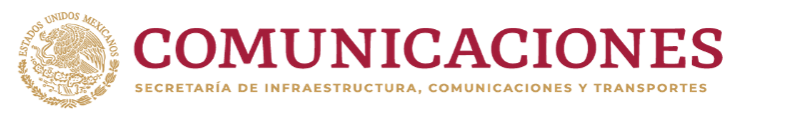 UNIDAD DE ADMINISTRACIÓN Y FINANZASDirección General de Recursos MaterialesMANUAL PARA LA ADMINISTRACIÓN DE BIENES MUEBLES Y EL MANEJO DE LOSALMACENES DE LA SICTNúmero de Registro: Vigencia: Junio 2023TABLA DE CONTENIDOINTRODUCCIONEl presente Manual ha sido elaborado de conformidad con lo que establece la Ley General de Bienes Nacionales (LGBN) y las “Normas Generales para el registro, afectación, disposición final y baja de bienes muebles de la Administración Pública Federal Centralizada” (Normas Generales), publicados en el Diario Oficial de la Federación, el 20 de mayo y 30 de diciembre de 2004, respectivamente, para la optimización de la administración de los almacenes y la operación centralizada de éstos.En este sentido, con la publicación del “Acuerdo por el que se Establecen las Disposiciones en Materia de Recursos Materiales y Servicios Generales” y sus reformas y, de conformidad con la LGBN, las Normas Generales, se hace necesario adecuar el presente Manual dentro del marco normativo vigente.Atendiendo lo anteriormente señalado, se actualiza el presente “Manual para la Administración de Bienes Muebles y el manejo de los Almacenes de la SICT”, con el cual se pretende, entre otros, contar con un instrumento que coadyuve en el control de los bienes muebles de la Dependencia y en el seguimiento de los procesos de disposición final que la SICT otorga a los bienes que ya no son de utilidad para sus funciones.Es importante mencionar que cualquier modificación a la LGBN, las Normas Generales y/o Disposiciones en Materia de Recursos Materiales y Servicios Generales referidos, obliga a la actualización del presente documento.OBJETIVOProporcionar a las Unidades Administrativas Centrales y a los Centros SICT que integran la Secretaría de Comunicaciones y Transportes los elementos necesarios para el desarrollo de sus actividades relativas al registro, afectación, guarda o custodia y entrega de bienes muebles en los almacenes, disposición final y baja de los bienes muebles que se encuentran bajo su responsabilidad y dentro de su jurisdicción, a fin de dar un mayor grado de eficiencia, funcionalidad en la administración y control en  los bienes muebles, así como la optimización de los inmuebles destinados para el  almacenamiento de bienes muebles.LINEAMIENTOSLas disposiciones contenidas en el presente Manual son de orden general y obligatorias para todas las Unidades Administrativas Centrales y Centros SICT, y su incumplimiento será sancionado según su naturaleza administrativa y/o penal, de acuerdo con las leyes en la materia.El control, administración y operación de los almacenes de la SICT, corresponde a la Dirección General de Recursos Materiales a nivel central y a los Centros SICT, en el ámbito foráneo.Corresponde a la Dirección General de Recursos Materiales y a los Centros SICT, en su caso, consolidar, mantener el control de los bienes muebles almacenados y actualizar el inventario de los que se encuentran en uso, desde su alta hasta la baja definitiva, con la información proporcionada por las Unidades Administrativas Centrales o los Centros de Trabajo en los Centros SICT, a efecto de cumplir con las disposiciones aplicables en la materia.Corresponde exclusivamente a la Dirección General de Recursos Materiales, realizar ante cualquier Dependencia o autoridad que corresponda, todos aquellos trámites relativos a los bienes con cargo a esta Secretaría a nivel central. Los Centros SICT, deberán realizar dichos trámites ante las delegaciones correspondientes de las dependencias o, en su caso, ante las mismas dependencias, rindiendo información a la Dirección General de Recursos Materiales; Dirección General de Asuntos Jurídicos Dirección General de Programación, Organización y Presupuesto, y cuando lo solicite el Órgano Interno de Control en la SICT.Las Unidades Administrativas Centrales o Centros de Trabajo deberán informar a la Dirección General de Recursos Materiales o, en su caso, a los Centros SICT, sobre las adquisiciones efectuadas de contado, para los trámites conducentes.La Dirección General de Recursos Materiales y los Centros SICT tendrán a su cargo los almacenes, la recepción, el registro, afectación, guarda o custodia y la entrega de bienes muebles propiedad de la SICT, destinados a las Unidades Administrativas Centrales y/o los Centros de Trabajo.El control y administración de los bienes muebles, corresponde a la Unidad Administrativa Central o Centro de trabajo requirente, por lo que una vez retirados de los distintos almacenes, será su responsabilidad absoluta.La Dirección General de Recursos Materiales proporcionará cuando se requiera, asesoría para el cumplimiento, aclaración e interpretación de las disposiciones internas que se emitan en la materia. Cualquier cambio al presente Manual, le corresponde realizarla al Oficial Mayor Unidad de Administración y Finanzas de esta Dependencia.Los bienes instrumentales que se tramiten para su desincorporación por las Unidades Administrativas Centrales deberán acompañarse del oficio de solicitud de baja, la solicitud de tramité para la dictaminación de no utilidad y disposición de los bienes muebles, la relación de bienes instrumentales, el dictamen técnico emitido por el área técnica de recursos materiales, el formato de acuerdo de desincorporación y el dictamen emitido por la Unidad de Tecnologías de la Información y Comunicaciones (UTIC) tratándose de equipo de cómputo; para el caso de los Centros SICT deberán remitir la misma documentación, con excepción de que a ellos corresponde elaborar el dictamen de no utilidad.La Dirección General de Recursos Materiales cuando lo considere pertinente, comisionará a un inspector al lugar en donde se encuentran los bienes muebles susceptibles a su desincorporación o disposición final, el cual determinará las condiciones en las que se encuentran los mismos y elaborará un dictamen de no utilidad, para proponerlo a la autorización del responsable de los recursos materiales.La Dirección General de Recursos Materiales, llevará a cabo los enteros correspondientes al producto de las enajenaciones y venta de bases de licitación de bienes muebles, a través de la institución bancaria con la que se tenga celebrado convenio, misma que los enterará a la TESOFE, de acuerdo con las normas establecidas; por lo que se refiere a los Centros SICT, deberán realizar lo conducente para efectuar los enteros a la TESOFE.La disposición final de Bienes Muebles, para el caso de las Unidades Administrativas Centrales, estará a cargo del Director General de Recursos Materiales a través del Dictamen de no utilidad y para el caso de los Centros SICT estará a cargo del Director General del Centro SICT correspondiente.En el caso de las Unidades Administrativas Centrales, la Dirección de Operaciones, Activos y Riesgos, en coordinación con la Subdirección de Administración de Activos, deberá conservar en forma ordenada y sistemática, por un lapso de cinco años la documentación relativa a inventarios, el registro a detalle de las bajas de bienes y en consecuencia, conservar en forma ordenada la recepción, alta, disposición final y baja de Bienes Muebles; en el caso de los Centros SICT, corresponderá a la Subdirección de Administración o a la Jefatura del Departamento de Recursos Materiales, resguardar en los términos indicados dicha documentación.Salvo casos debidamente justificados y autorizados de manera expresa por el titular de la Dependencia, queda prohibido el arrendamiento de inmuebles para el almacenamiento de bienes muebles útiles y no útiles, así como los desechos de éstos.Corresponde a los Titulares de Administración de la Unidades Administrativas Centrales o de los Centros SICT:Comunicar a la Dirección General de Recursos Materiales o al Centro SICT respectivo en forma oportuna y detallada los movimientos de bienes muebles realizados en la misma, por creación, suspensión temporal delejercicio de una función laboral determinada o fusión de oficinas, elaborando Acta Administrativa con la intervención del OIC.Mantener actualizado el inventario de su Unidad Administrativa o Centro SICT y rendir un informe semestral a la Dirección General de Recursos Materiales de la confrontación del activo fijo existente contra la documentación de control.En el caso de que no se cuente con la factura o documento que acredite la propiedad del bien a favor de la Secretaría, se deberá proceder a levantar el Acta de Indudable Propiedad correspondiente. Para efectos de identificación del acta, ésta deberá numerarse bajo el siguiente formato (AIP-###-aaaa-mm-dd-ccc); donde: ### = Clave de la Unidad Administrativa Central o Centro SICT; aaaa = año; mm = mes; dd = día; de la fecha del Acta de Indudable Propiedad y ccc = número consecutivo del acta que se levanta en el día; (ejemplo: AIP-712-2012-04-25-001).Realizar u ordenar visitas periódicas de inspección, por lo menos cada seis meses a las áreas adscritas a cada Unidad Administrativa o Centro SICT, para determinar el estado en que se encuentran los bienes muebles y tramitar la desincorporación de aquellos que de acuerdo a la normatividad, no resulten útiles al servicio para el que fueron adquiridos.Identificar cada seis meses los bienes muebles de lento o nulo movimiento y proceder a boletinarlos durante treinta días naturales entre las Unidades Administrativas Centrales o, en su caso, entre los Centros SICT, para proceder a su afectación, por lo que una vez transcurrido este tiempo y no habiendo obtenido respuesta favorable en forma total o parcial, deberá tramitar su desincorporación ante la Dirección General de Recursos Materiales a través de la Dirección de Operaciones, Activos y Riesgos o, en su caso, el área correspondiente en el Centro SICT, para determinar su disposición final.Mantener actualizada la información de los inventarios registrados en el Sistema Integral de Administración (SIA) de sus respectivas Unidades Administrativas Centrales o Centros SICT, realizando para ello durante los primeros 10 días de julio y  primeros 10 días de enero de cada año las siguientes acciones:Revisar la información registrada en el SIA.Actualizar y complementar la información que así lo requiera en el SIA.Elaborar minuta de trabajo que contenga las acciones realizadas.La minuta de trabajo mencionada en la fracción III que antecede, deberá enviarse a la Dirección de Operaciones, Activos y Riesgos en los primeros diez días hábiles de los meses de julio y enero de cada año. Haciendoconstar en la misma que la información registrada en el SIA se encuentra debidamente actualizada y que corresponde con veracidad al inventario de la Unidad Administrativa o Centro SICT.Realizar u ordenar el registro de las afectaciones o traspasos de bienes muebles en el SIA, a través de las Notas de Afectación Electrónica.Autorizar las Notas de Afectación Electrónica en el SIA, dentro del ámbito de su competencia.Elaborar los resguardos de asignación de los bienes instrumentales y cuando sea factible y conveniente para los de consumo, a los servidores públicos, el cual se deberá llevar a cabo mediante tarjetas que contendrán los datos relativos al registro individual de los bienes, así como los datos del Servidor Público responsable del resguardo, quien firmará la tarjeta respectiva.Informar por escrito a la Dirección de Operaciones, Activos y Riesgos, el resultado de los indicadores señalados en la Disposición No. 207, fracción I, en términos de los tiempos establecidos en los procedimientos del numeral 5.6. (Almacenes), del “Manual Administrativo de Aplicación General en Materia de Recursos Materiales y Servicios Generales”, publicado en el Diario Oficial de la Federación el día 16 de julio de 2010, mediante el “Acuerdo por el que se Establecen las Disposiciones en Materia de Recursos Materiales y Servicios Generales” y sus acuerdos modificatorios publicados en el Diario oficial de la Federación el 20 de julio de 2011 y el 3 de octubre de 2012.FUNCIONES DE LOS ALMACENESControlar la entrada, guarda y custodia en los almacenes de bienes muebles nuevos, bienes no útiles o los desechos de éstos, que formen parte del inventario de la SICT.Controlar la recepción de los bienes muebles que se reciban en los lugares en donde van a ser utilizados o instalados, para incorporarlos a los inventarios de la SICT.Controlar la salida de los bienes muebles, mediante los vales de salida respectivos que suscriben las Unidades Administrativas Centrales que retiran los bienes.Contar con la información para determinar la existencia de bienes muebles de los almacenes de la SICT, estableciendo y manteniendo actualizados los registros de control de existencias.Llevar a cabo el control de los bienes muebles dados de alta que sean propiedad de la SICT.Proporcionar los números de control inventarial de bienes muebles instrumentales que formen parte del patrimonio de la SICT.Recibir y resguardar los bienes muebles no útiles o los desechos de éstos, hasta concluir los procesos de disposición final y baja de los mismos, los cuales no deberán permanecer almacenados por más de seis meses.Resguardar por un lapso no mayor a tres meses, los bienes muebles distintos a los regulados por el Titulo Quinto de la Ley General de Bienes Nacionales, embargados, abandonados, recibidos en pago, etc.Llevar a cabo la revisión de los espacios a fin de determinar el mejor aprovechamiento de los inmuebles o de su cierre, así como evitar al máximo los almacenes temporales.RECEPCIÓN DE BIENES MUEBLESLas Unidades Administrativas Centrales deberán enviar al Almacén Central las requisiciones generadas para la adquisición de bienes muebles, a efecto de verificar la existencia de los mismos, o en su caso, otorgar el sello de no existencia, en el entendido de que la Unidad Administrativa no cuenta con el tipo de bienes muebles que está requiriendo.La Dirección de Adquisiciones, deberá realizar las siguientes acciones:Remitir en tiempo y forma las muestras, catálogos, folletos o cualquier otro elemento que permita cotejar físicamente los bienes muebles a recibir, los cuales, en su caso, deberán entregarse etiquetados y firmados por el proveedor, así como, por el servidor público responsable de la Dirección de Adquisiciones y por el representante de la Unidad Administrativa requirente.Cargar en la base de datos del Sistema la información de  los proveedores que fueron adjudicados en los diferentes procesos licitatorios que se realizaron durante el ejercicio fiscal correspondiente.El Departamento de Almacenes elaborará el expediente por número consecutivo, integrando la documentación comprobatoria de los bienes muebles recibidos.El Departamento de Almacenes recibirá del proveedor la(s) nota(s) de remisión debidamente requisitada(s) de cada una de las entregas que realice.Los gastos generados por concepto de instalación, flete, maniobras, etc., de los bienes muebles estipulados en el pedido o contrato, no deberán ser incluidos en el valor de los bienes muebles incorporados al inventario.Para la recepción de bienes muebles, el almacenista deberá recibirlos conforme a las muestras, catálogos, folletos o cualquier otro elemento que le permita llevar a cabo una adecuada recepción, asimismo, deberá verificar que los bienes muebles a entregar cuenten con las etiquetas de identificación  conforme a las especificaciones del anexo del contrato, si alguno de estos no cumpliera con las características y especificaciones establecidas en el contrato, se devolverá al proveedor la totalidad de los mismos, cualquier modificación establecida en los contratos respectivos, deberá notificarse con oportunidad a la Dirección de Operaciones, Activos y Riesgos, por el Director de Adquisiciones.En caso de entregas parciales, la verificación técnica se efectuará una vez concluida la recepción total de los bienes muebles establecidos en el contrato.Cuando los bienes muebles que entregue el proveedor, no cumplan con los requisitos solicitados, se devolverán, para que los entregue de acuerdo a lascaracterísticas y condiciones establecidas, considerando como fecha de recepción la de la nueva presentación.La asignación del número de entrada se formalizará a partir de la validación de la recepción de los bienes muebles y en el caso de bienes instrumentales, el número de control inventarial se dará en forma automática de conformidad con lo establecido en la norma sexta de las Normas Generales.Cuando una nota de remisión contenga Bienes Instrumentales y Bienes de Consumo, se asignará un número de entrada para los Bienes Instrumentales y otro número diferente para los Bienes de Consumo; en el entendido de que la suma de ambos importes deberá coincidir con el importe total de la nota de remisión.Una vez concluida la entrega total de los bienes muebles, el Departamento de Almacenes expedirá al proveedor un contra-recibo para proceder a los trámites de pago correspondientes.En caso de que el proveedor no realice la entrega total de los bienes muebles en el plazo establecido, incluyendo el plazo de penas convencionales, el contra-recibo se expedirá por la cantidad de bienes muebles recibidos.El Departamento de Almacenes enviará al Departamento de Registro, Control y Seguimiento, la relación de notas de remisión, acompañándose con el original de las mismas, las que justifican la entrada de los bienes al Almacén Central, a efecto de iniciar el trámite de pago respectivo.Los bienes no útiles se sujetaran sujetarán a lo siguiente:La recepción de bienes muebles no útiles, los desechos de éstos o los que se generan en forma periódica, como son las balastras, diversos tipos de papel, llantas, leña, tubo fluorescente etc. serán recibidos por el Departamento de Inventarios y Destino Final, una vez que hayan sido documentados correctamente con el oficio de solicitud de trámite para la dictaminación de no utilidad y desincorporación de Bienes Muebles.La relación de bienes muebles, y demás documentación, que en su caso, se requiera, para tal efecto, deberá requisitarse en los formatos anexos al presente Manual.Los bienes muebles que ya no son útiles para la SICT serán registrados y estarán almacenados en los espacios disponibles del Almacén Central para este tipo de bienes muebles, hasta que se determine su disposición final, misma que será determinada en un plazo no mayor a seis meses.PROCEDIMIENTO DE RECEPCIÓN DE BIENES MUEBLES FUERA DEL ALMACÉNLa Dirección General de Recursos Materiales, a través de la Dirección de Operaciones, Activos y Riesgos o de la Subdirección de Administración de Activos, previa disponibilidad de espacio en las Unidades Administrativas Centrales o Centros de Trabajo requirentes, podrá determinar la entrega de bienes muebles fuera del Almacén Central, cuando la naturaleza de los mismos o urgencia del cumplimiento de programas así se requiera o por no contar con espacios suficientes dentro del Almacén Central.Cuando la Unidad Administrativa considere que, por las características y condiciones de los bienes muebles, deben entregarse en un lugar distinto al Almacén Central, dicha situación deberá establecerse en las bases de la licitación y en el contrato que se genere.Para llevar a cabo la recepción de bienes muebles, intervendrá un verificador del Almacén Central, y por la Unidad Administrativa requirente de los bienes el técnico especialista, constatando en dicha revisión de que el bien cumpla con las características y especificaciones físicas, medidas, materiales etc., y el responsable del activo fijo, para la verificación y elaboración del acta administrativa correspondiente.La recepción de bienes muebles será responsabilidad del Titular de Administración de la Unidad Administrativa Central, quién informará por escrito a la Dirección de Operaciones, Activos y Riesgos, en tiempo y forma el lugar, fecha y hora en que serán recibidos los bienes.Por lo que se refiere a las Invitaciones a Cuando Menos Tres Personas o Adjudicaciones Directas, se seguirá el mismo procedimiento descrito en el párrafo anterior, únicamente cuando se adquieran bienes instrumentales o lo considere la Unidad Administrativa adquiriente, y será responsabilidad del Titular de Administración de la Unidad Administrativa Central respecto de los bienes de consumo, llevar un registro global y si lo considera pertinente asignarle un resguardo.Los movimientos de entrada y salida de bienes muebles recibidos fuera del Almacén, se registrarán en el control de existencias que lleva el verificador, aún cuando se trate de un movimiento virtual y una vez registrados en el sistema de control de existencias, se emitirán las etiquetas con los números de control inventarial       para su identificación y control.SALIDA DE BIENES MUEBLESEl Departamento de Almacenes informará a la Unidad Administrativa requirente sobre la existencia de bienes muebles nuevos para llevar a cabo el retiro de los mismos, contando esta última con un plazo máximo de 30 días naturales a partir de la comunicación, con el objeto de optimizar los inmuebles destinados al almacenamiento de bienes muebles.En caso de no efectuar el retiro en el plazo establecido, dichos bienes muebles serán boletinados para su afectación por las Unidades Administrativas que los requieran y soliciten. Asimismo, la Unidad Administrativa indicará a la Subdirección de Administración de Activos o al responsable de recursos materiales según sea el caso del motivo del no retiro de los mismos y al Órgano Interno de Control del hecho.De conformidad con el párrafo inmediato anterior, la Dirección General de Recursos Materiales tendrá la facultad de llevar a cabo la reasignación de bienes y efectuar los movimientos inventaríales en los registros de las Unidades Administrativas involucradas, para tal efecto será el soporte documental el vale de salida signado por la Unidad Administrativa Central que retiró los bienes.El retiro de los bienes muebles que las Unidades Administrativas lleven a cabo, deberá realizarse exclusivamente por el Servidor Público designado por el Titular de Administración o las personas que éste autorice para tal efecto, previa comunicación por escrito a la Dirección de Operaciones, Activos y Riesgos.Se utilizará el formato “Vale de Salida” de Bienes Muebles de las Bodegas del Almacén Central para suministrar a las Unidades Administrativas Centrales o Centros SICT, los bienes muebles requeridos. (que para todos los casos los instrumentales y de consumo se identificaran con la clave CABM).Tratándose de bienes muebles instrumentales, el número de control inventarial anotado en el “Vale de Salida” deberá coincidir con el que aparece físicamente impreso en el bien.Las muestras de bienes muebles presentadas en el Almacén Central para cotejar la recepción de bienes muebles, tal como lo establece en el punto de muestra de las licitaciones realizadas por la Dirección de Adquisiciones, que no sean retiradas por los proveedores en un plazo de 30 días naturales contados a partir de la entrega total de los bienes muebles, pasarán a ser propiedad de la SICT, causando el alta respectiva en sus inventarios.Los bienes muebles que hayan sido determinados como no útiles para las Unidades Administrativas Centrales y dictaminados por la Subdirección de Administración de Activos como re-aprovechables, serán boletinados y reasignados a las Áreas que lo requieran y el Departamento de Inventarios y Destino Final procederá a modificar los registros correspondientes, para sucontrol, soportándose con la salida debidamente firmada por el personal del Área Administrativa que retire los bienes muebles y la Subdirección de Administración de Activos.INVENTARIO FÍSICO DE BIENES MUEBLESLos titulares de administración de las Unidades Administrativas Centrales y Centros SICT, deberán realizar u ordenar la práctica del levantamiento del inventario físico total de bienes muebles en los meses de junio y diciembre de cada ejercicio fiscal y por muestreo físico en los meses de marzo, junio, septiembre y diciembre, cotejando los bienes contra los registros en los inventarios.Los inventarios por muestreo físicos deberán comprender una muestra cuya cantidad de bienes muebles no será en ningún caso inferior al  25% de la totalidad de bienes que las Unidades Administrativas Centrales y Centros SICT tengan registrados en el SIA.Para tal efecto deberán levantar una minuta de trabajo en la que se asienten los resultados y acciones de la práctica de dicho inventario, tales como:Cantidad de resguardos actualizados,Cantidad total de bienes muebles que la Unidad Administrativa o Centro SICT tenga registrados en el SIA,Cantidad de bienes inventariados cotejados contra los registros del SIA,Cantidad de bienes identificados y etiquetados,Cantidad de bienes faltantes,Cantidad de bienes sobrantes.En su caso, anexar a la minuta de trabajo copia de los siguientes documentos:Actas administrativas que se levanten para los casos de bienes muebles faltantes.Actas de Indudable Propiedad de los bienes muebles sobrantes o que no se encuentren registrados en el SIA, mediante la cual se haga constar que dichos bienes son propiedad de la SICT.La minuta de trabajo deberá ser enviada a la Dirección General de Recursos Materiales, dentro de los 10 primeros días hábiles de abril, julio, octubre y enero de cada ejercicio fiscal.Cuando como resultado de la realización de inventarios los bienes no sean localizados, se efectuarán las investigaciones necesarias para su localización. Si una vez agotadas las investigaciones correspondientes los bienes no son encontrados, se levantará acta administrativa y se notificará al Órgano Interno de Control a efecto de que, en su caso, se determinen las responsabilidades a que haya lugar, considerando para tal fin la normatividad vigente aplicable en la materia así como lo dispuesto en las Normas Generales.Cuando un servidor público extravíe un bien, la SEFUPU, a través del Órgano Interno de Control, podrá dispensar el financiamiento de las responsabilidades en que incurra, siempre que el responsable resarza el daño ocasionado, mediante la reposición del bien con uno igual o de características similares al extraviado, o haga el pago del mismo al valor que rija en ese momento en el mercado para un bien igual o equivalente.TRÁMITE	DE	ALTA	DE	BIENES	MUEBLES INSTRUMENTALESLa Dirección General de Recursos Materiales o Centro SICT de forma análoga llevarán a cabo el alta inventarial de los bienes instrumentales que se adquieran por los siguientes conceptos.Adquisición en forma directa: La Unidad Administrativa deberá enviar a la Dirección de Operaciones, Activos y Riesgos, solicitud de alta, anexando factura y relación de bienes muebles.Reposición de faltantes: La Unidad Administrativa deberá enviar a la Dirección de Operaciones, Activos y Riesgos, copia del Acta Administrativa, solicitando la baja del bien mueble faltante y el alta del bien mueble en reposición, factura endosada por quien efectúa la reposición a favor de la Secretaría y copia del oficio de aceptación del titular del área administrativa.Transferencia: La Unidad Administrativa deberá enviar a la Dirección de Operaciones, Activos y Riesgos, la solicitud de alta, anexando copia del acta de entrega-recepción, en la que se haga constar que se cuenta con la autorización del C. Titular de la Unidad de Administración y Finanzas de la dependencia o del Titular del Órgano Desconcentrado que transfiere.Donación: La Unidad Administrativa deberá enviar a la Dirección de Operaciones, Activos y Riesgos, solicitud de alta y relación de los bienes muebles, especificando cantidad, descripción de los bienes y valor de los mismos, anexando copia de la factura con valor nominal sin cargo, expedida o endosada a favor de la SICT, copia del contrato, acta de entrega-recepción. Así también, se deberá verificar que se entreguen los documentos legales que acrediten la propiedad de los bienes y, en su caso, los permisos que permita su uso.Permuta o dación en pago: La Unidad Administrativa que haya recibido bienes por este concepto, de entidades o particulares deberá enviar a la Dirección de Operaciones, Activos y Riesgos, solicitud de alta, anexando copia del oficio de autorización de la operación signado por el Titular de la Unidad de Administración y Finanzas que corresponda así como análisis de conveniencia de celebrarlas, del Comité de Bienes Muebles siempre y cuando lo haya solicitado previamente el Titular de la Unidad de Administración y Finanzas respectivo.Afectación: la Unidad Administrativa Central deberá enviar a la Dirección de Operaciones, Activos y Riesgos, solicitud de registro en sus inventarios para que se lleven a cabo los movimientos respectivos de los bienes dados de baja, considerados en regulares condiciones.Asignación: La Unidad Administrativa deberá enviar a la Dirección de Operaciones, Activos y Riesgos, solicitud de registro de sus inventarios y relación de los bienes muebles, conteniendo como mínimo, cantidad, descripción completa de los bienes y valor de los mismos, anexando el acta de entrega-recepción o cualquier otro documento que acredite la propiedad de los bienes muebles que se hubieren obtenido a favor de la Secretaría, por cualquier procedimiento jurídico distinto a los antes mencionados.Comodato: La Unidad Administrativa Central que haya recibido bienes por este concepto, deberá enviar a la Dirección de Operaciones, Activos y Riesgos, solicitud de registro en controles diferente a sus inventarios anexando copia del contrato debidamente firmado y la relación de bienes. Por consiguiente las Unidades Administrativas que entreguen bienes en comodato deberá remitir a la Dirección de Operaciones, Activos y Riesgos la documentación señalada anteriormente para efectos de llevar el control correspondientePara efecto de identificar los bienes instrumentales dados de alta por los conceptos anteriores, se les asignará un número de control inventarial a cada uno de ellos, utilizando para tal fin etiquetas auto adheribles, el cual estará integrado por los siguientes dígitos: el ramo de la Secretaría, clave de la unidad usuaria, clave CABM, año de adquisición, entidad federativa y número consecutivo del bien.En el caso de que la dependencia carezca del documento que acredite la propiedad del bien, el responsable de recursos materiales procederá a levantar acta en la que se hará constar que dicho bien es de propiedad federal y que figura en los inventarios respectivos.En caso de no conocerse el valor de adquisición de algún bien, el mismo podrá ser asignado. Para fines administrativos de inventario por el responsable de los recursos materiales, considerando el valor de otros bienes con características similares o, en su defecto, el que se obtenga a través de otros mecanismos que juzgue pertinentesAFECTACIÓN DE BIENES MUEBLESLa afectación de los bienes deberá determinarse atendiendo a las necesidades reales para la prestación del servicio de que se trate, y se controlará a través de los documentos respectivos, en los que se indicará el área, persona y/o servicio de asignación del bien.Los bienes deberán utilizarse exclusivamente para el servicio al que estén afectos.Para cambiar la afectación de un bien deberán modificarse los documentos correspondientes, dejando constancia del cambio.Las Unidades Administrativas Centrales o Centros SICT podrán llevar a cabo afectaciones de bienes muebles entre sí, previa solicitud por escrito y disponibilidad de los mismos, para tal efecto deberán registrar en el Sistema Integral de Administración (SIA), las afectaciones o traspasos de bienes muebles, utilizando la “Nota de Afectación Electrónica” implementada en dicho sistema, misma que deberá ser autorizada por los Titulares de las áreas de Administración involucradas.La Nota de Afectación Electrónica es el documento oficial emitido por el SIA, mediante el cual se da soporte a las afectaciones de Bienes Muebles, para tal efecto de manera indelegable los Titulares de Administración de las áreas involucradas deberán autorizar las Notas de Afectación a través de su cuenta de usuario del SIA, dicha autorización sustituye la firma autógrafa en el documento y tiene la misma validez, por lo que una vez autorizada por las partes deberá imprimirse y formar parte del respectivo expediente, a efecto de contar con la documentación soporte de las afectaciones de Bienes Muebles.Asimismo, deberán informar a la Dirección General de Recursos Materiales y a la Dirección General de Programación, Organización y Presupuesto, los movimientos realizados en un plazo que no exceda de 15 días naturales, para que se registren los movimientos contables y de inventario que correspondan.TRÁMITE PARA LA DESINCORPORACIÓN DE BIENES MUEBLES NO ÚTILES ANTE LA DIRECCIÓN GENERAL DE RECURSOS MATERIALESSe deberá considerar el trámite de desincorporación o disposición final de un bien mueble no útil, cuando se encuentre enn alguno de los siguientes supuestos:Cuya obsolescencia o grado de deterioro imposibilita su aprovechamiento en el servicio.Aun funcionales pero que ya no se requieren para la prestación del servicio.Que se han descompuesto y no son susceptibles de reparación.Que se han descompuesto y su reparación no resulta rentable.Que son desechos y no es posible su reaprovechamiento, yQue no son susceptibles de aprovechamiento en el servicio por una causa distinta de las señaladas.La veracidad de la información de las solicitudes de trámite de baja y la documentación que para tal efecto se acompaña, será responsabilidad del Servidor Público de la Unidad Administrativa que la emita y deberá ser solicitada por el Titular de área administrativa correspondiente.La Dirección de Operaciones, Activos y Riesgos o la Subdirección de Administración de Activos, para realizar el trámite de baja de bienes muebles no útiles, requerirá la siguiente documentación:Oficio de solicitud de trámite de baja.Formato denominado “Solicitud de trámite para la dictaminación de no utilidad y desincorporación de Bienes Muebles”.Formato denominado “Relación de Bienes Muebles”, conteniendo como mínimo la cantidad, la descripción completa de los bienes muebles, el número de control inventarial y valor de adquisición o de inventario de los mismos claramente especificado.Dictamen Técnico o Estudio Costo-Beneficio, en el que se describa de manera clara y contundente, porqué los bienes ya no son útiles, en términos de la Norma Segunda fracción VIII de las Normas Generales.Nota: El Dictamen Técnico o Estudio Costo-Beneficio deberá estar elaborado por un servidor público adscrito a la Unidad Administrativasolicitante, quien deberá contar con los conocimientos técnicos del bien dictaminado o al cual corresponda el Estudio Costo-Beneficio.Formato Acuerdo de Desincorporación (incluye evidencia fotográfica de los bienes susceptibles a ser dados de baja).Nota: Los formatos mencionados en este numeral se encuentran integrados en la sección de Formatos del presente Manual.Para los siguientes casos se requerirá además la siguiente documentación:Bienes nuevos:Informe suscrito por el titular del área administrativa correspondiente, donde se detalle las razones por las cuales no fueron utilizados los bienes ya que derivado de dichas razones se podría presumir una presunta responsabilidad que en su caso determinará el Órgano Interno de Control en la SICT.Extravío:Acta administrativa haciendo constar los hechos, así como cumplir con los demás actos y formalidades establecidas en la legislación aplicable en cada caso, procediéndose a la baja, con conocimiento al Órgano Interno de Control en la SICT para los efectos procedentes.Siniestro:Acta levantada ante el Ministerio Público y/o finiquito expedido por una institución aseguradora.En el caso de vehículos terrestres:Factura en original o copia.Tenencias por los últimos 5 años.En su caso tarjetón.Constancia de baja vehicular.En caso de que la Unidad Administrativa no cumpla con alguno de los requisitos solicitados para el trámite de baja de bienes muebles no útiles, la Dirección de Operaciones, Activos y Riesgos procederá a devolver la documentación recibida, con el propósito de que sea corregida o complementada para continuar con su trámite respectivo.DOCUMENTACIÓN NECESARIA PARA LA BAJA DE BIENES MUEBLESLa Dirección de Operaciones, Activos y Riesgos, será la facultada para llevar a cabo la baja de bienes muebles, una vez consumada la disposición final y para tal efecto deberá contar con la siguiente documentación:Extravío:Acta Administrativa de Extravío.Siniestro:Constancia que acredite el finiquito expedido por una institución aseguradora.Acta Administrativa ministerial.En los casos A y B se comunicará al área jurídica y al Órgano Interno de Control de la emisión de la resolución que corresponda, así como la constancia de la reposición o pago del bien extraviado por el Servidor Público, así como el Acuerdo Administrativo de Desincorporación en caso de que el bien se hubiere entregado a la compañía aseguradora como consecuencia del siniestro.Permuta o dación en pago:Dictamen de no utilidad.Análisis favorable del Comité de Bienes Muebles.Autorización del Titular de la Unidad de Administración y Finanzas..Convenio.Acta Administrativa de Entrega-Recepción de Bienes Muebles.Donación:Oficio de petición de donación.Dictamen de no utilidad.Autorización del Comité de Bienes Muebles, la Titular de la Unidad de Administración y Finanzas o la  Secretaría de la Función Pública, según proceda.En su caso, dictamen favorable del Comité de Bienes Muebles (para donaciones que autoriza el Titular de la Unidad de Administración y Finanzas y la Secretaría de la Función Pública).Acta de Entrega-Recepción de Bienes Muebles.Contrato de donación.Transferencia:Oficio de petición de transferencia.Dictamen de no utilidad.Análisis favorable del Comité de Bienes Muebles.Autorización de la Titular de la Unidad de Administración y FinanzasActa de Entrega-Recepción.Destrucción:Dictamen de no utilidad.Autorización de la Titular de la Unidad de Administración y FinanzasInvitación de al Órgano Interno de Control y, en su caso, acta administrativa suscrita por su representante.Acta administrativa de destrucción suscrita por los asistentes, y en su caso, por el representante del Órgano Interno de Control.Solo después que se haya formalizado y consumado la disposición final de los bienes conforme a las Normas Generales y demás disposiciones aplicables, procederá su baja, la que también se deberá llevará a cabo cuando el bien se hubiere extraviado en definitiva, robado o entregado a una institución de seguros como consecuencia de un siniestro, una vez pagada la suma correspondiente.Deberán registrar las bajas que efectúen, señalando su fecha, causas y demás datos necesarios para conocer con precisión la disposición final de los bienes de que se trate.En el caso de muerte de semovientes susceptibles de enajenación, su baja procederá hasta que ésta se haya realizado.Las Unidades Administrativas y los Centros SICT, deberán de informar a la Dirección General de Recursos Materiales, dentro de los primeros diez díashábiles de los meses de enero, abril, julio y octubre de cada año, sobre la baja de sus bienes. Dicho informe deberá requisitarse conforme al anexo 4, que para tal efecto se adjunta a este Manual y se referirá a los bienes dados de baja en el trimestre inmediato anterior.ALMACENESINDICADORESEs obligatorio para todos los Almacenes de las Unidades Administrativas Centrales y Centros SICT de la Secretaría de Comunicaciones y Transportes, observar, registrar y reportar a la Dirección General de Recursos Materiales los INDICADORES que a continuación se detallan, conforme a lo previsto en cada uno de ellosINDICADORESLa rotación de inventarios a efecto de detectar aquellos bienes muebles de lento o nulo movimiento y determinar las acciones correctivas necesarias.Confiabilidad de los inventarios, entre otros, asertividad de registros, global, etc.Determinación óptima de existencias por producto.Tiempos de reposición de inventario.Confiabilidad en el registro de movimientos de inventario.Compras directas a través de fondos revolventes.FORMATOSLos formatos citados en el presente documento se encuentran integrados al presente Manual y descritos en el “Acuerdo por el que se Establecen las Disposiciones en Materia de Recursos Materiales y Servicios Generales” publicados en el Diario Oficial de la Federación, el 16 de julio de 2010; y sus acuerdos modificatorios, publicados en el Diario Oficial de la Federación el 20 de julio de 2011 y el 3 de octubre de 2012.bVale de entrada.Salida del Almacén.Salida de bienes de consumo cotidiano (papelería, consumibles, entre otros).Alta y resguardo de mobiliario y equipoVale de devolución de mercancía.Afectación de Bienes MueblesControl de existencias (tarjetas).Recuento de existencias.Acta Administrativa para Reporte de Faltantes o Deterioro en los Bienes.Relación de Bienes Muebles No Útiles.Relación de Bienes Muebles que Requieren Acuerdo Administrativo de Desincorporación.Programa Anual de Disposición Final de Bienes Muebles.Solicitud de donación, dación en pago, permuta, transferencia o destrucción.Acuerdo de Autorización a la Solicitud de Donación, Dación en Pago, Permita, Transferencia o Destrucción.Aviso de retiro de Bienes Muebles.Dictamen de No Utilidad.Relación de Bienes MueblesDeterminación del Valor Mínimo de Vehículos.Determinación del Valor Mínimo de Desechos.Acuerdo Administrativo de Desincorporación del régimen de dominio público de la Federación de bienes muebles que han dejado de ser útiles a la dependencia.Listado de Casos para Dictamen del Comité de Bienes Muebles.Dictamen de Procedencia del Comité de Bienes Muebles.Convocatoria.Bases.Acta de Fallo (licitación pública).Acta de Venta de Vehículos.Pase de Salida de Bienes Muebles.Nota de Baja de Bienes MueblesInforme Trimestral de Bajas.Invitación a cuando menos tres personas.Acta de Fallo (invitación a cuando menos tres personas).Acta de Adjudicación.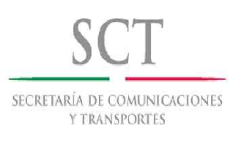 GUIA DE LLENADOSECRETARIA DE INFRAESTRUCTURA, COMUNICACIONES Y TRANSPORTES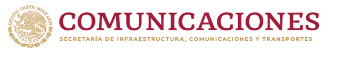 NOMBRE DEL AREA:	(UNIDAD ADMINISTRATIVA O CENTRO SICT)	( 1 )( 2 )FECHA DE ELABORACIÓN DIA	MES	AÑOSALIDA DE ALMACÉNEJERCICIO:	( 3 )	FOLIO QUE CORRESPONDE AL VALE DE SALIDA    ( 5 ) No. DE HOJA  ( 4 ) DE		No. DE ALTA CON QUE FUERECIBIDO EL BIEN	( 6 )UNIDAD ADMINISTRATIVA	No. DE ARTÍCULO QUE LE CORRESPONDE ALQUE RECIBE LOS BIENES:	( 7 )BIEN EN EL CATALOGO DE BIENES MUEBLES( 8 )NOBRE DEL BIEN Y SUS PRINCIPALES CARACTERISTICASNÚMERO DE INVENTARIOPRESENTACION CON QUE SE RETIRAN LOS BIENES (PZA. BSA. CJA.)No. DE ARTÍCULOS QUE SE ENTREGANCOSTO UNITARIO CON IMPUESTOSCOSTO TOTAL DE LO RECIBIDO( 9 )( 10 )( 11 )( 12 )( 13 )( 14 )( 15 )NOMBRE Y FIRMA DE LA PERSONA QUE ENTREGA LOS BIENES( 17 ) NOMBRE Y FIRMA DE LA PERSONA QUE RECIBELOS BIENES( 16 )NOMBRE Y FIRMA DEL ENCARGADO DEL ALMACÉNGUIA DE LLENADOGUIA DE LLENADO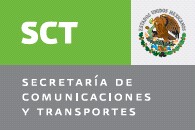 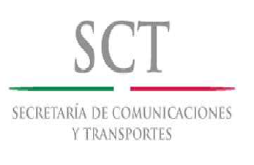 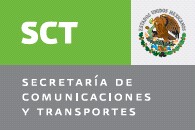 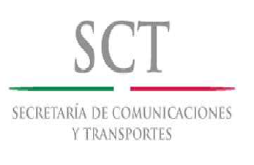 GUIA DE LLENADO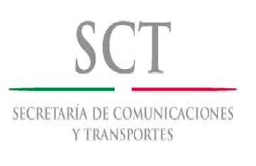 GUIA DE LLENADOSECRETARÍA DE COMUNICACIONES Y TRANSPORTES  (01)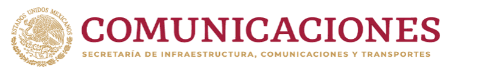 “AFECTACION DE BIENES MUEBLES”De conformidad con la norma Décima, de las Normas Generales para el registro, afectación, disposición final y baja de bienes muebles de la Administración Pública Federal Centralizada, los bienes deberán utilizarse exclusivamente para el servicio que estén afectos y para todo cambio en la afectación de un bien, se deberán modificarse los documentos correspondientes, dejando constancia del cambio.RESGUARDANTE QUE ENTREGA	RESGUARDANTE QUE RECIBE(16)	(17)NOMBRE, CARGO, FIRMA Y R.F.C.	NOMBRE, CARGO, FIRMA Y R.F.C.TITULAR RESPONSABLE DE LOS RECURSOS MATERIALES DE LA UNIDAD ADMINISTRATIVA CENTRAL O CENTRO SICT QUE ENTREGATITULAR RESPONSABLE DE LOS RECURSOS MATERIALES DE LA UNIDAD ADMINISTRATIVA CENTRAL O CENTRO SICT QUE RECIBE(18)	(19)NOMBRE, CARGO, FIRMA Y R.F.C.	NOMBRE, CARGO, FIRMA Y R.F.C.GUIA DE LLENADOGUIA DE LLENADO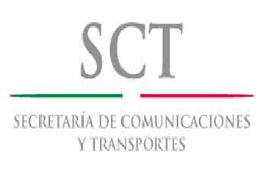 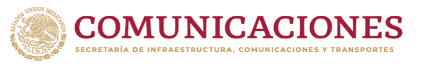 SECRETARIA DE INFRAESTRUCTURA, COMUNICACIONES Y TRANSPORTESNOMBRE DEL ÁREA:	(UNIDAD ADMINISTRATIVA O CENTRO SICT)	(  1  )RECUENTO DE  EXISTENCIASEJERCICIO:(  3  )	(  4  )   HOJA	DE__    _LE DE LA GUARDA S BIENESPERSONA DESIGNADA A REALIZAR EL RECUENTOCOORDINADOR DEL PROGRAMA DE RECUENTOTITULAR DEL ALMACENPUESTO	PUESTO	PUESTO9 )	( 20 )	( 21 )	( 22 )RE Y FIRMA	NOMBRE Y FIRMA	NOMBRE Y FIRMA	NOMBRE Y FIRMAGUIA DE LLENADOSECRETARÍA DE INFRAESTRUCTURA, COMUNICACIONES Y TRANSPORTES  (01)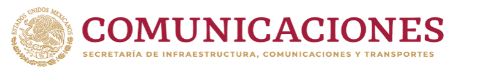 ACTA ADMINISTRATIVA PARA REPORTE DE FALTANTES O DETERIORO EN LOS BIENES (02)ACTA QUE SE FORMULA PARA HACER CONSTAR EL (02) DE BIENES MUEBLES QUE CON MOTIVO DE LA REALIZACIÓN DE LOS TRABAJOS DE (03), HA SIDO DETERMINADO.(04), POR PARTE DE LA SECRETARÍA DE COMUNICACIONES Y TRANSPORTES EL C. (05) QUIEN PRESIDE ESTE ACTO, ASÍ COMO LOS (06) EN SU CARÁCTER DE, A EFECTO DE DAR CUMPLIMIENTO A LO ESTABLECIDO EN LA NORMA DÉCIMA TERCERA DE LAS NORMAS GENERALES PARA EL REGISTRO, AFECTACIÓN, DISPOSICIÓN FINAL Y BAJA DE BIENES MUEBLES DE LA ADMINISTRACIÓN PÚBLICA FEDERAL CENTRALIZADA, PUBLICADAS EN EL DIARIO OFICAL DE LA FEDERACIÓN EL 30 DE DICIEMBRE DE 2004, HACIENDO CONSTAR LOS SIGUIENTES: ---------------------------------------------------------------------------------------------------------------------------------------------------------------------------------------------------------------------------------------------------------------------------------------------------------------------------------------------------------------------------------------------------------------------------------HECHOS-------------------------------------------------------------------------------------------------------------------------------------------------------------------------------------------------------------------------------------------------------------------------------------------------------------------------------------------------------------------------------------------------------------------------------------- EL (02), OCURRIO EN EL ALMACÉN DE (07), QUE SE UBICA EN (08), ---------------------------------------------------------------------------------------------------------------------------------------------------------------------------------------------------------------------------------------------------------------------------------------------------------------------------------------------------------------------------------------------------------------------------------------------------------------------------EL C. (09) DECLARA LO SIGUIENTE: (10). -------------------------------------------------------------------------------------------------------------------------------------------------------------------------------------------------------------------------------------------------------------------------------------------------------------------------------------------------------------------------------------------------------------------------------------------------------------------------------------------------------------------------------------------------------------------------------------------------------------------------------------------------------------------------------------------------------------------------------------------------------------------------------------------------------------------------------------------------------------------------------------------------------------------------------------------------------------------------------------------------------------------------------------------------------------------------------------------------------------------------------------------------------------------------IV. CIERRE DE ACTA-----------------------------------------------------------------------------------------------------------------------------------------------------------------------------------------------------------------------------------------------------------------------------------------------------------------------------------------------------------------------------------------------------------------------PREVIA LECTURA DE LA PRESENTE ACTA Y NO HABIENDO OTROS HECHOS QUE HACER CONSTAR, SE DA POR CONCLUIDA LA DILIGENCIA A LAS (18) HORAS DEL DÍA DE SU INICIO, FIRMANDO AL MARGEN Y AL CALCE LAS PERSONAS QUE EN ELLA INTERVINIERON, PARA TODOS LOS EFECTOS LEGALES Y ADMINISTRATIVOS Y SE HACE ENTREGA DE UNA COPIA DE LA MISMA A LOS PARTICIPANTES QUE EN EL ACTO INTERVINIERON-----------------------------------------------------------------------------------------------------------------------------------------------------------------------------------------------------------------------------------------------------------------------------------------------------------------------------------------------------------------------------------------------------------------------------------------------------------------------------------------------------------------------------------------------------------------------Hoja   de	(19)FIRMASNOMBRE, CARGO Y FIRMA DE LOS SERVIDORES PÚBLICOS QUE INTERVIENEN(20)	(21)NOMBRE Y FIRMA	NOMBRE Y FIRMA 		(22)		 		(23)	 NOMBRE Y FIRMA			NOMBRE Y FIRMA 	(24)	 NOMBRE, PUESTO Y FIRMACOORDINADOR DEL PROGRAMA DE RECUENTOLA PRESENTE HOJA DE FIRMAS FORMA PARTE INTEGRANTE DEL ACTA DE REPORTE DE (02). -------------------------------------------------------------------------------------------------------------------------------------------------------------------------------------------------------------------------------------------------------------------------------------------------------------------------------------------------------------------------------------------------------------------------------------------------------------------------------------------------------------------------------------------------------------Hoja   de	(19)GUIA DE LLENADO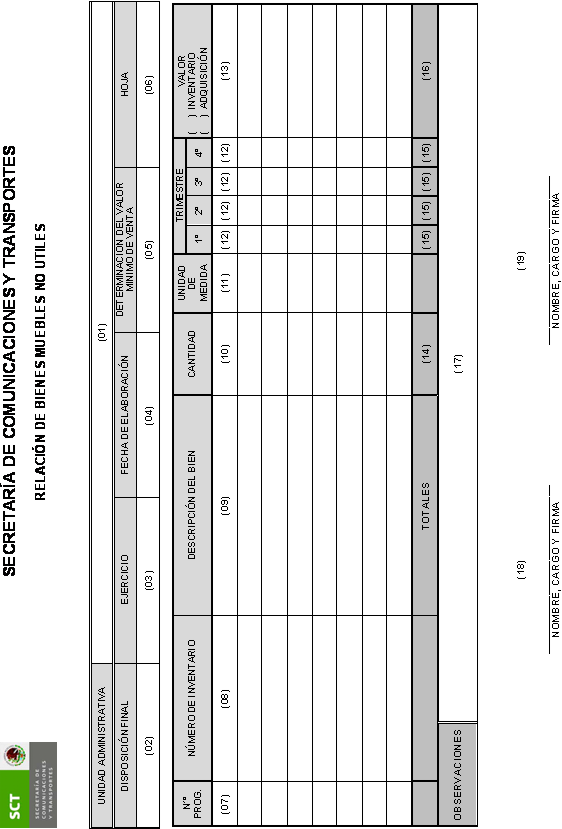 GUIA DE LLENADO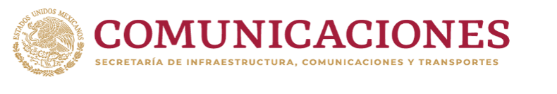 SECRETARÍA DE INFRAESTRUCTURA, COMUNICACIONES Y TRANSPORTESRELACIÓN DE BIENES MUEBLES QUE REQUIEREN ACUERDO ADMINISTRATIVO DE DESINCORPORACIÓN(15)	(16)NOMBRE, CARGO Y FIRMA	NOMBRE, CARGO Y FIRMAGUIA DE LLENADOGUIA DE LLENADO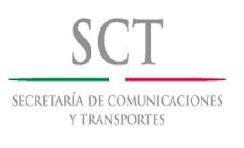 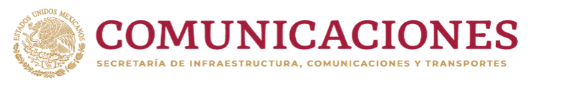 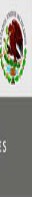 SECRETARÍA DE INFRAESTRUCTURA, COMUNICACIONES Y TRANSPORTESPROGRAMA ANUAL DE DISPOSICION FINAL DE BIENES MUEBLES PARA EL EJERCICIO (02). (01)ELABORÓ	AUTORIZÓ 	(19)		 	(20)	GUIA DE LLENADOGUIA DE LLENADOSOLICITUD DE DONACIÓN, DACIÓN EN PAGO, PERMUTA, TRANSFERENCIA O DESTRUCCIÓNUnidad Administrativa (1)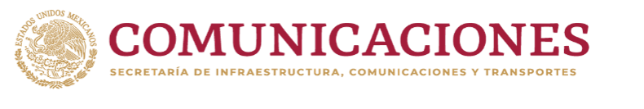 Oficio No. (2) México, D. F., a (3)Titular de la Unidad de Administración y Finanzas Unidad de Administración y Finanzas de (4) P r e s e n t e.Por medio de la presente me permito solicitar a usted se (5) Mismos que a continuación se describen (6)Lo anterior, en razón de que resulta necesario contar (7)Sin otro particular, propicio la ocasión para enviarle un cordial saludo.Atentamente(8)GUIA DE LLENADO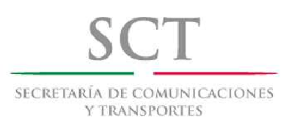 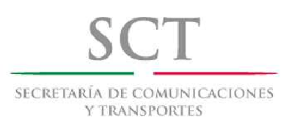 SECRETARÍA DE INFRAESTRUCTURA, COMUNICACIONES Y TRANSPORTES OFICIALÍA MAYOR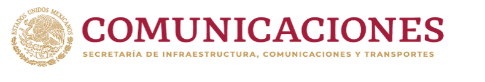 (Vo.Bo.) DIRECCIÓN GENERAL DE RECURSOS MATERIALES(Autoriza) TITULAR DE LA UNIDAD DE ADMINISTRACIÓN Y FINANZAS(07)	(08)Nombre y Firma	Nombre y FirmaGUIA DE LLENADO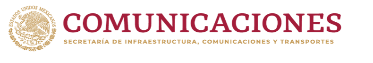 SECRETARIA DE INFRAESTRUCTURA, COMUNICACIONES Y TRANSPORTESNOMBRE DEL ÁREA:	(UNIDAD ADMINISTRATIVA O CENTRO SICT)	(  1  )AVISO DE RETIRO DE BIENES MUEBLESLUGAR Y FECHA EN LA QUE SE ELABORANOMBRE Y CARGO DE LA PERSONA A QUIEN VA DIRIGIDO:( 2 )( 3 )TEXTO:( 4 )INDICAR EL DIA, MES Y AÑO EN QUE SE RETIRAN; SEÑALAR LA CANTIDAD Y LA DESCRIPCION DE LOS BIENES MUEBLES; PRECISAR EL NOMBRE DEL ÁREA O UNIDAD ADMINISTRATIVA DE DONDE SERÁN RETIRADOS.( 5 )NOMBRE CARGO Y FIRMA DE QUIEN ELABORA EL REPORTE (MÍNIMO UN JEFE DE DEPARTAMENTO O EQUIVALENTEGUIA DE LLENADO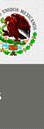 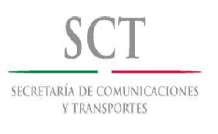 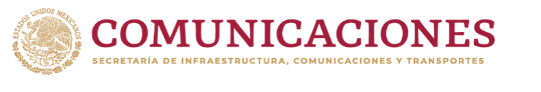 SECRETARÍA DE INFRAESTRUCTURA,  COMUNICACIONES Y TRANSPORTES(01)DICTAMEN DE NO UTILIDAD No. (02)D I A G N Ó S T I C OLUGAR Y FECHA:GUIA DE LLENADO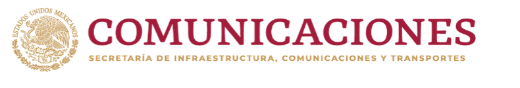 SECRETARÍA DE INFRAESTRUCTURA, COMUNICACIONES Y TRANSPORTESRELACIÓN DE BIENES MUEBLES(13)	(14)NOMBRE, CARGO Y FIRMA	NOMBRE, CARGO Y FIRMAGUIA DE LLENADO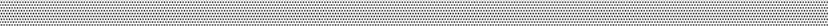 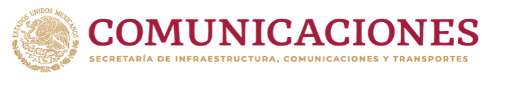 SECRETARÍA DE INFRAESTRUCTURA, COMUNICACIONES Y TRANSPORTESDETERMINACIÓN DEL VALOR MÍNIMO DE VEHÍCULOS(01)V     E    R    I    F    I    C    A     C    I    O    N	F    I    S    I    C     AGUIA DE LLENADO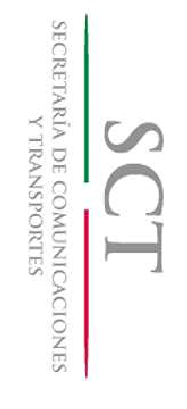 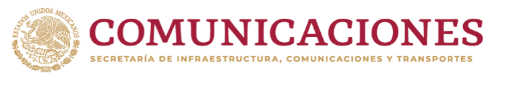 SECRETARÍA DE INFRAESTRUCTURA, COMUNICACIONES Y TRANSPORTES (01)DETERMINACIÓN DEL VALOR MÍNIMO DE DESECHOSGUIA DE LLENADOAcuerdo administrativo de desincorporación del régimen de dominio público de la Federación de bienes muebles que han dejado de ser útiles a la Secretaría de Comunicaciones y Transportes.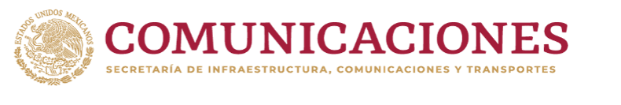 UNIDAD DE ADMINISTRACIÓN Y FINANZASDIRECCIÓN GENERAL DE RECURSOS MATERIALESDIRECCIÓN DE OPERACIONES, ACTIVOS Y RIESGOSPRESENTACIÓNLa Dirección General de Recursos Materiales, en el ejercicio de sus atribuciones y facultades reglamentarias, requiere de planear, programar y controlar con la debida oportunidad el aprovechamiento de bienes, para lo cual presenta el Programa Anual de Disposición Final de Bienes Muebles de la Secretaría de Infraestructura, Comunicaciones y Transportes   para el Ejercicio (01), mismo que se integra con la información remitida por las diversas Unidades Administrativas Centrales y Centros SICT de esta Dependencia, relativa a los bienes muebles que ya no resultan útiles para el cumplimiento de sus funciones sustantivas y que, por lo tanto, se encuentran en condiciones de afectación, disposición final y baja de bienes muebles, de acuerdo con las normas aplicables; cabe hacer mención que el resultado al final del ejercicio (01), se presentará para conocimiento a los miembros del Comité de Bienes Muebles en la primera sesión ordinaria del ejercicio (02).Asimismo, con fundamento en lo dispuesto en los artículos 1º, 10, 12, 14, 26 y 36, fracción XXVII, de la Ley Orgánica de la Administración Pública Federal; 1º, 3º, 4º, 6º fracción XVII, y 130 de la Ley General de Bienes Nacionales y 7, fracción XXXV del Reglamento Interior de la Secretaría de Comunicaciones y Transportes, así como en las Normas Décima Sexta y Vigésima Segunda de las Normas Generales para el registro, afectación, disposición final y baja de bienes muebles de la Administración Pública Federal Centralizada, y en la disposición general 19 del Acuerdo por el que se establecen las disposiciones en Materia de Recursos Materiales y Servicios Generales, el suscrito (03), Titular de la Unidad de Administración y Finanza  de la Secretaría de Comunicaciones y Transportes, expide los siguientes:ACUERDOSUNO.- Se autoriza el Programa Anual de Disposición Final de Bienes Muebles de la Secretaría de Comunicaciones y Transportes para el Ejercicio (01).BIENES MUEBLES: Dentro de este contexto se consideran los siguientes bienes:DOS.- Se autoriza desincorporar del dominio público de la Federación, los bienes referidos en el ACUERDO UNO del presente instrumento, que se encuentran al servicio de esta Dependencia, y que han dejado de ser útiles al servicio de la misma, en términos del dictamen correspondiente; en consecuencia, los referidos bienes pierden el carácter de inalienables. Asimismo, se autoriza para que se realicen los trámites a que haya lugar para que se desincorporen del patrimonio de la Secretaría de Comunicaciones y Transportes.TRANSITORIOUNICO.- EL ACUERDO DOS surtirá plenamente sus efectos en el momento en que se concrete la transmisión de la propiedad de los bienes muebles referidos.Dado en la Ciudad de México, Distrito Federal, a los (04).ELABORÓ(05)VISTO BUENO(06)AUTORIZÓ(07)DIRECTOR DE OPERACIONES, ACTIVOS Y RIESGOSDIRECTOR GENERAL DE RECURSOS MATERIALESTITULAR DE LA UNIDAD DE ADMINISTRACIÓN Y FINANZASGUIA DE LLENADO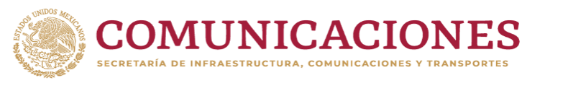 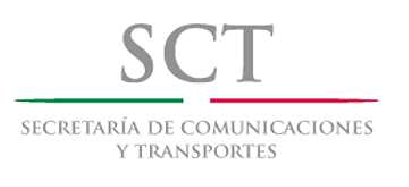  SICT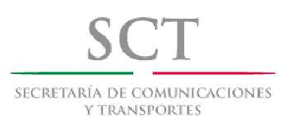 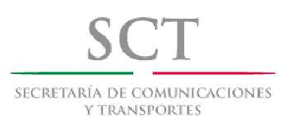 (11)PRESIDENTE	SECRETARIO EJECUTIVO	VOCAL	VOCAL	VOCALVOCAL	VOCAL	VOCAL	VOCAL	VOCALCÓDIGO MABMMA Rev. 0	PÁGINA 85 DE 117GUIA DE LLENADONota: Este formato es aplicable para el Listado de Casos para Dictamen del Comité de Bienes Muebles y el Dictamen de Procedencia del Comité de Bienes Muebles.SECRETARÍA DE INFRAESTRUCTURA, COMUNICACIONES Y TRANSPORTES (01)CONVOCATORIALICITACIÓN PÚBLICA NÚMERO (02), PARA LA ENAJENACIÓN DE (03) PARTIDAS DE BIENES MUEBLES, CONSISTENTES EN (04), PROPIEDAD DE ESTA SECRETARÍA.En cumplimiento a lo dispuesto por el artículo 132 de la Ley General de Bienes Nacionales, las Normas Generales para el Registro, Afectación, Disposición Final y Baja de Bienes Muebles de la Administración Pública Federal Centralizada y el Acuerdo por el que se establecen las disposiciones en Materia de Recursos Materiales y Servicios Generales, esta Secretaría de Comunicaciones y Transportes, a través de la Dirección General de Recursos Materiales, convoca a las personas físicas y morales interesadas en participar en la Licitación Pública No. (02) para la enajenación de (03) partidas consistentes en (04), cuya descripción está comprendida en las bases correspondientes.* El monto de garantía corresponde al 10% del valor mínimo de venta por cada partida señalada en las bases de la presente licitación.Cabe mencionar que una vez emitido el fallo y habiéndose declarado desiertas una o más partidas objeto de la presente licitación, se procederá en dicho evento a la subasta de las partidas referidas de conformidad con lo establecido en la trigésima quinta de las citadas normas generales.Para mayor información, favor de dirigirse a (17), ubicada en (18), teléfono (19), en días hábiles y horarios indicados.ATENTAMENTE (21)Nombre y Firma(20).GUIA DE LLENADOGUIA DE LLENADOSECRETARÍA DE INFRAESTRUCTURA, COMUNICACIONES Y TRANSPORTESLA SECRETARÍA DE INFRAESTRUCTURA, COMUNICACIONES Y TRANSPORTES, DEPENDENCIA DE LA ADMINISTRACIÓN PÚBLICA FEDERAL, EN CUMPLIMIENTO A LO DISPUESTO POR EL ARTÍCULO 132 DE LA LEY GENERAL DE BIENES NACIONALES, EL ACUERDO POR EL QUE SE ESTABLECEN LAS DISPOSICIONES EN MATERIA DE RECURSOS MATERIALES Y SERVICIOS GENERALES Y LO ESTABLECIDO EN LAS NORMAS GENERALES PARA EL REGISTRO, AFECTACIÓN, DISPOSICIÓN FINAL Y BAJA DE BIENES MUEBLES DE LA ADMINISTRACIÓN PÚBLICA FEDERAL CENTRALIZADA, A TRAVÉS DE (01), UBICADA EN (02), LLEVARÁ A CABO LA ENAJENACIÓN DE (03) PARTIDAS DE BIENES MUEBLES, CONSISTENTES (04), MEDIANTE LICITACIÓN PÚBLICA No. (05), EN LA CUAL PODRÁN PARTICIPAR PERSONAS FÍSICAS O MORALES, BAJO LAS SIGUIENTES:B A S E SINFORMACIÓN ESPECÍFICA DE LOS BIENES (6)INFORMACIÓN ESPECÍFICA DE LA LICITACIÓN (7)COSTO DE LAS BASESEL COSTO DE LAS BASES ES DE (8), EL CUAL DEBERÁ SER CUBIERTO MEDIANTE CHEQUE CERTIFICADO O DE CAJA EXPEDIDO POR UNA INSTITUCIÓN BANCARIA ESTABLECIDA EN EL PAÍS, A NOMBRE DE LA TESORERÍA DE LA FEDERACIÓN, LOS INTERESADOS PODRÁN ADQUIRIR LAS BASES EL DÍA (9), EN (10).MODIFICACIÓN A LAS BASESEN CASO DE RESULTAR MODIFICACIONES A LAS PRESENTES BASES, ESTAS SE DARÁN A CONOCER A TRAVÉS DEL DIARIO OFICIAL DE LA FEDERACIÓN Y DE LA PÁGINA DE INTERNET DE LA SECRETARÍA, CUANDO MENOS CON (11) DOS DÍAS HÁBILES ANTERIORES AL ACTO DE APERTURA DE OFERTAS, A QUE SE REFIERE EL NUMERAL 7 DE LAS PRESENTES BASES.EL PARTICIPANTE AL MOMENTO DE ADQUIRIR LAS BASES DEBERÁ DE INFORMAR UN DOMICILIO EN (12), EN DONDE AUTORIZA RECIBIR NOTIFICACIÓN PARA CUALQUIER EFECTO RELACIONADO CON ESTE PROCEDIMIENTO LICITATORIO.REQUISITOS QUE DEBEN CUMPLIR LOS OFERTANTES AL MOMENTO DE INSCRIBIRSE EN LA LICITACIÓN (13)INSCRIPCIÓN DE PARTICIPANTES (14)ACTO DE PRESENTACIÓN Y APERTURA DE OFERTAS (15)DESCALIFICACIÓN DE LOS OFERTANTES (16)CRITERIOS DE EVALUACIÓN (17)ACTO DE FALLO (18)MOTIVOS PARA DECLARAR DESIERTA LA LICITACIÓN O PARTIDAS (19)SUBASTA (20)DEVOLUCIÓN DE LA GARANTÍA DE SOSTENIMIENTO DE OFERTA (21)PAGO DE LOS BIENES MUEBLES ADJUDICADOS (22)CONDICIONES DE RETIRO (23)INCONFORMIDADES (24)SANCIONES (25)OBSERVACIONES(26)ATENTAMENTE(27)Nombre y FirmaGUIA DE LLENADOGUIA DE LLENADOGUIA DE LLENADOSECRETARÍA DE INFRAESTRUCTURA, COMUNICACIONES Y TRANSPORTES (01)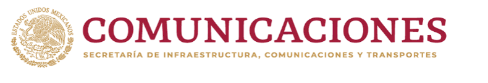 ACTA DE FALLO LICITACIÓN PÚBLICA (02)ACTA ADMINISTRATIVA QUE SE LEVANTA CON MOTIVO DE LA ENAJENACIÓN POR LICITACIÓN PÚBLICA (02), RELATIVA A LA ENAJENACIÓN DE (03) PROPIEDAD DE LA SECRETARÍA DE INFRAESTRUCTURA, COMUNICACIONES Y TRANSPORTES. ------------------------------------------------------------------------------------------------------------------------------------------------------------------------------------------------------------------------------------------------------------------------------------------------------------------------------------------------- (04), POR PARTE DE LA SECRETARÍA DE INFRAESTRUCTURA, COMUNICACIONES Y TRANSPORTES EL (05), QUIEN PRESIDE ESTE ACTO, LOS (06), EN SU CARÁCTER DE SERVIDORES PÚBLICOS, ASÍ COMO LAS PERSONAS FÍSICAS Y REPRESENTANTES DE LOS OFERTANTES QUE HAN SIDO INSCRITAS CONFORME A LO SEÑALADO EN EL NUMERAL (07) DE LAS BASES CORRESPONDIENTES, CUYOS NOMBRES APARECEN AL FINAL DE LA PRESENTE ACTA, CON EL OBJETO DE PROCEDER AL FALLO DE LA ENAJENACIÓN DE BIENES MUEBLES POR LICITACIÓN PÚBLICA (02). ------------------------------------------------------------------------------------------------------------------------------------------------------------------------------------------------------------ DECLARADO ABIERTO EL ACTO, SE PROCEDE A SEÑALAR QUE LA SESIÓN SE DESARROLLA BAJO EL SIGUIENTE ORDEN DEL DIA-----------------------------------------------------------------------------------------------------------------------------------------------------------------------------------------------------------------------------------------------------------------------------------------------------------------------------------------------------------------------------DESAHOGO DEL ORDEN DEL DIA----------------------------------------------------------------------------------------------------------------------------------------------------------------------------------------------------------------------------------------------------------------------------------------------------------------------------------LISTA DE ASISTENCIA: -------------------------------------------------------------------------SE PROCEDE A LA PRESENTACIÓN DE LOS SERVIDORES PÚBLICOS PARTICIPANTES EN EL EVENTO Y AL PASE DE LISTA DE LOS OFERTANTES INSCRITOS. ---------------------------------------------------------------------------------------------------------------------------------------------------------------------------------------------------------------------------------------------------------------------------------------------------------------------------------------------------------------------------------------------------------------------------------------------------------------------------------------------------------------------------------ACTO DE FALLO Y DECLARACIONES: ---------------------------------------------------------------CON FUNDAMENTO EN LO DISPUESTO POR EL ARTICULO 132 DE LA LEY GENERAL DE BIENES NACIONALES, LA DISPOSICIÓN 232 DEL ACUERDO POR EL QUE SE ESTABLECEN LAS DISPOSICIONES EN MATERIA DE RECURSOS MATERIALES Y SERVICIOS GENERALES Y LA NORMA VIGÉSIMA SÉPTIMA DE LAS NORMAS GENERALES PARA EL REGISTRO, AFECTACIÓN, DISPOSICIÓN FINAL Y BAJA DE BIENES DE LA ADMINISTRACIÓN PÚBLICA FEDERAL CENTRALIZADA, PUBLICADAS EN EL DIARIO OFICIAL DE LA FEDERACION EL 20 DE MAYO DE 2004, 16 DE JULIO DE 2010 Y 30 DE DICIEMBRE DE 2004 RESPECTIVAMENTE, ASÍ COMO AL NUMERAL (07) DE LAS BASES DE LA LICITACIÓN PÚBLICA (02) Y AL ACTA DE APERTURA DE OFERTAS CORRESPONDIENTE, SE PROCEDE A EMITIR EL SIGUIENTE: ----------------------------------------------------------------------------------------------------------------------------------------------------------------------------------------------------------------------------------------------------------------------------------------------------------------------------------------------------------------------------------------------------------------------------------------------------------------------------------------------------------------------------------------------------------------------------------------------------------------------------------------FALLO---------------------------------------------------------------------------------------------------------------------------------------------------------------------------------------------------------------------------------------------------------------------------------------------------------------------------------------------------------------------------------------------------------------------------- CON FUNDAMENTO EN EL NUMERAL (07) DE LAS BASES DE LA LICITACIÓN PÚBLICA (02), LOS PARTICIPANTE QUE CUMPLIERON CON LOS REQUISITOS SOLICITADOS EN LAS RESPECTIVAS BASES Y PRESENTARON OFERTAS PARA LA ADQUISICIÓN DE LAS PARTIDAS DE BIENES MUEBLES FUERON LOS QUE SE RELACIONAN EN EL ANEXO I (CUADRO COMPARATIVO DE OFERTAS). ---------------------------------------------------------------------------------------------------------------------------------------------------------------------------------------------------------------------------------------------------------------------------------------------------------------------------------------------------------------------------------------------------------------------------------------------------------------------------- DEL ANALISIS DEL DETALLE DE PROPUESTAS QUE PRESENTARON LOS OFERTANTES QUE CUMPLIERON CON LOS REQUISITOS DE LAS BASES, SE DECLARA GANADOR AL OFERTANTE U OFERTANTES QUE SE SEÑALAN EN EL ANEXO II (09): --------------------------------------------------------------------------------------------------------------------------------------------------------------------------------------------------------------------------------------------------------------------------------------------------------------------------------------------------------------------------------------------------------------------------------------------------------------------------------------------------------------------------------------------------------------------------------------------------------------------DECLARACIONES--------------------------------------------------------------------------------------------------------------------------------------------------------------------------------------------------------------------------------------------------------------------------------------------------------------------------------------------------------------------------------------------------------------------------------------------------------------------------------------------POR LA SECRETARÍA--------------------------------------------------------------------------------------------------------------------------------------------------------------------------------------------------------------------------------------------------------------------------------------------------------------------------------------------------------------------------------------------------------------------------------------------------------------------------------------------------------------------------(10)  ----------------------------------------------------------------------------------------------------------------------------------------------------------------------------------------------------------------------------------------------------------------------------------------------------------------------------------------------------------------------------------------------------------------------------------LA SECRETARÍA DE INFRAESTRUCTURA, COMUNICACIONES Y TRANSPORTES A TRAVÉS DE SUS REPRESENTANTES, DECLARA QUE LA ENTREGA DE LAS PARTIDAS SE LLEVARÁ A CABO CONFORME A LO ESTIPULADO EN LOS NUMERALES (07) DE LAS RESPECTIVAS BASES.--------------------------------------------------------------------------------------------------------------------------------------------------------------------------------------------------------------------------------------------------------------------------------------------------------------------------------------------------------------------------------------------------------------------------------------------------------------------------------------------------------------------------------------------------------------------------------POR LOS ADJUDICATARIOS---------------------------------------------------------------------------------------------------------------------------------------------------------------------------------------------------------------------------------------------------------------------------------------------------------------------------------------------------------------------------------------------------------------LOS ADJUDICATARIOS DECLARAN QUE EL PAGO CORRESPONDIENTE A LAS PARTIDAS QUE LES HAN SIDO ADJUDICADOS LO EFECTUARAN CONFORME A LO ESTIPULADO EN LOS NUMERALES (07) DE LAS BASES DE LA LICITACIÓN PÚBLICA (02),Y QUE CONOCEN Y ACEPTAN QUE EL RETIRO DE LOS LOTES SE REALIZARÁ CONFORME A LO ESTABLECIDO POR LOS NUMERALES (07) DE LAS MULTICITADAS BASES. ------------------------------------------------------------------------------------------------------------------------------------------------------------------------------------------------------------------------------------------------------------------------------------------------------------------------------------------------------------------------------------------------------------------------------------------------------------------------------------------------------------------DEVOLUCIÓN DE LAS GARANTÍAS: --------------------------------------------------------------------------------------------------------------------------------------------------------------------------------------------------------------------------------------------- SE PROCEDE A DEVOLVER LAS GARANTÍAS DE SERIEDAD PARA EL SOSTENIMIENTO DE OFERTAS A LOS OFERTANTES QUE NO RESULTARON GANADORES-------------------------------------------------------------------------------------------------------------------------------------------------------------------------------------------------------------------------------------------------------------------------------- PREVIA LECTURA DE LA PRESENTE ACTA DE FALLO Y NO HABIENDO OTROS ASUNTOS QUE TRATAR, SE DA POR CONCLUIDA LA DILIGENCIA A LAS (11) HORAS DEL DÍA DE SU INICIO, FIRMANDO AL MARGEN Y AL CALCE LAS PERSONAS QUE EN ELLA INTERVINIERON, PARA TODOS LOS EFECTOS LEGALES Y ADMINISTRATIVOS Y SE HACE ENTREGA DE UNA COPIA DE LA MISMA A LOS PARTICIPANTES QUE EN EL ACTO INTERVINIERON. ----------------------------------------------------------------------------------------------------------------------------------------------------------------------------------------------------------------------------------------------------------------------------------------------------------------------------------------------------------------------------------------FIRMASNOMBRE, CARGO Y FIRMA DE LOS SERVIDORES PÚBLICOS QUE LLEVAN A CABO LA ADJUDICACIÓN DIRECTAPOR LA SECRETARÍA DEINFRAESTRUCTURA, COMUNICACIONES Y TRANSPORTES(12)	(13)NOMBRE CARGO Y FIRMA	NOMBRE CARGO Y FIRMA 	LOS OFERTANTES	(14)	(14)NOMBRE Y FIRMA	NOMBRE Y FIRMA------------------------------------------------------------------------------------------------------------------------------------------------------------------------------------------------------------------------------------------------------------------------------------------------------------------------------------------------ LA PRESENTE HOJA DE FIRMAS FORMA PARTE INTEGRANTE DEL ACTA DE FALLO DE LA INVITACIÓN A CUANDOMENOS TRES PERSONAS (02). ---------------------------------------------------------------------------------------------------------------------------------------------------------------------------------------------------------------------------------------------------------------------------------------------------------------------------------------------------------------------------------------------------------------------------------------------------------------------------GUIA DE LLENADONo. Control (02)Lugar y fecha: (03).SECRETARÍA DE INFRAESTRUCTURA, COMUNICACIONES Y TRANSPORTES  (01)ACTA DE VENTA DE VEHÍCULOSGUIA DE LLENADO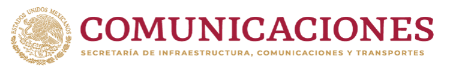 SECRETARÍA DE INFRAESTRUCTURA, COMUNICACIONES Y TRANSPORTES UNIDAD ADMINISTRATIVA: (01) PASE DE SALIDA DE BIENES MUEBLESGUIA DE LLENADOSECRETARÍA DE INFRAESTRUCTURA, COMUNICACIONES Y TRANSPORTES (01) “NOTA DE BAJA DE BIENES MUEBLES”Modalidad por la que se llevó a cabo la desincorporación patrimonial del bien (venta, donación, permuta, entre otros) 	(13)TITULAR RESPONSABLE DE LOS RECURSOS MATERIALES DE LA UNIDAD ADMINISTRATIVA CENTRAL O CENTRO SICT(14)NOMBRE, CARGO, FIRMAGUIA DE LLENADO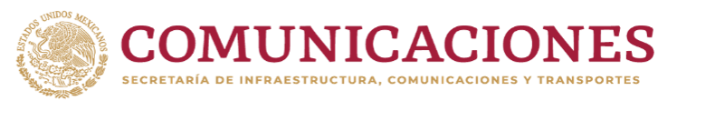 TRIMESTRAL DE BAJA DE BIENES MUEBLES RÍA DE INFRAESTRUCUR COMUNICACIONES Y TRANSPORTES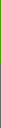 NUMERO DE FOLIO	(02)HOJA (03)	TRIMESTRE Y AÑO	(GUIA DE LLENADOGUIA DE LLENADOSECRETARÍA DE INFRAESTRUCTURA, COMUNICACIONES Y TRANSPORTES (01) INVITACIÓN A CUANDO MENOS TRES PERSONAS No. (02)Lugar y fecha: (03). No. de Oficio (04)Nombre o Razón Social y Domicilio del invitado (05)P r e s e n t e.En cumplimiento a lo dispuesto por el artículo 132, párrafo tercero de la “Ley General de Bienes Nacionales” y de conformidad con lo establecido en la norma Trigésima Séptima, fracciones I y II de las “Normas Generales para el Registro, Afectación, Disposición Final y Baja de Bienes Muebles de la Administración Pública Federal Centralizada”, publicadas en Diario oficial de la federación el 20 de mayo y 30 de diciembre de 2004 respectivamente, la Secretaría de Infraestructura, Comunicaciones y Transportes, a través de (06), convoca a las personas físicas y morales interesadas en participar en la Invitación a Cuando Menos Tres Personas No. (02) para la enajenación bienes muebles.El monto de garantía corresponde al 10% del valor para venta por cada partida señalada en las bases de la presente licitación.Cabe mencionar que una vez emitido el fallo y habiéndose declarado desiertas una o más de las partidas objeto de la presente licitación, La Secretaría podrá llevar a cabo una Adjudicación Directa de dichas partidas mediante el procedimiento de Adjudicación Directa que se establece en la norma Trigésima Séptima de las Normas Generales.A T E N T A M E N T E(18)RESPONSABLE DE LOS RECURSOS MATERIALESGUIA DE LLENADONota: La invitación debe difundirse entre los posibles interesados, de manera simultánea vía fax, correo electrónico, entre otros; a través de la respectiva página en Internet y en los lugares accesibles al público en las oficinas de la convocante.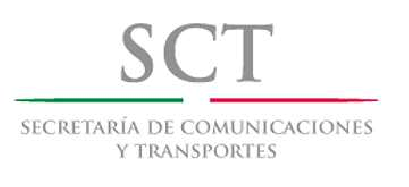 SECRETARÍA DE INFRAESTRUCTURA, COMUNICACIONES Y TRANSPORTES (01)ACTA DE FALLOINVITACIÓN A CUANDO MENOS TRES PERSONASACTA ADMINISTRATIVA QUE SE LEVANTA CON MOTIVO DE LA ENAJENACIÓN POR INVITACIÓN A CUANDO MENOS TRES PERSONAS No. (02), RELATIVA A LA ENAJENACIÓN DE BIENES MUEBLES PROPIEDAD DE LA SECRETARÍA DE INFRAESTRUCTURA, COMUNICACIONES Y TRANSPORTES. -----------------------------------------------------------------------------------------------------------------------------------------------------------------------------------------------------------------------------------------------------------------------------------------------------------------------------------------------------------------------------------------------------------------------------------------------------------------EN (03), SE REUNIERON POR PARTE DE LA SECRETARÍA DE INFRAESTRUCTURA,COMUNICACIONES Y TRANSPORTES EL C. (04), QUIEN PRESIDE ESTE ACTO, LOS CC. (05), EN SU CARÁCTER DE SERVIDORES PÚBLICOS, ASÍ COMO LAS PERSONAS FÍSICAS Y REPRESENTANTES DE LOS OFERTANTES QUE HAN SIDO INSCRITAS CONFORME A LO SEÑALADO EN EL NUMERAL(06) DE LAS BASES CORRESPONDIENTES, CUYOS NOMBRES APARECEN AL FINAL DE LA PRESENTE ACTA, CON EL OBJETO DE PROCEDER AL FALLO DE LA ENAJENACIÓN DE BIENES MUEBLES POR INVITACIÓN A CUANDO MENOS TRES PERSONAS No. (02). --------------------------------------------------------------------------------------------------------------------------------------------------------------------------------------------------------------------------------------------------------------------------------------------------------------------------------------------------------------------------------------------------------------------------------------------------------DECLARADO ABIERTO EL ACTO, SE PROCEDE A SEÑALAR QUE LA SESIÓN SE DESARROLLA BAJO EL SIGUIENTE ORDEN DEL DIA. ---------------------------------------------------------------------------------------------------------------------------------------------------------------------------------------------------------------------------------------------------------------------------------------------------------------------------------------------------------------------------------------------------------------------------------------------------------------------------------------------------------------------------------------------------------------------------------------------------------------------------DESAHOGO DEL ORDEN DEL DIA------------------------------------------------------------------------------------------------------------------------------------------------------------------------------------------------------------------------------------------------------------------------------------------------------------LISTA DE ASISTENCIA: ------------------------------------------------------------------------------------------------------------------------------------------------------------------------------------------------------------------------------------------------------- SE PROCEDE A LA PRESENTACIÓN DE LOS SERVIDORES PÚBLICOS PARTICIPANTES EN EL EVENTO Y AL PASE DE LISTA DE LOS OFERTANTES INSCRITOS. ------------------------------------------------------------------------------------------------------------------------------------------------------------------------------------------------------------------------------------------------------------------------------------------------------------------------------------------------------------------------------------------------------------------------------------------------------------------------------------------------------------------------ACTO DE FALLO Y DECLARACIONES: ------------------------------------------------------------------------------------------------------------------------------------------------------------------------------------------------------------------------------------------------------ CON FUNDAMENTO EN LO DISPUESTO POR EL ARTICULO 132 DE LA LEY GENERAL DE BIENES NACIONALES Y LAS NORMAS VIGÉSIMA SÉPTIMA Y VIGÉSIMA OCTAVA DE LAS NORMAS GENERALES PARA EL REGISTRO, AFECTACIÓN, DISPOSICIÓN FINAL Y BAJA DE BIENES DE LA ADMINISTRACIÓN PÚBLICA FEDERAL CENTRALIZADA, PUBLICADAS EN EL DIARIO OFICIAL DE LA FEDERACION EL 20 DE MAYO Y 30 DE DICIEMBRE DE 2004 RESPECTIVAMENTE, ASÍ COMO AL NUMERAL (06) DE LAS BASES DE LA INVITACIÓN A CUANDO MENOS TRES PERSONAS No. (02) Y AL ACTA DE APERTURA DE OFERTAS CORRESPONDIENTE, SE PROCEDE A EMITIR EL SIGUIENTE:-------------------------------------------------------------------------------------------------------------------------------------------------------------------------------------------------------------------------------------------------------------------------------------------------------------------------------------------------------------------------------------------------------------------------------------------------------------------------------------------FALLO--------------------------------------------------------------------------------------------------------------------------------------------------------------------------------------------------------------------------------------------------------------- CON FUNDAMENTO EN EL NUMERAL (06) DE LAS BASES DE LA INVITACIÓN A CUANDO MENOS TRES PERSONAS No. (02), LOS PARTICIPANTE QUE CUMPLIERON CON LOS REQUISITOS SOLICITADOS EN LAS RESPECTIVAS BASES Y PRESENTARON OFERTAS PARA LA ADQUISICIÓN DE LAS PARTIDAS DE BIENES MUEBLES FUERON LOS QUE SE RELACIONAN EN EL SIGUIENTE: ----------------------------------------------------------------------------------------------------------------------------------------------------------------------------------------------------------------------------------------------------------------------------------------------------------- -----------------------------------------------------------------------------------------------------------------------------------------------------------------------------  ----------------------------------------DETALLE DE PROPUESTAS Y CUADRO COMPARATIVO DE OFERTAS ---------------------------------------------------------------------------------------------------------------------------------------------------------------------------------------------------------------------------------------------------------------------------------------------------------------------------------------------------------------------------------------------------------------------------------------------------------------------------------------------------(07)------------------------------------------------------------------------------------------------------------------------------------------------------------------------------------------------------------------------------------------------------------------------------------------------------------------------------------------------------------------------------------------------------------------------- DEL ANALISIS DEL DETALLE DE PROPUESTAS QUE PRESENTARON LOS OFERTANTES QUE CUMPLIERON CON LOS REQUISITOS DE LAS BASES, SE DECLARA GANADOR AL OFERTANTE U OFERTANTES QUE SE SEÑALAN EN EL SIGUIENTE	:--------------------------------------------------------------------------------------------------------------------------------------------------DICTAMEN PARA SUSTENTO DE FALLO--------------------------------------------------------------------------------------------------------------------------------------------------------------------------------------------------------------------------------------------------------------------------------------------------------------------------------------------------------------------------------------(08)-----------------------------------------------------------------------------------------------------------------------------------------------------------------------------------------------------------------------------------------------------------------------------------------------------------------------------------------------------------------------------------------------------------------------------------------------------------------------------------------------------------------------DECLARACIONES-------------------------------------------------------------------------------------------------------------------------------------------------------------------------------------------------------------------------------------------------------------------------------------------------------------------------------------------------------------------------------------------------------------------------------------------------------------------------------------------------------POR LA SECRETARÍA----------------------------------------------------------------------------------------------------------------------------------------------------------------------------------------------------------------------------------------------------------------------------------------------------------------------------------------------------------------------------------------------------------------------------------------------------------------------------------------------------(09)------------------------------------------------------------------------------------------------------------------------------------------------------------------------------------------------------------------------------------------------------------------- LA SECRETARÍA DE INFRAESTRUCTURA, COMUNICACIONES Y TRANSPORTES A TRAVÉS DE SUS REPRESENTANTES, DECLARA QUE LA ENTREGA DE LAS PARTIDAS SE LLEVARÁ A CABO CONFORME A LO ESTIPULADO EN EL NUMERAL (06) DE LAS RESPECTIVAS BASES. ---------------------------------------------------------------------------------------------------------------------------------------------------------------------------------------------------------------------------------------------------------------------------------------------------------------------------------------------------------------------------------------------------------------------------------------------------------------------------------------------------------------------------------------------------------------------POR LOS ADJUDICATARIOS--------------------------------------------------------------------------------------------------------------------------------------------------------------------------------------------------------------------------------------------- LOS ADJUDICATARIOS DECLARAN QUE EL PAGO CORRESPONDIENTE A LOS LOTES QUE LES HAN SIDO ADJUDICADOS LO EFECTUARAN CONFORME A LO ESTIPULADO EN EL NUMERAL (06) DE LAS BASES DE LA INVITACIÓN A CUANDO MENOS TRES PERSONAS No. (02) Y QUE CONOCEN Y ACEPTAN QUE EL RETIRO DE LOTES DE LAS PARTIDAS SE REALIZARÁ CONFORME A LO ESTABLECIDO POR EL NUMERAL (06) DE LAS MULTICITADAS BASES. -----------------------------------------------------------------------------------------------------------------------------------------------------------------------------------------------------------------------------------------------------------------------------------------------------------------------------------------------------------------------------------------------------------------------------------------------------------------------------------------------------------------------------------------------------------------------------------------------DEVOLUCIÓN DE LAS GARANTÍAS: ----------------------------------------------------------------------------------------------------------------------------------------------------------------------------------------------------------------------------------------------- SE PROCEDE A DEVOLVER LAS GARANTÍAS DE SERIEDAD PARA EL SOSTENIMIENTO DE OFERTAS A LOS OFERTANTES QUE NO RESULTARON GANADORES. ------------------------------------------------------------------------------------------------------------------------------------------------------------------------------------------------------------------------------------------------------------------------------------------------------------------------------------------------------------------------------------------------------------------------------------------------------------ PREVIA LECTURA DE LA PRESENTE ACTA DE FALLO Y NO HABIENDO OTROS ASUNTOS QUE TRATAR, SE DA POR CONCLUIDA LA DILIGENCIA A LAS (10) HORAS DEL DÍA DE SU INICIO, FIRMANDO AL MARGEN Y AL CALCE LAS PERSONAS QUE EN ELLA INTERVINIERON, PARA TODOS LOS EFECTOS LEGALES Y ADMINISTRATIVOS Y SE HACE ENTREGA DE UNA COPIA DE LA MISMA A LOS PARTICIPANTES QUE EN EL ACTO INTERVINIERON. --------------------------------------------------------------------------------------------------------------------------------------------------------------------------------------------------------------------------------------------------------------------------------------------------------------------------------------------------------------------------------------------------------------------------------------------------------------------------------------------------------------------------------------------------------------------------------------------------------------------------------------------------------------------------------------------------------------------------------------------------FIRMASNOMBRE, CARGO Y FIRMA DE LOS SERVIDORES PÚBLICOS QUE LLEVAN A CABO LA ADJUDICACIÓN DIRECTAPOR LA SECRETARIA DE INFRAESTRUCTURA, COMUNICACIONES Y TRANSPORTES(11)	(12)NOMBRE CARGO Y FIRMA	NOMBRE CARGO Y FIRMAPOR LOS OFERTANTES(13)	(13)NOMBRE Y FIRMA	NOMBRE Y FIRMA------------------------------------------------------------------------------------------------------------------------------------------------------------------------------------------------------------------------------------------------------------------------------------------------------------------------------------------------LA PRESENTE HOJA DE FIRMAS FORMA PARTE INTEGRANTE DEL ACTA DE FALLO DE LA INVITACIÓN A CUANDO MENOS TRES PERSONAS No. (02). -------------------------------------------------------------------------------------------------------------------------------------------------------------------------------------------------------------------------------------------------------------------------------------------------------------------------------------------------------------------------------------------------------------------------------------------------------------------------------------GUIA DE LLENADOSECRETARÍA DE INFRAESTRUCTURA, COMUNICACIONES Y TRANSPORTES (01) ACTA ADJUDICACIÓN No. (02)ACTA ADMINISTRATIVA QUE SE LEVANTA CON MOTIVO DE LA ENAJENACIÓN POR ADJUDICACION DIRECTA No. (02), RELATIVA A LA ENAJENACIÓN DE BIENES MUEBLES PROPIEDAD DE LA SECRETARÍA DE COMUNICACIONES Y TRANSPORTES. --------------------------------------------------------------------------------------------------------------------------------------------------------------------------------------------------------------------------------------------------------------------------------------------------------------------------------------------------------------------------------------------------------------------------------------------------------------------------------------------------------------- EN (03), CON FUNDAMENTO EN LO DISPUESTO POR EL ARTICULO 132 DE LA LEY GENERAL DE BIENES NACIONALES Y EN LAS NORMAS VIGÉSIMA SÉPTIMA Y VIGÉSIMA OCTAVA DE LAS NORMAS GENERALES PARA EL REGISTRO, AFECTACIÓN, DISPOSICIÓN FINAL Y BAJA DE BIENES MUEBLES DE LA ADMINISTRACIÓN PÚBLICA FEDERAL CENTRALIZADA, PUBLICADAS EN EL DIARIO OFICIAL DE LA FEDERACION EL 20 DE MAYO Y 30 DE DICIEMBRE DE 2004 RESPECTIVAMENTE, TODA VEZ QUE EL C. (04) CON DOMICILIO EN (05), CUMPLIÓ CON LOS REQUISITOS SOLICITADOS EN LAS BASES DE LA ENAJENACIÓN POR ADJUDICACIÓN DIRECTA No. (02), SE LE ADJUDICAN EN VENTA LOS BIENES OBJETO DE DICHO PROCEDIMIENTO DE ENAJENACIÓN, CON UN VALOR DE (06), LOS CUALES SE DESCRIBEN A CONTINUACIÓN. -------------------------------------------------------------------------------------------------------------------------------------------------------------------------------------------------------------------------------------------------------------------------------------------------------------------------------------------------------------------------------------------------------------------------------------------------------------------------------------------------------------------------(07)------------------------------------------------------------------------------------------------------------------------------------------------------------------------------------------------------------------------------------------------------------------------------------------------------------------------------------------------------------------------------------------------------------------------------------- PREVIA LECTURA DE LA PRESENTE ACTA Y NO HABIENDO OTRO ASUNTO QUE TRATAR, SE DA POR CONCLUIDA LA DILIGENCIA A LAS (08) HORAS DEL DÍA DE SU INICIO, FIRMANDO AL MARGEN Y AL CALCE LAS PERSONAS QUE EN ELLA INTERVINIERON. PARA TODOS LOS EFECTOS LEGALES Y ADMINISTRATIVOS. ----------------------------------------------------------------------------------------------------------------------------------------------------------------------------------------------------------------------------------------------------------------------------------------------------------------------------------------------------------------------------------------------------------------------------------------------------------------------------------------------------------------------------------------FIRMASNOMBRE, CARGO Y FIRMA DE LOS SERVIDORES PÚBLICOS QUE LLEVAN A CABO LA ADJUDICACIÓN DIRECTAPOR LA SECRETARIA DE INFRAESTRUCTURA, COMUNICACIONES Y TRANSPORTES(09)	(09)NOMBRE CARGO Y FIRMA	NOMBRE CARGO Y FIRMA(09)	(09)NOMBRE CARGO Y FIRMA	NOMBRE CARGO Y FIRMAEL ADJUDICATARIO (10)NOMBRE Y FIRMA---------------------------------------------------------------------------------------------------------------------------------------------------------------------------------------------------------------------------------------------------------------------------------------------------------------------------------------------------------- LA PRESENTE HOJA DE FIRMAS FORMA PARTE INTEGRANTE DEL ACTA DE FALLO DE LA ADJUDICACIÓN DIRECTA No. (02).-------------------------------------------------------------------------------------------------------------------------------------------------------------------------------------------------------------------------------------------------------------------------------------------------------------------------------------  ---------------GUIA DE LLENADOCONTROL DE CAMBIOSa.-Rotación de inventariosObjeto del indicador Unidad de MediciónParámetro:Periodicidad: Muestra:Ejemplo:Identificar que la Rotación de Inventarios sea la adecuada.Total de salida de unidades de un mismo producto sobre la suma del total de unidades en el inventario inicial y total de entradas del mismo producto.Total de salida de unidades---------------------------------------------------Inventario inicial (U) + Entradas (U)El parámetro deberá ser numérico y se establecerá de acuerdo a la rotación deseada que determine cada una de las dependencias y entidades de la administración Pública Federal.SemestralSe establecerá como muestra los 20 principales artículos cuyo consumo sea representativo en unidades y en importes.Comprendiendo la muestra 10 para unidades y 10 para importes.Al iniciar el año se contaba con un inventario inicial de papel tamaño carta de 2 millares.Durante el semestre se adquirieron 100 millares del mismo papel.Y durante ese mismo periodo se tuvo un consumo de 99 millares de papel.R= 99	= 99	= 0.972+100	102b.-Confiabilidad de los inventarios.Objeto del Indicador: Unidad de medición:Periodicidad: Muestra:Ejemplo:Determinar la confiabilidad de los registros del inventario. (Bienes Instrumentales y de Consumo).Saldo de las cuentas de cada artículo reportado por el sistema informático que se utilice en el almacén contra el resultado de su conteo físico (existencias reales).Conteo físico por partidax 100Existencia por partida registrada en el sistema informáticoCabe considerar que en virtud de que el resultado pueda ser superior al 100 %, el parámetro de medición será en cuanto a la variación de+ el 100 %.Trimestral.Para los bienes instrumentales, se establecerá como muestra el 10% de las áreas en las que se efectuó la revisión física del inventario en el trimestre.Para los bienes de consumo, se establecerán como muestra los 20 principales artículos cuyo consumo sea representativo en unidades y en importes. Comprendiendo la muestra 10 para unidades y 10 para importes.Conteo físico por partida = 50 computadorasExistencia por partida registrada en el sistema informático = 55 computadorasConfiabilidad en los inventarios=        50 X 100         55C= 0.90 x 100= 90%c.-Determinación óptima deexistencias por productos.Objeto del indicador Unidad de MediciónParámetro:Periodicidad:EjemploDeterminar la existencia óptima por cada bien, a partir de los requerimientos de las áreas para programar su adquisición.Suma de todas las solicitudes hechas al almacén por bien sobre la suma de las entregas hechas por el almacén por bien.Insumos entregados por el almacén centralx 100Insumos solicitados por las oficinas administrativasSemestralInsumos solicitados por las unidades administrativas = 50 millares de papelInsumos entregados por el almacén central= 49 millares de papelDeterminación optima de existencias por producto = 49 x 100= 98 %50d.-Tiempos de reposición de inventario.Objeto del indicador Unidad de MediciónParámetro:Periodicidad: EjemploConocer el punto de reorden de cada bien.Tiempo de Reposición para un Producto (TRI) es igual al Tiempo Final (TF), tiempo de entrega del material por el proveedor menos el Tiempo Inicial (TI) tiempo de solicitud del producto al proveedor.TRI = TF - TITrimestralTiempo de entrega del material por el proveedor = 60 días Tiempo de solicitud del producto al proveedor = 30 días Tiempo de Reposición para un Producto = 60 – 30 díasTiempo de Reposición para un Producto = 30 díase.-Confiabilidad en el registro de movimientos del Inventario.Objeto del indicador Unidad de MediciónParámetro:Periodicidad: Ejemplo:Determinar la confiabilidad de los registros.Reportes de existencia por bien o insumo del sistema informático del Inventario inicial y las entradas menos las salidas del insumo tomadas de los documentos fuente (facturas, solicitudes, bajas).Existencia por bien o insumox 100(Inventario inicial + la suma de todas las entradas) – (Suma de todas las Salidas)Cabe considerar que en virtud de que el resultado pueda ser superior al 100 %, el parámetro de medición será en cuanto a la variación de + el 100%TrimestralExistencia por bien del sistema informático = 600 registradores Inventario Inicial = 500 registradoresEntraron al almacén = 2000 registradores Salidas en el periodo = 1800 registradoresConfiabilidad en el registro de movimientos del inventario=600	x100(500+2000) - 1800600Confiabilidad =	x 100700Confiabilidad = 0.85x 100 = 85%f.-Compras directas a través defondos revolventesObjeto del indicador Unidad de MediciónParámetro:Periodicidad: Muestra:Conocer el porcentaje de compras hechas a través del fondo revolvente.Compras de bienes o insumos hechas mediante fondos revolventes sobre las compras totales hechas por el almacén.Importe total de compras hechas con el fondo revolventex 100Importe total de compras hechas por el almacénTrimestral100 % de las adquisiciones realizadas en el periodo.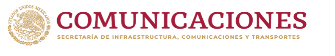 SECRETARIA DE INFRAESTRUCTURA, COMUNICACIONES Y TRANSPORTESNOMBRE DEL ÁREA: (UNIDAD ADMINISTRATIVA O CENTRO SICT)	( 1 )SECRETARIA DE INFRAESTRUCTURA, COMUNICACIONES Y TRANSPORTESNOMBRE DEL ÁREA: (UNIDAD ADMINISTRATIVA O CENTRO SICT)	( 1 )SECRETARIA DE INFRAESTRUCTURA, COMUNICACIONES Y TRANSPORTESNOMBRE DEL ÁREA: (UNIDAD ADMINISTRATIVA O CENTRO SICT)	( 1 )SECRETARIA DE INFRAESTRUCTURA, COMUNICACIONES Y TRANSPORTESNOMBRE DEL ÁREA: (UNIDAD ADMINISTRATIVA O CENTRO SICT)	( 1 )SECRETARIA DE INFRAESTRUCTURA, COMUNICACIONES Y TRANSPORTESNOMBRE DEL ÁREA: (UNIDAD ADMINISTRATIVA O CENTRO SICT)	( 1 )SECRETARIA DE INFRAESTRUCTURA, COMUNICACIONES Y TRANSPORTESNOMBRE DEL ÁREA: (UNIDAD ADMINISTRATIVA O CENTRO SICT)	( 1 )SECRETARIA DE INFRAESTRUCTURA, COMUNICACIONES Y TRANSPORTESNOMBRE DEL ÁREA: (UNIDAD ADMINISTRATIVA O CENTRO SICT)	( 1 )VALE DE ENTRADAVALE DE ENTRADAVALE DE ENTRADAVALE DE ENTRADAVALE DE ENTRADAVALE DE ENTRADAVALE DE ENTRADA( 2 )( 2 )( 2 )( 2 )( 2 )( 4 )( 4 )( 4 )( 4 )( 4 )( 4 )( 4 )FECHA DE ELABORACIÓNFECHA DE ELABORACIÓNFECHA DE ELABORACIÓNFECHA DE ELABORACIÓNFECHA DE ELABORACIÓNEJERCICIO:_	( 3  )	No. DE HOJA _	_DEEJERCICIO:_	( 3  )	No. DE HOJA _	_DEEJERCICIO:_	( 3  )	No. DE HOJA _	_DEEJERCICIO:_	( 3  )	No. DE HOJA _	_DEEJERCICIO:_	( 3  )	No. DE HOJA _	_DEEJERCICIO:_	( 3  )	No. DE HOJA _	_DEEJERCICIO:_	( 3  )	No. DE HOJA _	_DEDIA	MES	AÑODIA	MES	AÑODIA	MES	AÑODIA	MES	AÑODIA	MES	AÑONo. CONSECUTIVONo. CONSECUTIVONo. CONSECUTIVONo. CONSECUTIVONo. CONSECUTIVONo. DE REFERENCIA DEL CONTRATO	NOMBRE DEL PROVEEDOR	( 7 )No. DE REFERENCIA DEL CONTRATO	NOMBRE DEL PROVEEDOR	( 7 )No. DE REFERENCIA DEL CONTRATO	NOMBRE DEL PROVEEDOR	( 7 )No. DE REFERENCIA DEL CONTRATO	NOMBRE DEL PROVEEDOR	( 7 )No. DE REFERENCIA DEL CONTRATO	NOMBRE DEL PROVEEDOR	( 7 )No. DE REFERENCIA DEL CONTRATO	NOMBRE DEL PROVEEDOR	( 7 )No. DE REFERENCIA DEL CONTRATO	NOMBRE DEL PROVEEDOR	( 7 )CORRESPONDIENTECORRESPONDIENTECORRESPONDIENTECORRESPONDIENTECORRESPONDIENTEO DOCUMENTO CON EL QUE SEO DOCUMENTO CON EL QUE SEO DOCUMENTO CON EL QUE SEO DOCUMENTO CON EL QUE SEO DOCUMENTO CON EL QUE SEO DOCUMENTO CON EL QUE SEO DOCUMENTO CON EL QUE SEAL AVISO DE ALTAAL AVISO DE ALTAAL AVISO DE ALTAAL AVISO DE ALTAAL AVISO DE ALTA( 5)FORMALIZO LA ADQUISICIÓN	( 6  )	NUMERO DE FACTURA O REFERENCIA DEL DOCUMENTO CON EL QUE SE RECIBIERON LOS BIENESFORMALIZO LA ADQUISICIÓN	( 6  )	NUMERO DE FACTURA O REFERENCIA DEL DOCUMENTO CON EL QUE SE RECIBIERON LOS BIENESFORMALIZO LA ADQUISICIÓN	( 6  )	NUMERO DE FACTURA O REFERENCIA DEL DOCUMENTO CON EL QUE SE RECIBIERON LOS BIENESFORMALIZO LA ADQUISICIÓN	( 6  )	NUMERO DE FACTURA O REFERENCIA DEL DOCUMENTO CON EL QUE SE RECIBIERON LOS BIENESFORMALIZO LA ADQUISICIÓN	( 6  )	NUMERO DE FACTURA O REFERENCIA DEL DOCUMENTO CON EL QUE SE RECIBIERON LOS BIENESFORMALIZO LA ADQUISICIÓN	( 6  )	NUMERO DE FACTURA O REFERENCIA DEL DOCUMENTO CON EL QUE SE RECIBIERON LOS BIENESFORMALIZO LA ADQUISICIÓN	( 6  )	NUMERO DE FACTURA O REFERENCIA DEL DOCUMENTO CON EL QUE SE RECIBIERON LOS BIENES( 8 )( 8 )( 8 )( 8 )( 8 )( 8 )( 8 )( 9))( 10 )	( 11 )	( 12 )( 10 )	( 11 )	( 12 )( 13 )( 14 )( 14 )( 14 )EL NÚMERO DE ARTÍCULO QUE LE CORRESPONDEEL NÚMERO DE ARTÍCULO QUE LE CORRESPONDEEL NÚMERO DE ARTÍCULO QUE LE CORRESPONDEEL NÚMERO DE ARTÍCULO QUE LE CORRESPONDEEL NÚMERO DE ARTÍCULO QUE LE CORRESPONDEEL NÚMERO DE ARTÍCULO QUE LE CORRESPONDEEL NÚMERO DE ARTÍCULO QUE LE CORRESPONDEEL NÚMERO DE ARTÍCULO QUE LE CORRESPONDENOMBRE DEL BIEN Y SUS PRINCIPALES	PRESENTACIÓN	NÚMERO DE ARTÍCULOSNOMBRE DEL BIEN Y SUS PRINCIPALES	PRESENTACIÓN	NÚMERO DE ARTÍCULOSCOSTO UNITARIO CONCOSTO TOTAL DECOSTO TOTAL DECOSTO TOTAL DESEGÚN EL CATÁLOGO DE BIENES MUEBLESSEGÚN EL CATÁLOGO DE BIENES MUEBLESSEGÚN EL CATÁLOGO DE BIENES MUEBLESSEGÚN EL CATÁLOGO DE BIENES MUEBLESSEGÚN EL CATÁLOGO DE BIENES MUEBLESSEGÚN EL CATÁLOGO DE BIENES MUEBLESSEGÚN EL CATÁLOGO DE BIENES MUEBLESSEGÚN EL CATÁLOGO DE BIENES MUEBLESCARACTERÍSTICAS	(PZA. BSA. CAJA.)	QUE SE RECIBENCARACTERÍSTICAS	(PZA. BSA. CAJA.)	QUE SE RECIBENIMPUESTOSLO RECIBIDOLO RECIBIDOLO RECIBIDONOMBRE Y FIRMA DE LANOMBRE Y FIRMA DE LANOMBRE Y FIRMA DE LANOMBRE Y FIRMA DE LANOMBRE Y FIRMA DE LANOMBRE Y FIRMA DE LANOMBRE:NOMBRE Y FIRMA DE LA PERSONA NOMBRE:( 15   )	QUE RECIBE EL BIEN:FIRMA:NOMBRE Y FIRMA DE LA PERSONA NOMBRE:( 15   )	QUE RECIBE EL BIEN:FIRMA:PERSONA QUE ENTREGA ELPERSONA QUE ENTREGA ELPERSONA QUE ENTREGA ELPERSONA QUE ENTREGA ELPERSONA QUE ENTREGA ELPERSONA QUE ENTREGA ELNOMBRE Y FIRMA DE LA PERSONA NOMBRE:( 15   )	QUE RECIBE EL BIEN:FIRMA:NOMBRE Y FIRMA DE LA PERSONA NOMBRE:( 15   )	QUE RECIBE EL BIEN:FIRMA:( 16)BIEN:BIEN:BIEN:BIEN:BIEN:BIEN:FIRMA:NOMBRE Y FIRMA DE LA PERSONA NOMBRE:( 15   )	QUE RECIBE EL BIEN:FIRMA:NOMBRE Y FIRMA DE LA PERSONA NOMBRE:( 15   )	QUE RECIBE EL BIEN:FIRMA:CampoDatos que deberán anotarse1Nombre de la unidad administrativa o Centro SICT que corresponda.2Fecha de elaboración3Ejercicio que corresponda4Numero de hoja y total de estas5Número consecutivo correspondiente al aviso de alta.6Numero de referencia al contrato con que se formalizo la compra7Nombre del proveedor8Numero de factura con que se recibieron los bienes.9Numero de artículo que le corresponde según el catalogo de bienes muebles.10Nombre del bien y sus principales características.11Presentación con que se está recibiendo, (pieza, bolsa, caja, entre otros).12Número de artículos que se reciben13Costo unitario con los impuestos correspondientes.14Costo total de lo recibido15Nombre y firma de la persona que entrega el bien.16Nombre y firma de la persona que recibe el bien.CampoDatos que deberán anotarse1Nombre de la unidad administrativa o Centro SICT que corresponda.2Fecha de elaboración3Ejercicio que corresponda4Numero de hoja y total de estas5Folio que corresponde al vale de salida6Número consecutivo correspondiente al aviso de alta con que fue recibido el bien.7Nombre de la unidad administrativa a la que pertenece el área que recibirá los bienes8Numero de artículo que le corresponde	al bien en el catálogo de bienes muebles.9Nombre del bien y sus principales características.10Número de inventario.11Presentación con que se retiran los bienes; (pieza, bolsa, caja entre otros).12Número de artículos que se entregan13Costo unitario con los impuestos correspondientes14Costo total de lo recibido15Nombre y firma de la de la persona que entrega los bienes.16Nombre y firma del encargado del almacén17Nombre y firma de la persona responsable y facultada del área que recibe los bienes.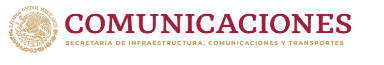 ( 2 )SECRETARIA DE INFRAESTRUCTURA, COMUNICACIONES Y TRANSPORTESNOMBRE DEL AREA:	(UNIDAD ADMINISTRATIVA O CENTRO SICT)SALIDA DE BIENES DE CONSUMO COTIDIANO(PAPELERÍA, CONSUMIBLES, ENTRE OTROS)SECRETARIA DE INFRAESTRUCTURA, COMUNICACIONES Y TRANSPORTESNOMBRE DEL AREA:	(UNIDAD ADMINISTRATIVA O CENTRO SICT)SALIDA DE BIENES DE CONSUMO COTIDIANO(PAPELERÍA, CONSUMIBLES, ENTRE OTROS)SECRETARIA DE INFRAESTRUCTURA, COMUNICACIONES Y TRANSPORTESNOMBRE DEL AREA:	(UNIDAD ADMINISTRATIVA O CENTRO SICT)SALIDA DE BIENES DE CONSUMO COTIDIANO(PAPELERÍA, CONSUMIBLES, ENTRE OTROS)SECRETARIA DE INFRAESTRUCTURA, COMUNICACIONES Y TRANSPORTESNOMBRE DEL AREA:	(UNIDAD ADMINISTRATIVA O CENTRO SICT)SALIDA DE BIENES DE CONSUMO COTIDIANO(PAPELERÍA, CONSUMIBLES, ENTRE OTROS)SECRETARIA DE INFRAESTRUCTURA, COMUNICACIONES Y TRANSPORTESNOMBRE DEL AREA:	(UNIDAD ADMINISTRATIVA O CENTRO SICT)SALIDA DE BIENES DE CONSUMO COTIDIANO(PAPELERÍA, CONSUMIBLES, ENTRE OTROS)SECRETARIA DE INFRAESTRUCTURA, COMUNICACIONES Y TRANSPORTESNOMBRE DEL AREA:	(UNIDAD ADMINISTRATIVA O CENTRO SICT)SALIDA DE BIENES DE CONSUMO COTIDIANO(PAPELERÍA, CONSUMIBLES, ENTRE OTROS)SECRETARIA DE INFRAESTRUCTURA, COMUNICACIONES Y TRANSPORTESNOMBRE DEL AREA:	(UNIDAD ADMINISTRATIVA O CENTRO SICT)SALIDA DE BIENES DE CONSUMO COTIDIANO(PAPELERÍA, CONSUMIBLES, ENTRE OTROS)SECRETARIA DE INFRAESTRUCTURA, COMUNICACIONES Y TRANSPORTESNOMBRE DEL AREA:	(UNIDAD ADMINISTRATIVA O CENTRO SICT)SALIDA DE BIENES DE CONSUMO COTIDIANO(PAPELERÍA, CONSUMIBLES, ENTRE OTROS)SECRETARIA DE INFRAESTRUCTURA, COMUNICACIONES Y TRANSPORTESNOMBRE DEL AREA:	(UNIDAD ADMINISTRATIVA O CENTRO SICT)SALIDA DE BIENES DE CONSUMO COTIDIANO(PAPELERÍA, CONSUMIBLES, ENTRE OTROS)SECRETARIA DE INFRAESTRUCTURA, COMUNICACIONES Y TRANSPORTESNOMBRE DEL AREA:	(UNIDAD ADMINISTRATIVA O CENTRO SICT)SALIDA DE BIENES DE CONSUMO COTIDIANO(PAPELERÍA, CONSUMIBLES, ENTRE OTROS)( 1( 4))FECHA DE ELABORACIÓNFECHA DE ELABORACIÓNFECHA DE ELABORACIÓNFECHA DE ELABORACIÓNEJERCICIO:EJERCICIO:( 3)No. DE HOJADEDEDIADIAMESAÑOEJERCICIO:EJERCICIO:( 3)No. DE HOJADEDEEJERCICIO:EJERCICIO:( 3)No. DE HOJADEDENo. DE LA UNIDAD ADMINIST RATIVA QUE LE CORRESP ONDENo. DE LA UNIDAD ADMINIST RATIVA QUE LE CORRESP ONDENOMBRE DEL AREA ADMINISTRATI VA A LA QUE PERTENECE EL SOLICITANTEUBICACIÓN DEL AREA SOLICITANTE, DONDE SE ENTREGARÁN LOS BIENES EN SU CASOUBICACIÓN DEL AREA SOLICITANTE, DONDE SE ENTREGARÁN LOS BIENES EN SU CASONo. DE ARTICULO SEGÚN CABMSNo. DE ARTICULO SEGÚN CABMSNOMBRE Y BREVE DESCRIPCION DEL ARTICULONOMBRE Y BREVE DESCRIPCION DEL ARTICULOPRESENTACI ON DEL BIEN REEQUERIDO (PIEZA, CAJA, SOLSA ETC)PRESENTACI ON DEL BIEN REEQUERIDO (PIEZA, CAJA, SOLSA ETC)NUMERO DE UNIDADES SOLICITADASNUMERO DE UNIDADES SOLICITADASNUMERO DE UNIDADES AUTORIZADASNUMERO DE UNIDADES AUTORIZADASNUMERO DE UNIDADES AUTORIZADASNUMERO DE UNIDADES AUTORIZADAS( 5)( 6 )(  7 )(  7 )(  8)( 9)( 10)( 11)( 12( 12( 12)NOMBRE FIRMA Y CARGO DE LA PERSONA QUE REQUIERE EL BIEN( 13 )NOMBRE FIRMA Y CARGO DE LA PERSONA QUE REQUIERE EL BIEN( 13 )NOMBRE FIRMA Y CARGO DE LA PERSONA QUE REQUIERE EL BIEN( 13 )NOMBRE FIRMA Y CARGO DE LA PERSONA QUE REQUIERE EL BIEN( 13 )NOMBRE FIRMA Y CARGO DE LA PERSONA QUE REQUIERE EL BIEN( 13 )NOMBRE FIRMA Y CARGO DE LA PERSONA QUE REQUIERE EL BIEN( 13 )NOMBRE FIRMA Y CARGO DE LA PERSONA QUE REQUIERE EL BIEN( 13 )NOMBRE FIRMA Y FECHA DE LA PERSONA QUE RECIBE LOS BIENES SURTIDOS POR EL ALMACEN( 14 )NOMBRE FIRMA Y FECHA DE LA PERSONA QUE RECIBE LOS BIENES SURTIDOS POR EL ALMACEN( 14 )NOMBRE FIRMA Y FECHA DE LA PERSONA QUE RECIBE LOS BIENES SURTIDOS POR EL ALMACEN( 14 )NOMBRE FIRMA Y FECHA DE LA PERSONA QUE RECIBE LOS BIENES SURTIDOS POR EL ALMACEN( 14 )NOMBRE FIRMA Y FECHA DE LA PERSONA QUE RECIBE LOS BIENES SURTIDOS POR EL ALMACEN( 14 )NOMBRE FIRMA Y FECHA DE LA PERSONA QUE RECIBE LOS BIENES SURTIDOS POR EL ALMACEN( 14 )NOMBRE FIRMA Y FECHA DE LA PERSONA QUE RECIBE LOS BIENES SURTIDOS POR EL ALMACEN( 14 )NOMBRE FIRMA Y FECHA DE LA PERSONA QUE RECIBE LOS BIENES SURTIDOS POR EL ALMACEN( 14 )NOMBRE FIRMA Y FECHA DE LA PERSONA QUE RECIBE LOS BIENES SURTIDOS POR EL ALMACEN( 14 )NOMBRE FIRMA Y FECHA DE LA PERSONA QUE RECIBE LOS BIENES SURTIDOS POR EL ALMACEN( 14 )NOMBRE Y FIRMA DEL RESPONSABLE DE ALMACENES( 15 )NOMBRE Y FIRMA DEL RESPONSABLE DE ALMACENES( 15 )NOMBRE Y FIRMA DEL RESPONSABLE DE ALMACENES( 15 )NOMBRE Y FIRMA DEL RESPONSABLE DE ALMACENES( 15 )NOMBRE Y FIRMA DEL RESPONSABLE DE ALMACENES( 15 )NOMBRE Y FIRMA DEL RESPONSABLE DE ALMACENES( 15 )NOMBRE Y FIRMA DEL RESPONSABLE DE ALMACENES( 15 )DATOS DEL RESPONSABLE DEL INVENTARIO EN LOS SISTEMAS Y LA ULTIMA FECHA EN QUE FUE COTEJADO( 16 )DATOS DEL RESPONSABLE DEL INVENTARIO EN LOS SISTEMAS Y LA ULTIMA FECHA EN QUE FUE COTEJADO( 16 )DATOS DEL RESPONSABLE DEL INVENTARIO EN LOS SISTEMAS Y LA ULTIMA FECHA EN QUE FUE COTEJADO( 16 )DATOS DEL RESPONSABLE DEL INVENTARIO EN LOS SISTEMAS Y LA ULTIMA FECHA EN QUE FUE COTEJADO( 16 )DATOS DEL RESPONSABLE DEL INVENTARIO EN LOS SISTEMAS Y LA ULTIMA FECHA EN QUE FUE COTEJADO( 16 )DATOS DEL RESPONSABLE DEL INVENTARIO EN LOS SISTEMAS Y LA ULTIMA FECHA EN QUE FUE COTEJADO( 16 )DATOS DEL RESPONSABLE DEL INVENTARIO EN LOS SISTEMAS Y LA ULTIMA FECHA EN QUE FUE COTEJADO( 16 )DATOS DEL RESPONSABLE DEL INVENTARIO EN LOS SISTEMAS Y LA ULTIMA FECHA EN QUE FUE COTEJADO( 16 )DATOS DEL RESPONSABLE DEL INVENTARIO EN LOS SISTEMAS Y LA ULTIMA FECHA EN QUE FUE COTEJADO( 16 )DATOS DEL RESPONSABLE DEL INVENTARIO EN LOS SISTEMAS Y LA ULTIMA FECHA EN QUE FUE COTEJADO( 16 )CampoDatos que deberán anotarse1Nombre de la unidad administrativa o Centro SICT que corresponda.2Fecha de elaboración3Ejercicio que corresponda4Numero de hoja y total de estas5Numero de la unidad administrativa que le corresponde.6Nombre de la unidad administrativa a la que pertenece el solicitante7Ubicación del área solicitante donde se entregaran entregarán los bienes en su caso.8Numero que de acuerdo con el catalogo catálogo de bienes muebles le corresponde al bien requerido.9Nombre y breve descripción del artículo.10Presentación de los bienes; (pieza, bolsa, caja entre otros).11Número de unidades que fueron solicitadas12Número de unidades que fueron autorizadas13Nombre, firma y cargo de la persona que requiere el bien y que se encuentra registrado en el catalogo catálogo de firmas autorizadas.14Nombre, firma y fecha de la persona que recibe los bienes surtidos por el almacén15Nombre y firma del responsable del almacén16Datos del responsable del inventario en los sistemas y la ultima fecha en que fue cotejadoSECRETARIA DE INFRAESTRUCTURA, COMUNICACIONES Y TRANSPORTES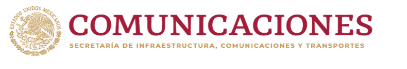 NOMBRE DELÁREA: (UNIDAD ADMINISTRATIVA O CENTRO SICT)	( 1 )"ALTA Y RESGUARDO DE MOBILIARIO Y EQUIPO" FECHA DE ELABORACION :	 	( 2 )	EJERCICIO:	( 3 )	HOJA	 		DE	( 4 )  NÚMERO CORRESPONDIENTE AL AVISO DE ALTA CON QUEFUE RECIBIDO EL BIEN	( 5 )	No. DE VALE	( 6 )LA UNIDAD ADMINISTRATIVA A LA QUE PERTENECE EL ÁREAQUE RECIBE LOS BIENES	 	( 7 )	SECRETARIA DE INFRAESTRUCTURA, COMUNICACIONES Y TRANSPORTESNOMBRE DELÁREA: (UNIDAD ADMINISTRATIVA O CENTRO SICT)	( 1 )"ALTA Y RESGUARDO DE MOBILIARIO Y EQUIPO" FECHA DE ELABORACION :	 	( 2 )	EJERCICIO:	( 3 )	HOJA	 		DE	( 4 )  NÚMERO CORRESPONDIENTE AL AVISO DE ALTA CON QUEFUE RECIBIDO EL BIEN	( 5 )	No. DE VALE	( 6 )LA UNIDAD ADMINISTRATIVA A LA QUE PERTENECE EL ÁREAQUE RECIBE LOS BIENES	 	( 7 )	SECRETARIA DE INFRAESTRUCTURA, COMUNICACIONES Y TRANSPORTESNOMBRE DELÁREA: (UNIDAD ADMINISTRATIVA O CENTRO SICT)	( 1 )"ALTA Y RESGUARDO DE MOBILIARIO Y EQUIPO" FECHA DE ELABORACION :	 	( 2 )	EJERCICIO:	( 3 )	HOJA	 		DE	( 4 )  NÚMERO CORRESPONDIENTE AL AVISO DE ALTA CON QUEFUE RECIBIDO EL BIEN	( 5 )	No. DE VALE	( 6 )LA UNIDAD ADMINISTRATIVA A LA QUE PERTENECE EL ÁREAQUE RECIBE LOS BIENES	 	( 7 )	SECRETARIA DE INFRAESTRUCTURA, COMUNICACIONES Y TRANSPORTESNOMBRE DELÁREA: (UNIDAD ADMINISTRATIVA O CENTRO SICT)	( 1 )"ALTA Y RESGUARDO DE MOBILIARIO Y EQUIPO" FECHA DE ELABORACION :	 	( 2 )	EJERCICIO:	( 3 )	HOJA	 		DE	( 4 )  NÚMERO CORRESPONDIENTE AL AVISO DE ALTA CON QUEFUE RECIBIDO EL BIEN	( 5 )	No. DE VALE	( 6 )LA UNIDAD ADMINISTRATIVA A LA QUE PERTENECE EL ÁREAQUE RECIBE LOS BIENES	 	( 7 )	SECRETARIA DE INFRAESTRUCTURA, COMUNICACIONES Y TRANSPORTESNOMBRE DELÁREA: (UNIDAD ADMINISTRATIVA O CENTRO SICT)	( 1 )"ALTA Y RESGUARDO DE MOBILIARIO Y EQUIPO" FECHA DE ELABORACION :	 	( 2 )	EJERCICIO:	( 3 )	HOJA	 		DE	( 4 )  NÚMERO CORRESPONDIENTE AL AVISO DE ALTA CON QUEFUE RECIBIDO EL BIEN	( 5 )	No. DE VALE	( 6 )LA UNIDAD ADMINISTRATIVA A LA QUE PERTENECE EL ÁREAQUE RECIBE LOS BIENES	 	( 7 )	SECRETARIA DE INFRAESTRUCTURA, COMUNICACIONES Y TRANSPORTESNOMBRE DELÁREA: (UNIDAD ADMINISTRATIVA O CENTRO SICT)	( 1 )"ALTA Y RESGUARDO DE MOBILIARIO Y EQUIPO" FECHA DE ELABORACION :	 	( 2 )	EJERCICIO:	( 3 )	HOJA	 		DE	( 4 )  NÚMERO CORRESPONDIENTE AL AVISO DE ALTA CON QUEFUE RECIBIDO EL BIEN	( 5 )	No. DE VALE	( 6 )LA UNIDAD ADMINISTRATIVA A LA QUE PERTENECE EL ÁREAQUE RECIBE LOS BIENES	 	( 7 )	NUMERO DE INVENTARIODESCRIPCION DETALLADA DE LAS CARACTERÍSTICAS DEL BIEN SOLICITADODESCRIPCIÓN DEL PRODUCTO REFERIDO (PZA. BSA.CJA.)No. DE ARTICULOS QUE SERÁN ENTREGADOSCOSTO UNITARIO CON LOS IMPUESTOS REFERIDOSCOSTO TOTAL DE LOS BIENES( 8 )( 9 )( 10 )( 11  )( 12 )( 13 )ENTREGA LOS BIENES	COORDINADOR DEL AREA SOLICITANTE 	( 14 )		 	( 15 )	NOMBRE Y FIRMA	NOMBRE Y FIRMARESPONSABLE DEL RESGUARDO 	( 16 )	NOMBRE Y FIRMAENTREGA LOS BIENES	COORDINADOR DEL AREA SOLICITANTE 	( 14 )		 	( 15 )	NOMBRE Y FIRMA	NOMBRE Y FIRMARESPONSABLE DEL RESGUARDO 	( 16 )	NOMBRE Y FIRMAENTREGA LOS BIENES	COORDINADOR DEL AREA SOLICITANTE 	( 14 )		 	( 15 )	NOMBRE Y FIRMA	NOMBRE Y FIRMARESPONSABLE DEL RESGUARDO 	( 16 )	NOMBRE Y FIRMAENTREGA LOS BIENES	COORDINADOR DEL AREA SOLICITANTE 	( 14 )		 	( 15 )	NOMBRE Y FIRMA	NOMBRE Y FIRMARESPONSABLE DEL RESGUARDO 	( 16 )	NOMBRE Y FIRMAENTREGA LOS BIENES	COORDINADOR DEL AREA SOLICITANTE 	( 14 )		 	( 15 )	NOMBRE Y FIRMA	NOMBRE Y FIRMARESPONSABLE DEL RESGUARDO 	( 16 )	NOMBRE Y FIRMAENTREGA LOS BIENES	COORDINADOR DEL AREA SOLICITANTE 	( 14 )		 	( 15 )	NOMBRE Y FIRMA	NOMBRE Y FIRMARESPONSABLE DEL RESGUARDO 	( 16 )	NOMBRE Y FIRMACampoDatos que deberán anotarse12345678910111213141516Nombre de la unidad administrativa o Centro SICT que corresponda. Fecha de elaboraciónEjercicio que corresponda Numero de hoja y total de estasNúmero correspondiente al aviso de alta con que fue recibido el bien. Numero que le corresponde al Vale.Unidad administrativa a la que pertenece el área que recibe los bienes. Numero de inventario.Descripción detallada de las características del bien solicitado.Descripción detallada del producto referido (pieza, caja, bolsa, entre otros) Número de artículos que serán entregados.Costo unitario con los impuestos referidos. Costo total de los bienes.Nombre y firma autógrafa de la persona que entrega los bienes.Nombre completo y firma autógrafa del coordinador administrativo a la que pertenece el área solicitante.Nombre completo y firma autógrafa del servidor público responsable del resguardo.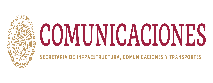 SECRETARIA DE INFRAESTRUCTURA COMUNICACIONES Y TRANSPORTESNOMBRE DEL ÁREA:	(UNIDAD ADMINISTRATIVA O CENTRO SICT)	( 1  )VALE DE DEVOLUCIÓN DE MERCANCIA( 2 )FECHA DE ELABORACIÓN( 4 )DIA	MES	AÑOEJERCICIO:	(  3 )	HOJA	DENOMBRE DEL	No. DEBIEN Y	ARTICULO	PRESENT	No. DE	MOTIVO DE LACARACTERIS	SEGÚN	NÚMERO DE	ACION	ARTICULO   DEVOLUCION DEL	COSTO UNITARIOTICAS	CATÁLOGO DE	INVENTARIO	(PZA.	S QUE SE	BIEN	CON IMPUESTOSPRINCIPALES	BIENES	BSA.CJA.) RECIBENMUEBLESNOMBRE DEL	No. DEBIEN Y	ARTICULO	PRESENT	No. DE	MOTIVO DE LACARACTERIS	SEGÚN	NÚMERO DE	ACION	ARTICULO   DEVOLUCION DEL	COSTO UNITARIOTICAS	CATÁLOGO DE	INVENTARIO	(PZA.	S QUE SE	BIEN	CON IMPUESTOSPRINCIPALES	BIENES	BSA.CJA.) RECIBENMUEBLESCOSTONOMBRE DEL	No. DEBIEN Y	ARTICULO	PRESENT	No. DE	MOTIVO DE LACARACTERIS	SEGÚN	NÚMERO DE	ACION	ARTICULO   DEVOLUCION DEL	COSTO UNITARIOTICAS	CATÁLOGO DE	INVENTARIO	(PZA.	S QUE SE	BIEN	CON IMPUESTOSPRINCIPALES	BIENES	BSA.CJA.) RECIBENMUEBLESNOMBRE DEL	No. DEBIEN Y	ARTICULO	PRESENT	No. DE	MOTIVO DE LACARACTERIS	SEGÚN	NÚMERO DE	ACION	ARTICULO   DEVOLUCION DEL	COSTO UNITARIOTICAS	CATÁLOGO DE	INVENTARIO	(PZA.	S QUE SE	BIEN	CON IMPUESTOSPRINCIPALES	BIENES	BSA.CJA.) RECIBENMUEBLESTOTAL DENOMBRE DEL	No. DEBIEN Y	ARTICULO	PRESENT	No. DE	MOTIVO DE LACARACTERIS	SEGÚN	NÚMERO DE	ACION	ARTICULO   DEVOLUCION DEL	COSTO UNITARIOTICAS	CATÁLOGO DE	INVENTARIO	(PZA.	S QUE SE	BIEN	CON IMPUESTOSPRINCIPALES	BIENES	BSA.CJA.) RECIBENMUEBLESNOMBRE DEL	No. DEBIEN Y	ARTICULO	PRESENT	No. DE	MOTIVO DE LACARACTERIS	SEGÚN	NÚMERO DE	ACION	ARTICULO   DEVOLUCION DEL	COSTO UNITARIOTICAS	CATÁLOGO DE	INVENTARIO	(PZA.	S QUE SE	BIEN	CON IMPUESTOSPRINCIPALES	BIENES	BSA.CJA.) RECIBENMUEBLESLONOMBRE DEL	No. DEBIEN Y	ARTICULO	PRESENT	No. DE	MOTIVO DE LACARACTERIS	SEGÚN	NÚMERO DE	ACION	ARTICULO   DEVOLUCION DEL	COSTO UNITARIOTICAS	CATÁLOGO DE	INVENTARIO	(PZA.	S QUE SE	BIEN	CON IMPUESTOSPRINCIPALES	BIENES	BSA.CJA.) RECIBENMUEBLESNOMBRE DEL	No. DEBIEN Y	ARTICULO	PRESENT	No. DE	MOTIVO DE LACARACTERIS	SEGÚN	NÚMERO DE	ACION	ARTICULO   DEVOLUCION DEL	COSTO UNITARIOTICAS	CATÁLOGO DE	INVENTARIO	(PZA.	S QUE SE	BIEN	CON IMPUESTOSPRINCIPALES	BIENES	BSA.CJA.) RECIBENMUEBLESRECIBIDO(  5 )	( 6 )	( 7 )	( 8  )	( 9 )	( 10 )	( 11 )(  5 )	( 6 )	( 7 )	( 8  )	( 9 )	( 10 )	( 11 )( 12 )DEVOLUCIÓN DE BIENES	RECEPCIÓN DE BIENES( 13 )	( 14  )NOMBRE Y FIRMA	NOMBRE Y FIRMAENCARGADO DEL ALMACEN( 15 )NOMBRE Y FIRMADEVOLUCIÓN DE BIENES	RECEPCIÓN DE BIENES( 13 )	( 14  )NOMBRE Y FIRMA	NOMBRE Y FIRMAENCARGADO DEL ALMACEN( 15 )NOMBRE Y FIRMADEVOLUCIÓN DE BIENES	RECEPCIÓN DE BIENES( 13 )	( 14  )NOMBRE Y FIRMA	NOMBRE Y FIRMAENCARGADO DEL ALMACEN( 15 )NOMBRE Y FIRMACampoDatos que deberán anotarse1Nombre de la unidad administrativa o Centro SICT que corresponda.2Fecha de elaboración3Ejercicio que corresponda4Numero de hoja y total de estas5Nombre del bien y sus principales características.6Numero de artículo que le corresponde según el catalogo catálogo de bienes muebles.7Número de inventario.8La presentación con que esta recibiendo; (pieza, bolsa, caja, entre otros).9Numero de artículos que se reciben10Breve descripción del motivo de la devolución del bien.11Costo unitario con los impuestos correspondientes.12Costo total de lo recibido13Nombre y firma de la persona que devuelve el bien.14Nombre y firma de la persona que recibe el bien15Nombre y firma de la persona encargada del almacénFECHA :(02)EJERCICIO :(03)HOJA :(04)NUMERO DEFOLIO:(05)U. ADMINISTRATIVA CENTRAL OCENTRO SICT REMITENTE(06)U. ADMINISTRATIVA CENTRAL OCENTRO SICT DESTINATARIO(07)MOTIVO DE LA AFECTACION(08)NUMERO DE INVENTARIODESCRIPCION DEL BIENDESCRIPCION DEL BIENCANTIDADUNIDADVALOR DEINVENTARIO(09)(10)(10)(11)(12)(13)TOTALES(14)(15)CampoDatos que deberán anotarse1Nombre de Unidad Administrativa o Centro SICT que elabora la nota deafectación.2Fecha de llenado del formato.3Ejercicio fiscal al que corresponde la nota de afectación.4Número de hoja y total de éstas.5Número de folio que asigna en el control de bienes muebles6Nombre de la Unidad Administrativa Central o Centro SICT remitente.7Nombre de la Unidad Administrativa Central o Centro SICT destinatario.8Motivo de la afectación.9Número de inventario del bien.10Descripción detallada del bien, señalando el número de artículo que lecorresponde según el Catálogo de Bienes Muebles y el número de serieespecífico del artículo o bien.11Cantidad.12Unidad de medida.13Valor de inventario del bien.14Cantidad total de bienes que ampara la Nota de Afectación.15Valor total que ampara la Nota de Afectación.16Nombre, cargo, firma y registro federal de contribuyentes, del servidor público resguardante que entrega los bienes.17Nombre, cargo, firma y registro federal de contribuyentes, del servidor públicoresguardante que recibe los bienes.CampoDatos que deberán anotarse18Nombre, cargo, firma y registro federal de contribuyentes del TitularResponsable de los Recursos Materiales de la Unidad Administrativa Central oCentro SICT que entrega los bienes.19Nombre, cargo, firma y registro federal de contribuyentes del TitularResponsable de los Recursos Materiales de la Unidad Administrativa Central oCentro SICT que recibe los bienes.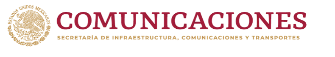 SECRETARIA DE INFRAESTRUCTURA, COMUNICACIONES Y TRANSPORTESNOMBRE DEL AREA:	(UNIDAD ADMINISTRATIVA O CENTRO SICT)	(  1  )CONTROL DE EXISTENCIAS(TARJETA)( 2  )( 4 )FECHA DE ELABORACIÓNEJERCICIO:	(  3  )	No. DE HOJA	DEDIA	MES	AÑOCANTIDAD DE BIENES ENNo. FOLIO      CANTIDAD      CANTIDAD DEL	UNIDAD DE	ALMACEN	SECCION	DESCRIPCION	No.	CANTIDADDE AVISO DE  DEL BIEN EN   BIEN EN UNIDAD    MEDIDA QUE SE        DONDE SE        DENTRO DEL AL	CLARA Y CORRESPONDIENTE MÁXIMA Y MINIMA ALTA O No.   UNIDAD DE    DE MEDIDA QUE   TIENEN EN EL   ENCUENTRA EL    MACEN DONDE   PRECISA DE LAS   DE ACUERDO CON   ESTABLECIDA EN FOLIO DE    MEDIDA QUE	SALEN	ALMACEN	BIEN	SE UBICA EL      CARACTERISTIC	EL CABMS	POLITICASSALIDA	ENTRAN	DESPUES DE LAS	BIEN	AS DEL BIENENTRADAS Y SALIDASCANTIDAD DE BIENES ENNo. FOLIO      CANTIDAD      CANTIDAD DEL	UNIDAD DE	ALMACEN	SECCION	DESCRIPCION	No.	CANTIDADDE AVISO DE  DEL BIEN EN   BIEN EN UNIDAD    MEDIDA QUE SE        DONDE SE        DENTRO DEL AL	CLARA Y CORRESPONDIENTE MÁXIMA Y MINIMA ALTA O No.   UNIDAD DE    DE MEDIDA QUE   TIENEN EN EL   ENCUENTRA EL    MACEN DONDE   PRECISA DE LAS   DE ACUERDO CON   ESTABLECIDA EN FOLIO DE    MEDIDA QUE	SALEN	ALMACEN	BIEN	SE UBICA EL      CARACTERISTIC	EL CABMS	POLITICASSALIDA	ENTRAN	DESPUES DE LAS	BIEN	AS DEL BIENENTRADAS Y SALIDASCANTIDAD DE BIENES ENNo. FOLIO      CANTIDAD      CANTIDAD DEL	UNIDAD DE	ALMACEN	SECCION	DESCRIPCION	No.	CANTIDADDE AVISO DE  DEL BIEN EN   BIEN EN UNIDAD    MEDIDA QUE SE        DONDE SE        DENTRO DEL AL	CLARA Y CORRESPONDIENTE MÁXIMA Y MINIMA ALTA O No.   UNIDAD DE    DE MEDIDA QUE   TIENEN EN EL   ENCUENTRA EL    MACEN DONDE   PRECISA DE LAS   DE ACUERDO CON   ESTABLECIDA EN FOLIO DE    MEDIDA QUE	SALEN	ALMACEN	BIEN	SE UBICA EL      CARACTERISTIC	EL CABMS	POLITICASSALIDA	ENTRAN	DESPUES DE LAS	BIEN	AS DEL BIENENTRADAS Y SALIDAS(  5  )	( 6  )	(  7 )	(  8  )	( 9  )	( 10  )	( 11  )	(  12  )	( 13  )(  5  )	( 6  )	(  7 )	(  8  )	( 9  )	( 10  )	( 11  )	(  12  )	( 13  )(  5  )	( 6  )	(  7 )	(  8  )	( 9  )	( 10  )	( 11  )	(  12  )	( 13  )( 14 ) NOMBRE Y FIRMADE LA PERSONA RESPONSABLE DE LOS ALMACENES( 14 ) NOMBRE Y FIRMADE LA PERSONA RESPONSABLE DE LOS ALMACENES( 14 ) NOMBRE Y FIRMADE LA PERSONA RESPONSABLE DE LOS ALMACENESCampoDatos que deberán anotarse1Nombre de la unidad administrativa o Centro SICT que corresponda.2Fecha de elaboración3Ejercicio que corresponda4Numero de hoja y total de estas5Numero de folio del documento de aviso de alta o vale de salida.6Cantidad de bienes en unidad de medida que entran.7Cantidad de bienes en unidad de medida que salen8Cantidad del bien en unidad de medida que se tiene en el almacén después de las entradas y salidas.9Almacén donde se encuentra el bien10Sección dentro del almacén donde se ubica el bien11Descripción clara y precisa de las características del bien12Número correspondiente de acuerdo con el catalogo catálogo de adquisiciones de bienesmuebles y servicios.13Cantidad máxima y mínima establecidas en políticas.14Nombre y firma de la persona responsable de los almacenesPO AL QUE RESPONDE L BIEN A CONTARDIA MES Y AÑO EN EL QUE SE REALIZA EL RECUENTODIA MES Y AÑO EN EL QUE SE REALIZA EL RECUENTONUMERO CORRESP ONDIENTE AL AVISO DE ALTA DEL BIENNUMERO CORRESP ONDIENTE AL AVISO DE ALTA DEL BIENSECCIÓN DEL ALMACENSECCIÓN DEL ALMACENNo. DE ACUERDO CON EL CATALOGO DE ADQUISICIONES DE BIENES MUEBLES Y SERVICIOSNo. DE ACUERDO CON EL CATALOGO DE ADQUISICIONES DE BIENES MUEBLES Y SERVICIOSOBSERVACIONES E INSTRUCCIONES ESPECIALES PARA EL RECUENTO DERIVADAS DE SUS CARACTERISTICAS O DE LAS CONDICIONES DEL BIENOBSERVACIONES E INSTRUCCIONES ESPECIALES PARA EL RECUENTO DERIVADAS DE SUS CARACTERISTICAS O DE LAS CONDICIONES DEL BIENCANTIDAD DE BIENES RESULTADO DEL CONTEO FISICOCANTIDAD DE BIENES RESULTADO DEL CONTEO FISICOCANTIDAD DE BIENES SEGÚN LOS REGISTROSCANTIDAD DE BIENES SEGÚN LOS REGISTROSPRESENTA CION DE BIENPRESENTA CION DE BIENUBICACIÓN PRECISA DENTRO DEL ALMACEN DONDE SE ENCUENTR AN LOS BIENESUBICACIÓN PRECISA DENTRO DEL ALMACEN DONDE SE ENCUENTR AN LOS BIENESDIFERENCIAS OBTENIDAS AL COTEJAR EL RECUENTO CON LOS REGISTROSDIFERENCIAS OBTENIDAS AL COTEJAR EL RECUENTO CON LOS REGISTROSCOSTO UNITARITOTAL DE DIFERENC DETECTA( 6 )(  7)(  8)(  9)(  10)(  11)(  12)(  13)(  14)(  15)(  16)( 17CampoDatos que deberán anotarse1Nombre de la unidad administrativa o Centro SICT que corresponda.2Fecha de elaboración3Ejercicio que corresponda4Numero de hoja y total de estas5Especificación concreta del almacén en el que se realizará el recuento de losbienes que se detallan en este documento6Grupo al que corresponde el bien a recontar7Día, mes y año en el que se realiza el recuento8Número correspondiente al aviso de alta del bien.9Sección del almacén10Número correspondiente de acuerdo con el catálogo de adquisiciones de bienes muebles y servicios11Observaciones e instrucciones especiales para el recuento derivadas de suscaracterísticas o de las condiciones del bien.12Cantidad de bienes resultado del conteo físico13Cantidad de bienes según los registros14Presentación de bien, (pieza, caja, bolsa, entre otros),	mediante el cual serecontó y se tiene el registro.15Ubicación precisa dentro del almacén donde se encuentran los bienes16Diferencias obtenidas al cotejar el recuento con los registros.17Costo unitario y total de las diferencias detectadas.18Observaciones y sugerencias en cuanto a su acomodo, unidad, estado físico, empaque, limpieza, entre otros.19Nombre, firma y puesto del responsable de la guarda de los bienes.20Nombre, firma y puesto del designado en realizar el recuento.21Nombre, firma y puesto del coordinador del programa de recuento22Nombre, firma y puesto del titular del almacén.SECCIÓNDEL ALMACÉNDESCRIPCIÓN DEL BIENCLAVE CABM DEL ARTÍCULOCANTIDADCOSTO UNITARIOTOTAL DELAS DIFERENCIASIRREGULARIDAD(11)(12)(13)(14)(15)(16)(17)CampoDatos que deberán anotarse1Nombre de la unidad administrativa o Centro SICT que corresponda.2Tipo de hechos que se reportan (FALTANTES, DETERIORO DE BIENES).3Trabajos llevados a cabo.4Hora, día, mes y año en que se realiza el acta.5Nombre, cargo del servidor público que preside el acto6Nombre, cargo de los servidores públicos que asisten al acto7En qué almacén se detectó la diferencia8Domicilio y ubicación del almacén dentro de la dependencia.9Nombre del servidor público que declara10Declaración del servidor público11Sección dentro del almacén donde se ubica el bien12Descripción clara y precisa de las características del bien, señalando el Número de inventario.13El número de artículo que le corresponde según el Catálogo de Bienes Muebles14Cantidad de la diferencia en unidad de medida encontrada15Costo Unitario.16Total de las diferencias detectadas17Irregularidades detectadas en cuanto a su acomodo, unidad, estado físico, empaque, limpieza, entre otros18Hora en que se da por finalizada la diligencia.19Número de hoja y total de éstas.20Nombre, firma y puesto del que realizó el recuento.21Nombre, firma y puesto del coordinador del programa de recuento.22Nombre, firma y puesto del encargado del almacén23Nombre, firma y del titular del Almacén24Nombre, firma y puesto del coordinador del programa de recuento.CampoDatos que deberán anotarse1Nombre de Unidad Administrativa o Centro SICT.2Procedimiento para la disposición final (venta, donación, permuta, dación etc.).3Ejercicio que corresponda4Fecha de Elaboración.5Medio o la forma en que se determinó el valor del bien (avalúo, guía EBC, listade valores, etc.).6Número de hoja y total de éstas.7Número progresivo.8Número de inventario.9Descripción detallada del bien.10Cantidad de bienes.11Unidad de medida de los bienes (piezas, kilogramos, litros, entre otros).12Calendarización de las metas por trimestre.13Valor de Adquisición o de Inventario del bien mueble (marcar con una “X” en la parte superior de la columna).14Cantidad total de bienes relacionados.15Cantidad de bienes programados para cada trimestre.16Suma total del valor de adquisición o de inventario de los bienes relacionados.17Comentarios o información complementaria que se estime necesaria.18Nombre, cargo y firma del responsable de elaborar la relación (mínimo un Subdirector de área, o equivalente).19Nombre, cargo y firma del responsable del área (mínimo un Director de área, o equivalente), que es quien autoriza la relación.UNIDAD ADMINISTRATIVA CENTRAL O CENTRO SICT(01)(01)(01)DISPOSICIÓN FINALEJERCICIOFECHA DE ELABORACIÓNHOJA(02)(03)(04)(05)N´° PROG.NÚMERO DE INVENTARIODESCRIPCIÓN DEL BIENCANTIDADUNIDAD DE MEDIDAVALOR DE INVENTARIO(06)(07)(08)(09)(10)(11)CANTIDADTOTAL(12)VALORTOTAL(13)OBSERVACIONES: (14)OBSERVACIONES: (14)OBSERVACIONES: (14)OBSERVACIONES: (14)OBSERVACIONES: (14)OBSERVACIONES: (14)CampoDatos que deberán anotarse1Nombre de Unidad Administrativa o Centro SICT.2Procedimiento para la disposición final (venta, donación, permuta, dación etc.).3Ejercicio que corresponda4Fecha de Elaboración.5Número de hoja y total de éstas.6Número progresivo.7Número de inventario de cada uno de los bienes.8Descripción detallada del bien.9Cantidad de bienes.10Unidad de medida de los bienes (piezas, kilogramos, litros, entre otros).11Valor de Inventario12Cantidad total de bienes incluidos en la relación.13Valor total de Inventario de los bienes incluidos en la relación14Incorporar la información que se estime necesaria15Nombre, cargo y firma del responsable de elaborar la Relación.16Nombre, cargo y firma de quien autoriza la Relación.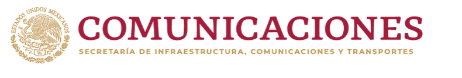 Formato de desincorporación con evidencia fotográfica Formato de desincorporación con evidencia fotográfica Formato de desincorporación con evidencia fotográfica Formato de desincorporación con evidencia fotográfica Formato de desincorporación con evidencia fotográfica Numero: Numero: Numero: Numero: Numero: Fecha de Inicio: (01)Fecha de Conclusión: (02)Entrega del bienEntrega del bienEntrega del bienEntrega del bienCausa de DesincorporaciónCausa de DesincorporaciónCausa de DesincorporaciónCausa de DesincorporaciónUnidad o Área Solicitante Unidad o Área Solicitante Unidad o Área Solicitante Unidad o Área Solicitante (05) Norma Segunda fracción VIII, de las Normas Generales para el Registro, Afectación, Disposición Final y Baja deBienes Muebles de la Administración Pública Federal Centralizada (Deberán escoger algunos de los supuestos establecidos en la misma).(05) Norma Segunda fracción VIII, de las Normas Generales para el Registro, Afectación, Disposición Final y Baja deBienes Muebles de la Administración Pública Federal Centralizada (Deberán escoger algunos de los supuestos establecidos en la misma).(05) Norma Segunda fracción VIII, de las Normas Generales para el Registro, Afectación, Disposición Final y Baja deBienes Muebles de la Administración Pública Federal Centralizada (Deberán escoger algunos de los supuestos establecidos en la misma).(05) Norma Segunda fracción VIII, de las Normas Generales para el Registro, Afectación, Disposición Final y Baja deBienes Muebles de la Administración Pública Federal Centralizada (Deberán escoger algunos de los supuestos establecidos en la misma).Unidad o Área Solicitante Unidad o Área Solicitante Unidad o Área Solicitante Unidad o Área Solicitante (05) Norma Segunda fracción VIII, de las Normas Generales para el Registro, Afectación, Disposición Final y Baja deBienes Muebles de la Administración Pública Federal Centralizada (Deberán escoger algunos de los supuestos establecidos en la misma).(05) Norma Segunda fracción VIII, de las Normas Generales para el Registro, Afectación, Disposición Final y Baja deBienes Muebles de la Administración Pública Federal Centralizada (Deberán escoger algunos de los supuestos establecidos en la misma).(05) Norma Segunda fracción VIII, de las Normas Generales para el Registro, Afectación, Disposición Final y Baja deBienes Muebles de la Administración Pública Federal Centralizada (Deberán escoger algunos de los supuestos establecidos en la misma).(05) Norma Segunda fracción VIII, de las Normas Generales para el Registro, Afectación, Disposición Final y Baja deBienes Muebles de la Administración Pública Federal Centralizada (Deberán escoger algunos de los supuestos establecidos en la misma).Área (03) (03) (03)(05) Norma Segunda fracción VIII, de las Normas Generales para el Registro, Afectación, Disposición Final y Baja deBienes Muebles de la Administración Pública Federal Centralizada (Deberán escoger algunos de los supuestos establecidos en la misma).(05) Norma Segunda fracción VIII, de las Normas Generales para el Registro, Afectación, Disposición Final y Baja deBienes Muebles de la Administración Pública Federal Centralizada (Deberán escoger algunos de los supuestos establecidos en la misma).(05) Norma Segunda fracción VIII, de las Normas Generales para el Registro, Afectación, Disposición Final y Baja deBienes Muebles de la Administración Pública Federal Centralizada (Deberán escoger algunos de los supuestos establecidos en la misma).(05) Norma Segunda fracción VIII, de las Normas Generales para el Registro, Afectación, Disposición Final y Baja deBienes Muebles de la Administración Pública Federal Centralizada (Deberán escoger algunos de los supuestos establecidos en la misma).Área (03) (03) (03)(05) Norma Segunda fracción VIII, de las Normas Generales para el Registro, Afectación, Disposición Final y Baja deBienes Muebles de la Administración Pública Federal Centralizada (Deberán escoger algunos de los supuestos establecidos en la misma).(05) Norma Segunda fracción VIII, de las Normas Generales para el Registro, Afectación, Disposición Final y Baja deBienes Muebles de la Administración Pública Federal Centralizada (Deberán escoger algunos de los supuestos establecidos en la misma).(05) Norma Segunda fracción VIII, de las Normas Generales para el Registro, Afectación, Disposición Final y Baja deBienes Muebles de la Administración Pública Federal Centralizada (Deberán escoger algunos de los supuestos establecidos en la misma).(05) Norma Segunda fracción VIII, de las Normas Generales para el Registro, Afectación, Disposición Final y Baja deBienes Muebles de la Administración Pública Federal Centralizada (Deberán escoger algunos de los supuestos establecidos en la misma).Área (03) (03) (03)(05) Norma Segunda fracción VIII, de las Normas Generales para el Registro, Afectación, Disposición Final y Baja deBienes Muebles de la Administración Pública Federal Centralizada (Deberán escoger algunos de los supuestos establecidos en la misma).(05) Norma Segunda fracción VIII, de las Normas Generales para el Registro, Afectación, Disposición Final y Baja deBienes Muebles de la Administración Pública Federal Centralizada (Deberán escoger algunos de los supuestos establecidos en la misma).(05) Norma Segunda fracción VIII, de las Normas Generales para el Registro, Afectación, Disposición Final y Baja deBienes Muebles de la Administración Pública Federal Centralizada (Deberán escoger algunos de los supuestos establecidos en la misma).(05) Norma Segunda fracción VIII, de las Normas Generales para el Registro, Afectación, Disposición Final y Baja deBienes Muebles de la Administración Pública Federal Centralizada (Deberán escoger algunos de los supuestos establecidos en la misma).Ubicación Física(05) Norma Segunda fracción VIII, de las Normas Generales para el Registro, Afectación, Disposición Final y Baja deBienes Muebles de la Administración Pública Federal Centralizada (Deberán escoger algunos de los supuestos establecidos en la misma).(05) Norma Segunda fracción VIII, de las Normas Generales para el Registro, Afectación, Disposición Final y Baja deBienes Muebles de la Administración Pública Federal Centralizada (Deberán escoger algunos de los supuestos establecidos en la misma).(05) Norma Segunda fracción VIII, de las Normas Generales para el Registro, Afectación, Disposición Final y Baja deBienes Muebles de la Administración Pública Federal Centralizada (Deberán escoger algunos de los supuestos establecidos en la misma).(05) Norma Segunda fracción VIII, de las Normas Generales para el Registro, Afectación, Disposición Final y Baja deBienes Muebles de la Administración Pública Federal Centralizada (Deberán escoger algunos de los supuestos establecidos en la misma).Ubicación Física (04)(05) Norma Segunda fracción VIII, de las Normas Generales para el Registro, Afectación, Disposición Final y Baja deBienes Muebles de la Administración Pública Federal Centralizada (Deberán escoger algunos de los supuestos establecidos en la misma).(05) Norma Segunda fracción VIII, de las Normas Generales para el Registro, Afectación, Disposición Final y Baja deBienes Muebles de la Administración Pública Federal Centralizada (Deberán escoger algunos de los supuestos establecidos en la misma).(05) Norma Segunda fracción VIII, de las Normas Generales para el Registro, Afectación, Disposición Final y Baja deBienes Muebles de la Administración Pública Federal Centralizada (Deberán escoger algunos de los supuestos establecidos en la misma).(05) Norma Segunda fracción VIII, de las Normas Generales para el Registro, Afectación, Disposición Final y Baja deBienes Muebles de la Administración Pública Federal Centralizada (Deberán escoger algunos de los supuestos establecidos en la misma).Ubicación Física(05) Norma Segunda fracción VIII, de las Normas Generales para el Registro, Afectación, Disposición Final y Baja deBienes Muebles de la Administración Pública Federal Centralizada (Deberán escoger algunos de los supuestos establecidos en la misma).(05) Norma Segunda fracción VIII, de las Normas Generales para el Registro, Afectación, Disposición Final y Baja deBienes Muebles de la Administración Pública Federal Centralizada (Deberán escoger algunos de los supuestos establecidos en la misma).(05) Norma Segunda fracción VIII, de las Normas Generales para el Registro, Afectación, Disposición Final y Baja deBienes Muebles de la Administración Pública Federal Centralizada (Deberán escoger algunos de los supuestos establecidos en la misma).(05) Norma Segunda fracción VIII, de las Normas Generales para el Registro, Afectación, Disposición Final y Baja deBienes Muebles de la Administración Pública Federal Centralizada (Deberán escoger algunos de los supuestos establecidos en la misma).(05) Norma Segunda fracción VIII, de las Normas Generales para el Registro, Afectación, Disposición Final y Baja deBienes Muebles de la Administración Pública Federal Centralizada (Deberán escoger algunos de los supuestos establecidos en la misma).(05) Norma Segunda fracción VIII, de las Normas Generales para el Registro, Afectación, Disposición Final y Baja deBienes Muebles de la Administración Pública Federal Centralizada (Deberán escoger algunos de los supuestos establecidos en la misma).(05) Norma Segunda fracción VIII, de las Normas Generales para el Registro, Afectación, Disposición Final y Baja deBienes Muebles de la Administración Pública Federal Centralizada (Deberán escoger algunos de los supuestos establecidos en la misma).(05) Norma Segunda fracción VIII, de las Normas Generales para el Registro, Afectación, Disposición Final y Baja deBienes Muebles de la Administración Pública Federal Centralizada (Deberán escoger algunos de los supuestos establecidos en la misma).Estado Físico del Bien conforme al dictamen técnicoEstado Físico del Bien conforme al dictamen técnicoEstado Físico del Bien conforme al dictamen técnicoEstado Físico del Bien conforme al dictamen técnico(05) Norma Segunda fracción VIII, de las Normas Generales para el Registro, Afectación, Disposición Final y Baja deBienes Muebles de la Administración Pública Federal Centralizada (Deberán escoger algunos de los supuestos establecidos en la misma).(05) Norma Segunda fracción VIII, de las Normas Generales para el Registro, Afectación, Disposición Final y Baja deBienes Muebles de la Administración Pública Federal Centralizada (Deberán escoger algunos de los supuestos establecidos en la misma).(05) Norma Segunda fracción VIII, de las Normas Generales para el Registro, Afectación, Disposición Final y Baja deBienes Muebles de la Administración Pública Federal Centralizada (Deberán escoger algunos de los supuestos establecidos en la misma).(05) Norma Segunda fracción VIII, de las Normas Generales para el Registro, Afectación, Disposición Final y Baja deBienes Muebles de la Administración Pública Federal Centralizada (Deberán escoger algunos de los supuestos establecidos en la misma).(06) Se indicará lo siguiente:Roto.Obsoleto.Desuso.Algún otro que la UAC o Centro SCT indique.(06) Se indicará lo siguiente:Roto.Obsoleto.Desuso.Algún otro que la UAC o Centro SCT indique.(06) Se indicará lo siguiente:Roto.Obsoleto.Desuso.Algún otro que la UAC o Centro SCT indique.(06) Se indicará lo siguiente:Roto.Obsoleto.Desuso.Algún otro que la UAC o Centro SCT indique.(05) Norma Segunda fracción VIII, de las Normas Generales para el Registro, Afectación, Disposición Final y Baja deBienes Muebles de la Administración Pública Federal Centralizada (Deberán escoger algunos de los supuestos establecidos en la misma).(05) Norma Segunda fracción VIII, de las Normas Generales para el Registro, Afectación, Disposición Final y Baja deBienes Muebles de la Administración Pública Federal Centralizada (Deberán escoger algunos de los supuestos establecidos en la misma).(05) Norma Segunda fracción VIII, de las Normas Generales para el Registro, Afectación, Disposición Final y Baja deBienes Muebles de la Administración Pública Federal Centralizada (Deberán escoger algunos de los supuestos establecidos en la misma).(05) Norma Segunda fracción VIII, de las Normas Generales para el Registro, Afectación, Disposición Final y Baja deBienes Muebles de la Administración Pública Federal Centralizada (Deberán escoger algunos de los supuestos establecidos en la misma).(06) Se indicará lo siguiente:Roto.Obsoleto.Desuso.Algún otro que la UAC o Centro SCT indique.(06) Se indicará lo siguiente:Roto.Obsoleto.Desuso.Algún otro que la UAC o Centro SCT indique.(06) Se indicará lo siguiente:Roto.Obsoleto.Desuso.Algún otro que la UAC o Centro SCT indique.(06) Se indicará lo siguiente:Roto.Obsoleto.Desuso.Algún otro que la UAC o Centro SCT indique.(05) Norma Segunda fracción VIII, de las Normas Generales para el Registro, Afectación, Disposición Final y Baja deBienes Muebles de la Administración Pública Federal Centralizada (Deberán escoger algunos de los supuestos establecidos en la misma).(05) Norma Segunda fracción VIII, de las Normas Generales para el Registro, Afectación, Disposición Final y Baja deBienes Muebles de la Administración Pública Federal Centralizada (Deberán escoger algunos de los supuestos establecidos en la misma).(05) Norma Segunda fracción VIII, de las Normas Generales para el Registro, Afectación, Disposición Final y Baja deBienes Muebles de la Administración Pública Federal Centralizada (Deberán escoger algunos de los supuestos establecidos en la misma).(05) Norma Segunda fracción VIII, de las Normas Generales para el Registro, Afectación, Disposición Final y Baja deBienes Muebles de la Administración Pública Federal Centralizada (Deberán escoger algunos de los supuestos establecidos en la misma).(06) Se indicará lo siguiente:Roto.Obsoleto.Desuso.Algún otro que la UAC o Centro SCT indique.(06) Se indicará lo siguiente:Roto.Obsoleto.Desuso.Algún otro que la UAC o Centro SCT indique.(06) Se indicará lo siguiente:Roto.Obsoleto.Desuso.Algún otro que la UAC o Centro SCT indique.(06) Se indicará lo siguiente:Roto.Obsoleto.Desuso.Algún otro que la UAC o Centro SCT indique.Evidencia Fotográfica(08)Evidencia Fotográfica(08)Evidencia Fotográfica(08)Evidencia Fotográfica(08)(06) Se indicará lo siguiente:Roto.Obsoleto.Desuso.Algún otro que la UAC o Centro SCT indique.(06) Se indicará lo siguiente:Roto.Obsoleto.Desuso.Algún otro que la UAC o Centro SCT indique.(06) Se indicará lo siguiente:Roto.Obsoleto.Desuso.Algún otro que la UAC o Centro SCT indique.(06) Se indicará lo siguiente:Roto.Obsoleto.Desuso.Algún otro que la UAC o Centro SCT indique.Evidencia Fotográfica(08)Evidencia Fotográfica(08)Evidencia Fotográfica(08)Evidencia Fotográfica(08)(06) Se indicará lo siguiente:Roto.Obsoleto.Desuso.Algún otro que la UAC o Centro SCT indique.(06) Se indicará lo siguiente:Roto.Obsoleto.Desuso.Algún otro que la UAC o Centro SCT indique.(06) Se indicará lo siguiente:Roto.Obsoleto.Desuso.Algún otro que la UAC o Centro SCT indique.(06) Se indicará lo siguiente:Roto.Obsoleto.Desuso.Algún otro que la UAC o Centro SCT indique.Evidencia Fotográfica(08)Evidencia Fotográfica(08)Evidencia Fotográfica(08)Evidencia Fotográfica(08)(06) Se indicará lo siguiente:Roto.Obsoleto.Desuso.Algún otro que la UAC o Centro SCT indique.(06) Se indicará lo siguiente:Roto.Obsoleto.Desuso.Algún otro que la UAC o Centro SCT indique.(06) Se indicará lo siguiente:Roto.Obsoleto.Desuso.Algún otro que la UAC o Centro SCT indique.(06) Se indicará lo siguiente:Roto.Obsoleto.Desuso.Algún otro que la UAC o Centro SCT indique.Evidencia Fotográfica(08)Evidencia Fotográfica(08)Evidencia Fotográfica(08)Evidencia Fotográfica(08)Evidencia Fotográfica(08)Evidencia Fotográfica(08)Evidencia Fotográfica(08)Evidencia Fotográfica(08)Descripción del BienDiagnóstico.Diagnóstico.Diagnóstico.Evidencia Fotográfica(08)Evidencia Fotográfica(08)Evidencia Fotográfica(08)Evidencia Fotográfica(08)Descripción del Bien(07)(07)(07)Evidencia Fotográfica(08)Evidencia Fotográfica(08)Evidencia Fotográfica(08)Evidencia Fotográfica(08)Valor de InventarioEvidencia Fotográfica(08)Evidencia Fotográfica(08)Evidencia Fotográfica(08)Evidencia Fotográfica(08)Valor de Inventario                (09)Evidencia Fotográfica(08)Evidencia Fotográfica(08)Evidencia Fotográfica(08)Evidencia Fotográfica(08)Valor de InventarioEvidencia Fotográfica(08)Evidencia Fotográfica(08)Evidencia Fotográfica(08)Evidencia Fotográfica(08)MarcaEvidencia Fotográfica(08)Evidencia Fotográfica(08)Evidencia Fotográfica(08)Evidencia Fotográfica(08)Marca               (10)Evidencia Fotográfica(08)Evidencia Fotográfica(08)Evidencia Fotográfica(08)Evidencia Fotográfica(08)Modelo               (11)Evidencia Fotográfica(08)Evidencia Fotográfica(08)Evidencia Fotográfica(08)Evidencia Fotográfica(08)No. De Serie               (12)Evidencia Fotográfica(08)Evidencia Fotográfica(08)Evidencia Fotográfica(08)Evidencia Fotográfica(08)No. De Inventario               (13)Evidencia Fotográfica(08)Evidencia Fotográfica(08)Evidencia Fotográfica(08)Evidencia Fotográfica(08)Titular de AdministraciónTitular de AdministraciónActivo FijoActivo FijoActivo Fijo (14) (14) (15) (15) (15) (14) (14) (15) (15) (15) (14) (14) (15) (15) (15) (14) (14) (15) (15) (15) (14) (14) (15) (15) (15)Nombre y firmaNombre y firmaNombre y firmaNombre y firmaNombre y firmaCampoDatos que deberán anotarse1Fecha de Inicio.2Fecha de Conclusión.3Nombre de la Unidad Administrativa o Centro SICT.4Ubicación del Inmueble.5Causa de la Desincorporación.6Estado Físico del Bien conforme al dictamen técnico.7Descripción detallada del bien.8Imagen del bien.9Valor de Inventario.10Marca.11Modelo.12Número de Serie.13Número de Inventario.14Nombre, cargo y firma del Titular de Administración.15Nombre, cargo y firma del responsable de Activo Fijo.(03)(03)(03)(03)(03)CONCEPTO DE CUENTA CONTABLEDESCRIPCION DEL BIENCANTIDADUNIDAD DE MEDIDAVALOR( ) ADQUISICIÓN ( ) INVENTARIOPESO (KG)NUMERO DE CONTROLINVENTARIALTRIMESTRE EN EL QUE SE PRETENDEREALIZAR LA BAJATRIMESTRE EN EL QUE SE PRETENDEREALIZAR LA BAJATRIMESTRE EN EL QUE SE PRETENDEREALIZAR LA BAJATRIMESTRE EN EL QUE SE PRETENDEREALIZAR LA BAJADISPOSICION FINALCONCEPTO DE CUENTA CONTABLEDESCRIPCION DEL BIENCANTIDADUNIDAD DE MEDIDAVALOR( ) ADQUISICIÓN ( ) INVENTARIOPESO (KG)NUMERO DE CONTROLINVENTARIAL1o2o3o4oDISPOSICION FINAL(05) OBILIARIO Y EQUIPO DE FICINA:(06)(07)(08)(09)(21)(10)(11)(11)(11)(11)(12)(05) OBILIARIO Y EQUIPO DE FICINA:(06)(07)(08)(09)(21)(10)(12)TOTAL(14)(15)(22)(10)(12)EHICULOS TERRESTRES, ARITIMOS Y AEREOS:(10)(12)TOTAL(14)(15)(22)(10)(12)AQUINARIA, ERRAMIENTA Y PARATOS:(10)(12)TOTAL(14)(15)(22)(10)(12)OLECCIONES IENTIFICAS, ARTISTICAS LITERARIAS:(10)(12)TOTAL:(14)(15)(22)(10)(12)GRAN TOTAL:(16)(17)(23)(10)(12)CONCEPTO DE CUENTA CONTABLEDESCRIPCION DEL BIENCANTIDADUNIDAD DE MEDIDAVALOR( ) ADQUISICIÓN ( ) INVENTARIOTRIMESTRE EN EL QUE SE PRETENDETRIMESTRE EN EL QUE SE PRETENDETRIMESTRE EN EL QUE SE PRETENDETRIMESTRE EN EL QUE SE PRETENDEDISPOSICION FINALCONCEPTO DE CUENTA CONTABLEDESCRIPCION DEL BIENCANTIDADUNIDAD DE MEDIDAVALOR( ) ADQUISICIÓN ( ) INVENTARIOREALIZAR LA BAJAREALIZAR LA BAJAREALIZAR LA BAJAREALIZAR LA BAJADISPOSICION FINALCONCEPTO DE CUENTA CONTABLEDESCRIPCION DEL BIENCANTIDADUNIDAD DE MEDIDAVALOR( ) ADQUISICIÓN ( ) INVENTARIO1o2o3o4oDISPOSICION FINAL(05)ONSUMO:(06)(07)(08)(09)(11)(11)(11)(11)(12)(05)ONSUMO:(06)(07)(08)(09)(12)TOTAL:(16)(17)(12)CampoDatos que deberán anotarse12345678910111213141516Nombre de Unidad Administrativa o Centro SICT que proporcione la información.Año al cual corresponde el programa Fecha de elaboración.Número progresivo del bien (se debe reiniciar la numeración para cada cuenta contable).Nombre o concepto de la cuenta contable. Descripción detallada del bien mueble.Cantidad.Unidad de medida de los bienes (piezas, kilogramos, litros, entre otros).Valor de adquisición o de inventario (señalar en la parte superior de la columna con una “X”).Número de control inventarial de cada bien mueble.Calendarización de las metas señalando con una “X” el trimestre en el que se pretende llevar a cabo la desincorporación patrimonial.Indicar el procedimiento a seguir para efectuar la disposición final (venta, donación, permuta, dación en pago, entre otros).Indicar el medio o la forma en que se determinará el valor de los bienes (avalúo, guía EBC, lista de valores mínimos, entre otros).Subtotal de la cantidad de bienes muebles por cuenta contable. Subtotal del valor de adquisición o de inventario por cuenta contableSumar la cantidad de bienes muebles instrumentales por cuenta contable.Sumar la cantidad de bienes muebles de consumoCampoDatos que deberán anotarse17Sumar los subtotales del valor de adquisición o de inventario de las cuentas contables.Para el caso de bienes de consumo deberá sumar los subtotales del valorpor tipo de desecho.18Incorporar la información que se estime necesaria.19Nombre, cargo y firma del responsable de la elaboración del Programa.20Nombre, cargo y firma del servidor público quien autoriza el programa (OficialMayor o equivalente).CampoDatos que deberán anotarse1Unidad Administrativa que formula la solicitud2Número de oficio3Lugar y fecha de elaboración4Nombre dela OTitular de la Unidad de Administración y Finanzas o equivalente5Tipo de solicitud (donación, dación en pago, entre otros).6Justificación de la solicitud7Cantidad y descripción del o los bienes muebles8Nombre, cargo y firma de quien formula la solicitudCampoDatos que deberán anotarse1Asunto que está autorizando el Titular de la Unidad de Administración y Finanzas (Donación, Dación en Pago,Permuta, Transferencia o Destrucción, entre otros)2Fecha de Elaboración3Número de acuerdo4Incluir el fundamento legal que sustenta la autorización5Anotar en forma detallada el asunto que se somete a autorización de el Titular de la Unidad de Administración y Finanzas.6Anotar en forma detallada el asunto que autoriza el Titular de la Unidad de Administración y Finanzas (Texto: Señalar los datos de la solicitud recibida; describir el o los bienes muebles;indicar el valor de inventario; mencionar el número y la fecha de la sesión en laque el Comité de Bienes Muebles aprobó la solicitud.).7Nombre, cargo y firma del responsable de los recursos materiales o delegado en oficinas de la estructura territorial.8Nombre y firma dela Titular de la Unidad de Administración y Finanzas o equivalente, autorizando la solicitudCampoDatos que deberán anotarse1Nombre de la unidad administrativa o Centro SICT que corresponda.2Lugar y fecha en la que se elabora3Nombre y cargo de la persona a quien va dirigido.4Día y mes en que se retiran; señalar la cantidad y la descripción de los bienes muebles; precisar el nombre del área o unidad administrativa de donde seránretirados.5Nombre, cargo y firma de quien elabora el aviso (mínimo un jefe de departamento o equivalente)NÚMERO DE INVENTARIODESCRIPCIÓN DEL BIEN MUEBLECANTIDADUNIDAD DE MEDIDAASPECTOS TÉCNICOSASPECTOS TÉCNICOSASPECTOS TÉCNICOSASPECTOS TÉCNICOSASPECTOS TÉCNICOSASPECTOS TÉCNICOSASPECTOS TÉCNICOSNÚMERO DE INVENTARIODESCRIPCIÓN DEL BIEN MUEBLECANTIDADUNIDAD DE MEDIDAREAPROVE- CHABLEREAPROVE- CHABLECLASIFICACIÓNCLASIFICACIÓNCLASIFICACIÓNCLASIFICACIÓNDISPOS FINANÚMERO DE INVENTARIODESCRIPCIÓN DEL BIEN MUEBLECANTIDADUNIDAD DE MEDIDAREAPROVE- CHABLEREAPROVE- CHABLEUNIDADDESECHODESECHOSDESECHOSDISPOS FINANÚMERO DE INVENTARIODESCRIPCIÓN DEL BIEN MUEBLECANTIDADUNIDAD DE MEDIDASINOUNIDADDESECHOTIPOKG. APROX.DISPOS FINA(09)(10)(11)(12)(13)(13)(14)(14)(15)(16)(17TOTAL(19)GRAN TOGRAN TOGRAN TOGRAN TOGRAN TOGRAN TOGRAN TOGRAN TOGRAN TOGRAN TOGRAN TOCampoDatos que deberán anotarse1Nombre de la unidad administrativa o Centro SICT que corresponda.2Número de dictamen (número consecutivo / año)3Número de Solicitud de Trámite para la Dictaminación de no Utilidad yDesincorporación de Bienes Muebles asignado por la Unidad Administrativa oCentro SICT en que se encuentran ubicados los bienes no útiles.4Fecha de la Solicitud de Trámite para la Dictaminación de no Utilidad y Desincorporación de Bienes Muebles que integran el dictamen de no utilidad5Grupo de bienes “Instrumental” o “Consumo” según corresponda al dictamen, en el entendido de que no podrán mezclarse bienes instrumentales con bienes deconsumo6Nombre de la Unidad Administrativa o Centro SICT que solicita el trámite para la dictaminación de no utilidad y desincorporación de bienes muebles.7Indicar el procedimiento a seguir para la disposición final8Número progresivo que le corresponde al bien9Número de inventario del bien10Descripción detallada del bien mueble incluyendo: marca, modelo, serie, entre otros11Cantidad (llenar solo para el caso de bienes de consumo)12Unidad de medida (pieza, caja, litro, frasco, etc.).13Colocar una “X” según corresponda: en la columna “SI” si el bien es aprovechable; en la columna “NO” si el bien no es aprovechable.14Colocar una “X” según corresponda: en la columna “UNIDAD” si el bien estacompleto; en la columna “DESECHO” si se encuentra roto, incompleto o si setrata de desechosCampoDatos que deberán anotarse15Colocar la abreviatura del tipo de desecho que corresponda a cada bien:DF3a = Desecho Ferroso de TerceraAluminio = AluminioL.C. = Leña ComúnMXC = Desecho Ferroso Mixto ContaminadoPlástico = PlásticoEtc.16Colocar el peso aproximado en kilogramos para aquellos bienes considerados como desecho.17Colocar según el destino final de los bienes: “VENTA”, “DONACIÓN”, “PERMUTA”, “DACIÓN EN PAGO”, entre otros.18Colocar el valor del bien que se desincorpora señalando en el encabezado de la columna si se trata de valor de adquisición o valor inventario, en el caso dedesechos provenientes de bienes de consumo deberá colocar “N/A” (noaplica).19Colocar el subtotal del peso de los bienes a desincorporar, clasificando los bienes por tipo de desecho.20Colocar el subtotal del valor de los bienes a desincorporar, clasificando los bienes por tipo de desecho.21Colocar la suma total del valor de los bienes dictaminados22Señalar lugar y fecha en que se elabora el dictamen.23Descripción de manera clara y contundente de porqué los bienes no son útiles,en términos de la Segunda, fracción VIII de las Normas generales. En su caso,la determinación de si se ubica en los supuestos del cuarto párrafo del artículo131 de la Ley General de Bienes Nacionales. Fundamento legal.- indicar lasdisposiciones	legales	y	normativas	que	fundamentan	el	dictamen.Observaciones.- información complementaria que se estime necesaria.24Nombre, cargo y firma de quien inspeccionó y dictaminó los bienes (Inspector).25Nombre, cargo y firma de quien revisó la información contenida en el dictamen de no utilidad.CampoDatos que deberán anotarse26Nombre, cargo y firma de quien elabora el dictamen (servidor público con rango no inferior a Subdirector adscrito al área técnica o a la encargada de losinventarios o almacenes).27Nombre, cargo y firma de quien autoriza el dictamen (responsable de losrecursos materiales, o al servidor público de la misma jerarquía en el que sedelegue tal función en las delegaciones o representaciones en alguna entidadfederativa o región, distinta a aquella en la que se encuentre la sede principal dela dependencia o entidad de que se trate).28Descripción de la nomenclatura que corresponde al tipo de desecho contenido en el dictamen de no utilidad.UNIDAD ADMINISTRATIVA CENTRAL O CENTRO SICT(01)(01)(01)No. DE DICTAMEN DE NO UTILIDADNo. DE DICTAMEN DE NO UTILIDADFECHA DE ELABORACIÓNHOJA / DE(02)(02)(03)(04)N´° PROG.NÚMERO DE INVENTARIODESCRIPCIÓN DEL BIENDESCRIPCIÓN DEL BIENUNIDAD DEMEDIDAVALOR DE ADQU O INVENTARIO(05)(06)(07)(07)(08)(09)CANTIDADTOTAL(10)VALORTOTAL(11)OBSERVACIONES: (12)OBSERVACIONES: (12)OBSERVACIONES: (12)OBSERVACIONES: (12)OBSERVACIONES: (12)OBSERVACIONES: (12)CampoDatos que deberán anotarse1Nombre de Unidad Administrativa o Centro SICT.2Procedimiento para la disposición final (venta, donación, permuta, dación etc.).3Fecha de Elaboración.4Número de hoja y total de éstas5Número progresivo.6Número de inventario.7Descripción detallada del bien.8Valor de Adquisición o de Inventario del bien mueble (marcar con una “X” en la parte superior de la columna).9Cantidad total de bienes relacionados.10Cantidad de bienes.11Suma total del valor de adquisición o de inventario de los bienes relacionados.12Comentarios o información complementaria que se estime necesaria.13Nombre, cargo y firma del responsable de elaborar la relación (mínimo un Jefe de Departamento, o equivalente).14Nombre, cargo y firma del responsable del área (mínimo un Subdirector de área, o equivalente), que es quien autoriza la relación.IPCION:VEHICULO(05)MARCA Y LINEA:(06)MODELO:(07)TIPO:R:	(10)R:	(10)R:	(10)SERIE:(11)PLACAS:(12)(12)IPCION:(14)(14)UBICACION:(15)(15)CONCEPTOMAXREALOBSERVACIONESCONCEPTOMAXREALOBSERVACIONESCONCEPTOROCERIA35.0(16)BUJIAS0.8TAMBORES0.5(20)(21)CABLES DE BUJIAS0.8DISCOSS0.2CABLES DE BATERIA0.5D. INTERIORESLA2.0CARBURADOR O INYECTORES2.0ACELERADORRAS1.0CLAXON0.5ANTENA2.0CLUTCH2.6ASIENTOSLES PTAS2.0DISTRIB. O MOD.DE DISTRIB.2.5CENICEROSSAS2.0GENERADOR O ALTERNADOR2.0ELEVADORES CRISTO RETROVISOR LATER.0.5MARCHA2.0ENCENDEDORCUARTOS0.3MONOBLOCK3.0ESPEJO RETROVISOUNIDADES0.7POLEAS1.0FRENO DE MANODORES2.0FILTROS0.5GATOS EXT.1.0RADIADOR2.0INST. ELECTRICALON TRASERO3.0REGULADOR0.6LLANTA DE REFACCRAS0.8TAPON DE ACEITE0.3LLAVE DE RUEDASRISAS3.0TAPON DE RADIADOR0.1MANIJAS INTERIORELA2.0INSP. NIVELES1.0PALANCA DE VELOCAS4.0VENTILADOR1.0PEDAL CLUTCHADERAS4.0IND. MANOMETROS2.0PEDAL FRENOSE DE GASOLINA1.0C. SUSPENSION20.0(18)PLAFON LUZ INTERIDE GASOLINA0.2AMORTIGUADORES2.0(20)(21)RADIOES DE RUEDAS0.8CAJA DE VELOCIDADES3.0RELOJ2.0CHASIS (BASTIDOR)3.0RESPALDOSOR Y SIST. ELEC.30.0(17)DIRECCION2.0TABLERO INSTRUMES0.5(20)(21)LLANTAS2.0TAPETESA0.5MUELLES1.5VESTIDURA1.0RESORTES1.0VISERASDE GASOLINA1.0RINES1.5VOLANTE DIRECC.DE AGUA1.8OBSERVACIONES GENERALES:(22)VALOR VENTA =(23)OBSERVACIONES GENERALES:(22)VALOR COMPRA=(24)CALCULO VALORMINIMO DE AVALUOP. DE VENTA + P. DE COMPRA /2 = P. PROMEDIO X FACTOR DE VIDA UTIL  =P. DE VENTA + P. DE COMPRA /2 = P. PROMEDIO X FACTOR DE VIDA UTIL  =P. MINIMO DEAVALUOVALOR PROMEDIO =(26)CALCULO VALORMINIMO DE AVALUOP. DE VENTA + P. DE COMPRA /2 = P. PROMEDIO X FACTOR DE VIDA UTIL  =P. DE VENTA + P. DE COMPRA /2 = P. PROMEDIO X FACTOR DE VIDA UTIL  =P. MINIMO DEAVALUOFACTOR VIDA UTIL =(27)CampoDatos que deberán anotarse12345678910111213141516Dirección General De Recursos Materiales o Centro SICT. Número de folio.Número de control interno. Fecha de llenado del formato. Descripción del vehículo.Marca y línea del vehículo. Año de fabricaciónTipo de vehículo (sedan, pick up, entre otros) Número económico (si aplica)Número de motor. Número de serie.Número de placas de circulación.Número del registro federal de automóviles (si aplica)Unidad Administrativa Central o Centro SICT al que se encuentra adscrito el vehículo.Domicilio en que se encuentra localiza físicamente el vehículoSuma de la calificación real de la carrocería.EJEMPLO:(Aletas 0.5) + (Biseles 0.0, Obs. Rotos) + (Cajuela 2.0) + (Calaveras 1.0)+ (Cofre 2.0) + (Cristales puertas 1.5, Obs. Uno está estrellado) + (Defensas 3.0) + (Espejos laterales 0.0) + (Faros cuartos 0.3) + (Faros unidades 0.7) + (Limpiadores 2.0) + (Manijas exteriores 1.0) + (Medallón 3.0) + (Molduras 0.0, Obs. no tiene) + (Parabrisas 3.0) + (Parrilla 2.0) + (Puertas 4.0) + (Salpicaderas 4.0) + (Tapón de gasolina 0.2) + (Tapones de ruedas 0.4, Obs. sólo tiene dos) + (Toldo 2.0) = CARROCERIA 32.6.NOTA: La calificación máxima que se puede dar a la CARROCERIA es de 35.0.CampoDatos que deberán anotarse17Suma de la calificación real del motor y del sistema eléctrico (ver ejemplo de carrocería).18Suma de la calificación real de la suspensión (ver ejemplo de carrocería).19Suma de la calificación real de los Interiores (ver ejemplo de carrocería)20Calificación individual de cada parte que compone los sistemas, de acuerdo al estado físico en que se encuentra, en relación a la puntuación máxima.EJEMPLO: La calificación máxima de la parrilla es de 2.0, pero en caso deestar estrellada la real sería de 1.5 y de no tenerla 0.0Por otro lado, en caso de que alguna parte no le sea aplicable al tipo devehículo que se verifica (como podrían ser las aletas, muelles, reloj), lacalificación que se indicará será la máxima.21Observaciones para cada parte de los sistemas. - Invariablemente se deberánanotar las causas por las que, en su caso, se disminuya la calificación máximapara cada parte de los sistemas.22Observaciones generales.NOTA: En caso de que se trate de vehículos equipados, se deberá tomar comobase para el cálculo del valor mínimo el que aparece para este tipo de unidadesen la Guía EBC o Libro Azul (Guía de Información a Comerciantes deAutomóviles y Camiones y Aseguradores de la República Mexicana).23Valor de venta que aparece para este tipo de unidades en la Guía EBC o LibroAzul (Guía de Información a Comerciantes de Automóviles y Camiones yAseguradores de la República Mexicana).24Valor de compra que aparece para este tipo de unidades en la Guía EBC oLibro Azul (Guía de Información a Comerciantes de Automóviles y Camionesy Aseguradores de la República Mexicana).25Suma de las calificaciones reales de cada uno de los sistemas que integran launidad: Carrocería + Motor y Sistema Eléctrico + Suspensión + Interiores.CampoDatos que deberán anotarse26272829303132Valor Promedio = Precio de Venta (EBC) + Precio de Compra (EBC)2Factor de Vida Útil (F.V.U.)F.V.U. = Carrocería + Motor y Sistema Eléctrico + Suspensión + Interiores.100Valor Mínimo con número y letra.Valor Mínimo = Valor Promedio X Factor de Vida ÚtilNombre, cargo y firma del servidor público responsable de la verificación física.Nombre, cargo y firma del servidor público responsable del cálculo. Nombre, cargo y firma del servidor público revisa el avalúo y cálculo. Nombre, cargo y firma del servidor público encargado del área.CampoDatos que deberán anotarse1Nombre de Unidad Administrativa Central o Centro SICT.2Fecha de llenado del formato.3Número de folio.4Grupo al que corresponden los bienes según Catálogo de Bienes Muebles (CABM); “Instrumentales” o de “Consumo”, no se deberán mezclar diferentesgrupos de bienes5Número de enajenación: venta (licitación pública, invitación a cuando menos tres personas o adjudicación directa), permuta o dación en pago6Número progresivo para cada bien.7Descripción detallada de los bienes, en su caso, marca, modelo y línea, modelo, tipo8Número de inventario.9Valor de adquisición o de inventario (señalar con una “X” según corresponda enel encabezado de la columna).10Condiciones físicas en las que se encuentra el bien a enajenar y los comentarios relacionados a cada punto de los que es necesario dejar su registro.11Determinación de la cantidad de kilos, litros, piezas, entre otros, según sea elcaso.12Suma del valor de adquisición o de inventario por tipo de desecho (con número).13Cantidad total por tipo de desecho.14Valor mínimo de venta por kilo según el tipo de desecho conforme a la “Lista devalores mínimos para desechos de bienes muebles que generen las Dependenciasy Entidades de la Administración Pública Federal”, emitida por la SFP.15Suma del valor de venta por tipo de desecho (con número).CampoDatos que deberán anotarse16Suma del valor de venta por tipo de desecho (con letra).17Fecha de publicación de la “Lista de valores mínimos para desechos de bienesmuebles que generen las Dependencias y Entidades de la Administración PúblicaFederal”, emitida por la SFP.18Vigencia de la “Lista de valores mínimos para desechos de bienes muebles que generen las Dependencias y Entidades de la Administración Pública Federal”,emitida por la SFP19Nombre, cargo y firma del servidor público que realizó la verificación física.20Nombre, cargo y firma del servidor público que realizó el cálculo del valor mínimo.21Nombre, cargo y firma del servidor público que elaboró la “Determinación del Valor Mínimo de Venta”.22Nombre, cargo y firma del responsable de los recursos materiales o equivalente, o delegado en oficinas de la estructura territorial.CampoDatos que deberán anotarse1Año o ejercicio en que tendrá efecto el acuerdo2Año o ejercicio posterior al ejercicio del acuerdo.3Nombre de la Titular de la Unidad de Administración y Finanzas.4Fecha de elaboración.5Nombre y firma del Director de Operaciones, Activos y Riesgos.6Nombre y firma del Director General de Recursos Materiales.7Nombre y firma del Titular de la Unidad de Administración y FinanzasDESCRIPCIÓN DE LOS BIENES(6)VALOR DE LOS BIENES (7)CONSIDERACIONES (8)FUNDAMENTO LEGAL(9)DÍCTAMEN (10)CampoDatos que deberán anotarse1Listado de casos para dictamen del Comité2Unidad Administrativa que somete el asunto al Comité3Numero de sesión (ordinaria o extraordinaria). Número de acuerdo.4Fecha en que se somete al Comité de Bienes Muebles5Número de hoja.6Descripción del bien mueble, indicando el procedimiento a seguir para sudisposición final7Valor (adquisición, inventario, valor mínimo o de avalúo, según resulte aplicable)8Consideraciones.9Fundamento legal10Dictamen del Comité de Bienes Muebles (indicar sí el Comité autorizó o noautorizó, determinó la conveniencia o inconveniencia de celebrar la operacióncorrespondiente, según sea el caso)..11Nombre, cargo, firma de los miembros del Comité de Bienes Muebles queasistieron a la sesión.N° DE PARTIDADESCRIPCIÓN DE LOS BIENESPRECIO MÍNIMO DE VENTA PORPARTIDADEPÓSITO DE GARANTÍA(05)(06)(07)(08)VENTA Y CONSULTA DE BASESCOSTO DE BASESINSCRIPCIÓN A LA LICITACIÓNAPERTURA DE OFERTAS(09)(10)(11)(12)ACTO DE FALLOINSPECCIÓN DE LOS BIENESPLAZO DE RETIROLOCALIZACION DE LOS BIENES(13)(14)(15)(16)CampoDatos que deberán anotarse1Nombre de Unidad Administrativa Central o Centro SICT que elabora laconvocatoria.2Número de licitación.3Número de partidas y tipo de bienes que se licitan.4Fundamento legal de la convocatoria.5Número de lote o partida.6Descripción general y cantidad de bienes.7Valor para venta de los bienes.8Monto de la garantía, forma y porcentaje.9Lugar, fechas y horarios para obtener las bases.10Precio y forma de pago de las bases.11Lugar, fecha y hora de inscripción a la licitación.12Lugar, fecha y hora de celebración de los actos de presentación y apertura deofertas, y en su caso de la junta de aclaraciones a las bases.13Lugar, fecha y hora de celebración del acto de Fallo.14Lugar o lugares, fechas y horarios de acceso a los bienes.15Plazo máximo en que deberán ser retirados los bienes.16Lugar en que se encuentran ubicados físicamente los bienes.17Nombre del servidor público designado para proporcionar información a los interesados18Domicilio en que los interesados pueden acudir para solicitar información.19Número telefónico y extensión al que los interesados pueden llamar para solicitar información.CampoDatos que deberán anotarse20Lugar y fecha de emisión de la convocatoria.21Nombre y cargo del responsable de los recursos materiales o delegado en oficinas de la estructura territorial.CampoDatos que deberán anotarse1Nombre de Unidad Administrativa Central o Centro SICT que elabora laconvocatoria.2Lugar3Número de partidas y.4Tipo de bienes que se licitan.5Número de licitación6Descripción detallada y valor para venta de los bienes7Se podrán incluir otros requisitos, siempre y cuando se indique en las bases el objeto de ello y no limiten la libre participación de los interesados.8El costo de las bases en moneda nacional9Fecha para la adquisición de bases.10Lugar para la adquisición de bases.11Plazo para modificar las bases.12Lugar donde se lleva a cabo la licitación.13Requisitos que deberán cumplir quienes deseen participar, como son laacreditación de la personalidad del participante, la obligación de garantizar elsostenimiento de la oferta, de presentar la oferta en un solo sobre cerrado y, ensu caso, de exhibir el comprobante de pago de las bases, así como elseñalamiento de la obligatoriedad de una declaración de integridad, a través de lacual los licitantes, bajo protesta de decir verdad, manifiesten que se abstendránde toda conducta tendiente a lograr cualquier ventaja indebida.14Instrucciones para la presentación de las ofertas15Lugar, fecha y hora de celebración de los actos de presentación y apertura de ofertas y emisión de falloCampoDatos que deberán anotarse16Señalamiento de que será causa de descalificación el incumplimiento de alguno de los requisitos esenciales establecidos en las bases, así como el que las ofertaspresentadas no cubran el valor para venta fijado para los bienesTambién será motivo de descalificación si se comprueba que algún licitante haacordado con otro u otros establecer condiciones para provocar la subasta uobtener una ventaja indebida.Los licitantes cuyas propuestas se ubiquen en el supuesto referente a que nocubran el valor para venta fijado para los bienes podrán participar en la subasta,salvo los que se compruebe que establecieron acuerdos para provocarla uobtener alguna ventaja indebida17Criterios claros para la adjudicación, entre los que se encuentra si la adjudicación se realizará por lote o por partidaAdemás, se deberá señalar que de presentarse un empate, la adjudicación seefectuará a favor del participante que resulte ganador del sorteo manual porinsaculación que se celebre en el propio acto de fallo.18Lugar, fecha y hora para la emisión de fallo.Asimismo, se deberá indicar que la garantía de sostenimiento de las ofertas sehará efectiva en caso de que se modifiquen o retiren las mismas, o eladjudicatario incumpla sus obligaciones en relación con el pago.19Causas por las cuales la licitación podrá declararse desierta20Las reglas a las que se sujetará la subasta de los bienes21Señalar que las garantías se devolverán a los participantes al término del acto defallo, salvo aquellas que correspondan a los participantes que fueren adjudicados,en cuyo caso, la dependencia las retendrá para garantizar el cumplimiento de lasobligaciones de los adjudicatarios.22Fecha límite de pago de los bienes adjudicadosCampoDatos que deberán anotarse23Lugar, plazo y condiciones para el retiro de los bienesEn su caso, la fórmula o mecanismo para revisar el precio de los bienes cuandose trate de contratos que cubren el retiro de bienes o sus desechos y ellocorresponde a un periodo al menos superior a dos meses24Señalar que los participantes de la licitación podrán inconformarse en los términos de las disposiciones aplicables.25Las sanciones que se aplicarán en caso de incumplimiento por parte de los adjudicatarios26Algún dato que se considere relevante, por ejemplo de ser el caso la mención de avalúos sobre los bienes o alguna otra especificación que se considere necesaria.27Nombre, cargo del responsable de la Unidad Administrativa Central o Centro SICTCampoDatos que deberán anotarse1Nombre de Unidad Administrativa Central o Centro SICT que elabora el Acta deFallo.2Número de la licitación pública3Descripción breve de las partidas que se licitan.4Lugar, fecha y hora.5Nombre y cargo del servidor público de la dependencia o entidad que preside el acto.6Nombre, cargo y firma de los servidores públicos que asisten al acto.7Señalar los numerales de las bases que correspondan de conformidad con elcuerpo del acta.8Hora de cierre del acta.9Dictamen para sustento del fallo10Declaratoria del fallo11Hora del cierre del acta12Nombre, cargo y firma del servidor público que preside el acto de fallo.13Nombre, cargo y firma de los servidores públicos que asisten al acto de fallo.14Nombre y firma de los representantes de los ofertantes.Expediente o InventarioExpediente o InventarioProcedimiento de AdjudicaciónFecha del Acto de AdjudicaciónR.F.C. del Comprador(04)(04)(05)(06)(07)Nombre oRazón social:(08)(08)(08)(08)Domicilio:(09)(09)(09)(09)Descripción del Vehículo:Descripción del Vehículo:Descripción del Vehículo:Descripción del Vehículo:Valor de venta(10)(10)(10)Fabricación:(11)Modelo:(14)Condición:(12)Tipo:(15)Marca:(13)Serie:(16)Marca:(13)Motor(17)Fundamento LegalFundamento LegalArtículo 134 de la Constitución Política de los Estados Unidos Mexicanos; Artículos 131 y 132 de la Ley General de Bienes Nacionales; Normas Segunda, fracción XXI y de la Vigésima a la Trigésima Quinta de las Normas Generales para el Registro, Afectación, Disposición Final y Baja de Bienes Muebles de la Administración Pública Federal Centralizada; y Proceso 5.7.2 denominado “Venta de Bienes por Licitación Pública” del Acuerdo por el que se establecen lasdisposiciones en Materia de Recursos Materiales y Servicios Generales, vigentes.Artículo 134 de la Constitución Política de los Estados Unidos Mexicanos; Artículos 131 y 132 de la Ley General de Bienes Nacionales; Normas Segunda, fracción XXI y de la Vigésima a la Trigésima Quinta de las Normas Generales para el Registro, Afectación, Disposición Final y Baja de Bienes Muebles de la Administración Pública Federal Centralizada; y Proceso 5.7.2 denominado “Venta de Bienes por Licitación Pública” del Acuerdo por el que se establecen lasdisposiciones en Materia de Recursos Materiales y Servicios Generales, vigentes.ResponsivaResponsivaLa Secretaría de Infraestructura, Comunicaciones y Transportes manifiesta que hasta la fecha de la presente “Acta de Venta de Vehículos”, es responsable de cualquier asunto penal, civil o de tránsito en que haya estado involucrado el vehículo usado que en la misma se describe, por su parte, el comprador manifiesta que a partir de esta misma fecha es responsable de cualquier asunto penal, civil o de tránsito en que se involucre dicho vehículo.El comprador acepta el vehículo usado descrito en la presente “Acta de Venta de Vehículos”, en el estado en que se encuentra, tanto física como mecánicamente y sin garantía, ya que es un vehículo usado, estando satisfecho después de haberlo revisado a su conformidad, se compromete a realizar el cambio de propietario en un plazo no mayor de 30 días naturales a partir de la fecha de compraventa, y a cumplir con las obligaciones fiscales, civiles openales propias al automóvil a partir de la fecha de la presente “Acta de Venta de Vehículos”.La Secretaría de Infraestructura, Comunicaciones y Transportes manifiesta que hasta la fecha de la presente “Acta de Venta de Vehículos”, es responsable de cualquier asunto penal, civil o de tránsito en que haya estado involucrado el vehículo usado que en la misma se describe, por su parte, el comprador manifiesta que a partir de esta misma fecha es responsable de cualquier asunto penal, civil o de tránsito en que se involucre dicho vehículo.El comprador acepta el vehículo usado descrito en la presente “Acta de Venta de Vehículos”, en el estado en que se encuentra, tanto física como mecánicamente y sin garantía, ya que es un vehículo usado, estando satisfecho después de haberlo revisado a su conformidad, se compromete a realizar el cambio de propietario en un plazo no mayor de 30 días naturales a partir de la fecha de compraventa, y a cumplir con las obligaciones fiscales, civiles openales propias al automóvil a partir de la fecha de la presente “Acta de Venta de Vehículos”.El	vehículo	seentrega	con	la siguientedocumentación(18)Servidor Público que autorizó la Disposición Finaly Responsable de los Recursos MaterialesSello de la Dirección General de Recursos Materiales(19)Nombre, cargo y firma(20)(Sello)CampoDatos que deberán anotarse1Nombre de la Unidad Administrativa o Centro SICT que elabora el Acta de ventade vehículos.2Número consecutivo de control3Lugar y fecha de llenado del formato.4Número de expediente o Inventario5Procedimiento por el que fue adjudicado el vehículo.6Fecha en la que se llevó a cabo la adjudicación.7Registro Federal de Contribuyentes del adjudicado8Nombre de la persona física o moral a la que se le adjudicó el vehículo9Domicilio de la persona física o moral a la que se le adjudicó el vehículo.10Valor de venta en que se adjudicó el vehículo con letra y número11Fabricación del vehículo (nacional / extranjera).12Condición del vehículo (usado / nuevo).13Marca del vehículo.14Modelo del vehículo (año).15Tipo de vehículo (sedan, pick up, entre otros).16Número de serie del vehículo.17Número de motor del vehículo.18Documentación que se entrega al adjudicado.19Nombre, cargo y firma del responsable de los recursos materiales o delegado en oficinas de la estructura territorial.20Sello de la Dirección General de Recursos Materiales o del Centro SICT.CampoDatos que deberán anotarse1Nombre de Unidad Administrativa o Centro SICT que elabora el pase de salida.2Fecha de llenado del formato.3Número de Control.4Hora de salida.5Causa o el motivo por el cual son retirados los bienes.6Nombre o razón social de la persona o empresa que retira los bienes.7Destino final de los bienes (Unidad Administrativa o Centro SICT en su caso).8Acceso o puerta del inmueble a través del cual se retiran los bienes.9Número consecutivo10Descripción detallada del bien.11Número de inventario.12Nombre del servidor público que autoriza la salida.13Nombre del personal de seguridad que registra la salida.14Nombre de la persona física que retira los bienes.15Nombre del servidor público que revisa la documentación de salida.16Nombre del servidor público que inspecciona y coteja la salida contra los bienes que se retiran.17Incorporar comentarios o información complementaria que se estime necesaria.No.PROGRESIVO:(02)FECHA:(03)NO. DE EXP ASIGNADO(04)NUMERO DE INVENTARIO(CLAVE CABMS)DESCRIPCION DEL BIEN (MARCA, MODELO, SERIE)DESCRIPCION DEL BIEN (MARCA, MODELO, SERIE)CANTIDADUNIDADVALOR DE ADQ OINVENTARIO(05)(06)(07)(07)(08)(09)(10)TOTALES(11)(12)CampoDatos que deberán anotarse1Nombre de Unidad Administrativa o Centro SICT que elabora la Nota de Baja de Bienes Muebles.2Número progresivo.3Fecha de llenado del formato4Número de expediente asignado5Número de Inventario6Clave CABMS7Descripción detallada del bien.8Cantidad.9Unidad de medida.10Valor de adquisición o de inventario del bien.11Cantidad total de bienes que ampara la Nota de Baja de Bienes Muebles.12Valor total que ampara la Nota de Baja de Bienes Muebles.13Modalidad por la que se llevó a cabo la desincorporación patrimonial del bien(venta, donación, permuta, entre otros).14Nombre y firma del responsable de los recursos materiales, o equivalenteS(14)(14)(14)(14)(15)(16)(17)(18)CampoDatos que deberán anotarse1Nombre de Unidad Administrativa o Centro SICT2Número de folio que corresponda.3Número de la hoja y total de éstas4Señalar el trimestre y año5Grupo y Subgrupo que le corresponden a los bienes según la clasificación del CABM6Descripción abreviada del tipo de bienes (Vehículos terrestres, aeronaves,mobiliario y equipo de oficina, maquinaria, equipo de cómputo, tipo dedesechos, entre otros7Cantidad8Unidad de medida de los bienes9Valor de adquisición o de inventarios de los Bienes10Señalar el procedimiento de disposición final realizado, tratándose de licitación pública anotar el número de ésta y la fecha de realización; debiendo incluir loscasos de pérdida del bien, como son robo, extravío y siniestro11Especificar el valor de los bienes: valor mínimo o de Avalúo12Valor con que se hubiere efectuado la disposición final correspondiente, tratándose de subasta indicar en qué etapa se vendieron los bienes (primera osegunda almoneda)13Tratándose de bienes robados, extraviados o siniestrados que hubieren sidopagados deberá señalarse el monto, así como nombre, denominación o razónsocial que realizó el pago.14Reportar subtotal para cada disposición final que se reporta, con sus valores correspondientes.CampoDatos que deberán anotarse15Cantidad total de los bienes dados de baja por unidad de medida (pieza, kilogramo, litros, entre otros).16Total de los valores de adquisición o de inventario (señalar en la parte superior de la columna según corresponda).17Total del valor de los bienes: valor mínimo o de avalúo.18Monto total de los valores con que se hubieren efectuado las diversasdisposiciones finales (venta, permuta, dación en pago, donación, transferencia odestrucción)19En cada hoja, nombre, cargo y firma del responsable de la elaboración del informe20En cada hoja, nombre, cargo y firma del responsable de la elaboración delinforme, así como nombre, cargo y firma del Director General de RecursosMateriales o equivalente en la dependencia.No. DE PARTIDADESCRIPCIÓN DE LOS BIENESCANTIDADVALOR PARA VENTADEPÓSITO DE GARANTÍA(07)(08)(09)(10)(11)LOCALIZACIÓN DE LOS BIENESINSPECCIÓN DE LOS BIENESPRESENTACIÓN DE OFERTAS(12)(13)(14)CONDICIONES DE PAGOPLAZO DE RETIROACTO DE FALLO(15)(16)(17)CampoDatos que deberán anotarse1Nombre de la unidad administrativa que elabora el Acta de Fallo o2Número de la invitación a cuando menos tres personas.3Lugar, fecha y hora4Número de oficio5Nombre o razón social del invitado y domicilio6Unidad Administrativa o Área que elabora la invitación7Número consecutivo de cada partida.8Descripción general de los bienes de cada partida9Cantidad de bienes que integran la partida.10Valor para venta de cada partida.11Depósito de garantía para cada partida12Domicilio en donde se encuentran ubicados físicamente los bienes13Fecha y horarios de acceso de inspección a los bienes14Fecha, lugar y plazo para la presentación de las ofertas15Condiciones de pago16Plazo y lugar para el retiro de los bienes17Fecha para la comunicación del fallo18Nombre, cargo y firma del responsable de los recursos materiales.CampoDatos que deberán anotarse1Nombre de la unidad administrativa que elabora el Acta de Fallo o2Número de la invitación a cuando menos tres personas.3Lugar, fecha y hora4Nombre y cargo del servidor público de la dependencia o entidad que preside el acto.5Nombre, cargo y firma de los servidores públicos que asisten al acto.6Señalar los numerales de las bases que correspondan de conformidad con el cuerpo del acta.7Detalle de las propuestas presentadas por cada uno de los participantes,	así como lo relativo al cumplimiento de los requisitos solicitados y cuadrocomparativo de ofertas.8Dictamen para sustento del fallo.9Declaratoria del fallo.10Hora del cierre del acta.11Nombre, cargo y firma del servidor público que preside el acto de fallo.12Nombre, cargo y firma de los servidores públicos que asisten al acto de fallo.13Nombre y firma de los representantes de los ofertantes.CampoDatos que deberán anotarse1Nombre de la unidad administrativa que elabora la Invitación2Número de la Adjudicación.3Lugar y fecha4Nombre o razón social del adjudicatario5Domicilio del adjudicatario6Valor de venta en número y letra7Descripción detallada, cantidad y unidad de medida de los bienes adjudicados8Fecha y hora del cierre del acta.9Nombre, cargo y firma de los servidores públicos que llevan a cabo la Adjudicación Directa.10Nombre y firma del adjudicatarioFecha de autorización del cambioNo. de RevisiónTipo de CambioNombre del DocumentoDescripción del Cambio25/02/20130TotalManual	para	la Administración de BienesMuebles y el Manejo de Almacenes de la SICTElaboración inicial